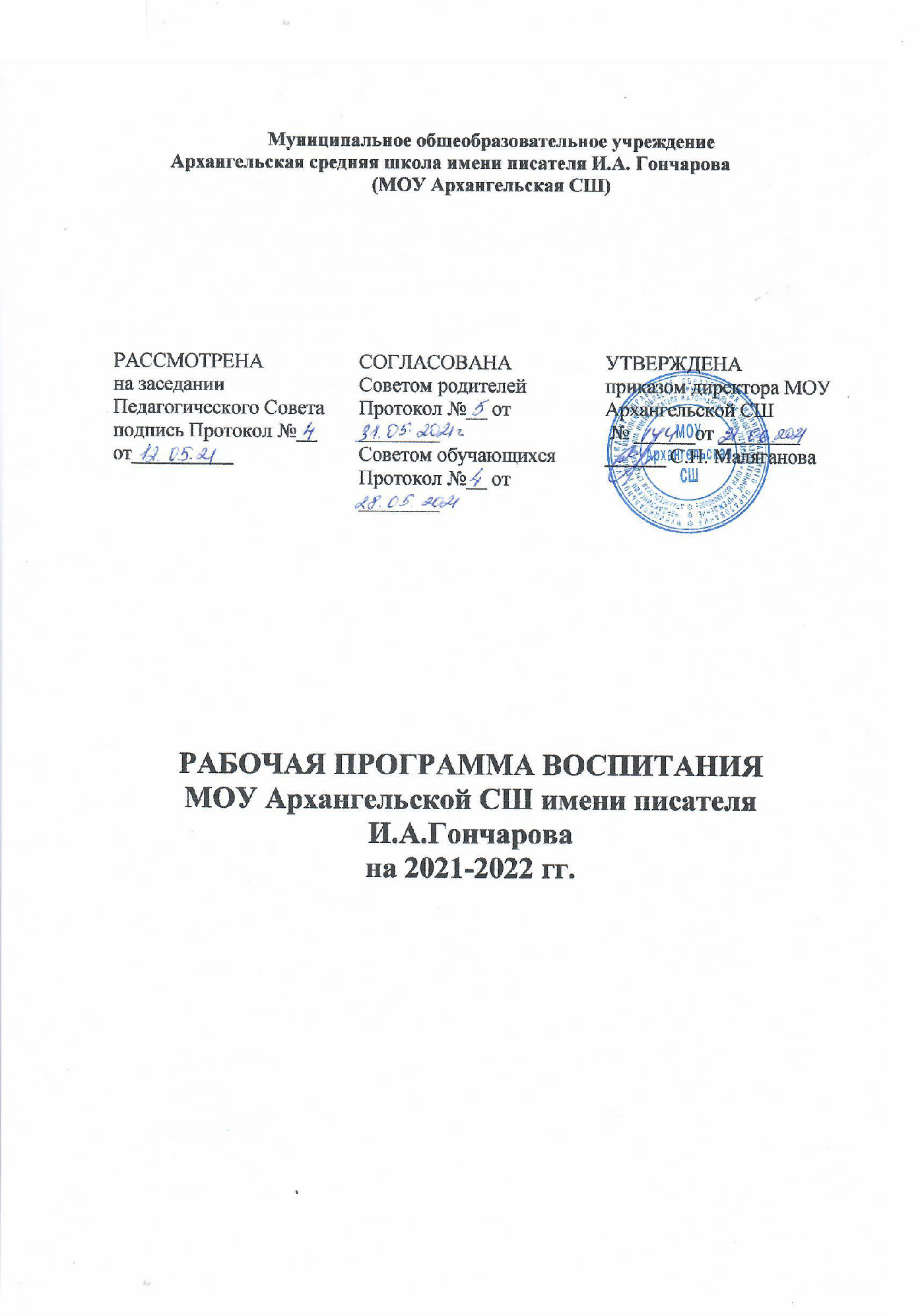 СОДЕРЖАНИЕ1. ПОЯСНИТЕЛЬНАЯ ЗАПИСКАПрограмма воспитания является обязательной частью Основной образовательной программы МОУ Архангельской СШ.Рабочая программа воспитания МОУ Архангельской СШ (далее Программа воспитания) составлена на основе примерной Программы воспитания и направлена на развитие личности обучающихся, в том числе духовно-нравственное развитие, укрепление психического здоровья и физическое воспитание.Одним из результатов реализации Программы станет приобщение обучающихся к российским традиционным   духовным   ценностям, правилам и нормам поведения в российском обществе. Программа призвана обеспечить достижение обучающимися школы личностных результатов, указанных во ФГОС: формирование у обучающихся основ российской идентичности; готовность обучающихся к саморазвитию; мотивацию к познанию   и   обучению;   ценностные установки и социально-значимые качества личности; активное участие в социально - значимой деятельности.Ценности Родины и природы лежат в основе патриотического направления воспитания.Ценности человека, дружбы, семьи, сотрудничества лежат в основе духовно-нравственного и социального направлений воспитания.Ценность знания лежит в основе познавательного направления воспитания.Ценность здоровья лежит в основе направления физического воспитания.Ценность труда лежит в основе трудового направления воспитания.Ценности культуры и красоты лежат в основе эстетического направления воспитания.	Программа включает три раздела: ценностно-целевые основы и планируемые результаты воспитания; содержание (целевой), виды и формы воспитательной деятельности (содержательный); организация воспитательной деятельности (организационный). Приложение:  календарный план воспитательной работы. Программа реализуется в единстве урочной и внеурочной деятельности, осуществляемой совместно с семьей и другими участниками образовательных отношений, социальными институтами воспитания. В   центре   Программы воспитания в    соответствии с  Федеральными государственными образовательными стандартами (далее - ФГОС) общего образования находится личностное развитие обучающихся, формирование у них системных знаний о различных аспектах развития России и мира.Программа воспитания не является инструментом воспитания: обучающегося воспитывает не документ, а педагогический работник - своими действиями, словами, отношениями. Программа позволяет педагогическим работникам МОУ Архангельской СШ скоординировать свои усилия, направленные на воспитание школьников.Раздел I. Ценностно-целевые основы и планируемые результаты воспитанияНормативные ценностно-целевые основы воспитания обучающихся в школе определяются содержанием российских гражданских (базовых, общенациональных) норм и ценностей, основные из которых закреплены в Конституции Российской Федерации. С учетом мировоззренческого, этнического, религиозного многообразия российского общества ценностно-целевые основы воспитания обучающихся включают духовно-нравственные ценности культуры народов России, традиционных религий народов России в качестве вариативного компонента содержания воспитания, реализуемого на добровольной основе, в соответствии с мировоззренческими и культурными особенностями 
и потребностями родителей (законных представителей) несовершеннолетних обучающихся. Воспитательная деятельность в школе реализуется в соответствии с приоритетами государственной политики в сфере воспитания, зафиксированными в Стратегии развития воспитания в Российской Федерации на период до 2025 года. Приоритетной задачей Российской Федерации в сфере воспитания детей является развитие высоконравственной личности, разделяющей российские традиционные духовные ценности, обладающей актуальными знаниями и умениями, способной реализовать свой потенциал в условиях современного общества, готовой к мирному созиданию и защите Родины.1.2. Цель и задачи воспитанияСовременный российский общенациональный воспитательный идеал – высоконравственный, творческий, компетентный гражданин России, принимающий судьбу Отечества как свою личную, осознающий ответственность за настоящее и будущее страны, укорененный в духовных и культурных традициях многонационального народа Российской Федерации. В соответствии с этим идеалом и нормативными правовыми актами Российской Федерации в сфере образования  цель воспитания обучающихся в школе: создание условий для личностного развития, самоопределения и социализации обучающихся на основе социокультурных, духовно-нравственных ценностей и принятых в российском обществе правил и норм поведения в интересах человека, семьи, общества и государства, формирование у обучающихся чувства патриотизма, гражданственности, уважения к памяти защитников Отечества и подвигам Героев Отечества, закону и правопорядку, человеку труда и старшему поколению, взаимного уважения, бережного отношения к культурному наследию и традициям многонационального народа Российской Федерации, природе и окружающей среде. (Федеральный закон от 29 декабря 2012 г. № 273-ФЗ «Об образовании  в Российской Федерации, ст. 2, п. 2)Задачами воспитания обучающихся в школе являются:	-  усвоение ими знаний, норм, духовно-нравственных ценностей, традиций, которые выработало российское общество (социально значимых знаний); формирование и развитие позитивных личностных отношений к этим нормам, ценностям, традициям (их освоение, принятие);- приобретение соответствующего этим нормам, ценностям, традициям социокультурного опыта поведения, общения, межличностных и социальных отношений, применения полученных знаний и сформированных отношений на практике (опыта нравственных поступков, социально значимых дел).1.3. Методологические основы и принципы построения ПрограммыМетодологической основой Программы воспитания МОУ Архангельской СШ являются антропологический, культурно-исторический и системно-деятельностный подходы. Программа воспитания опирается на следующие принципы:- приоритет безопасности ребенка - неукоснительное соблюдение законности и прав семьи и ребенка, соблюдения конфиденциальности информации о ребенке и семье, а так же при нахождении его в образовательной организации;совместное решение личностно и общественно значимых проблем - личностные и общественные проблемы являются основными стимулами развития школьника, а воспитание - это педагогическая поддержка процесса развития личности обучающегося, организация основных совместных дел обучающихся и педагогических работников как предмета совместной заботы и взрослых, и обучающихся;событийность - реализация процесса воспитания главным образом через создание в школе детско-взрослых общностей, которые бы объединяли детей и педагогов яркими и содержательными событиями, общими совместными делами как предмета совместной заботы и взрослых, и детей;-  принцип гуманистической направленности. Каждый обучающийся имеет право на признание его как человеческой личности, уважение его достоинства, защиту его человеческих прав, свободное развитие;- принцип культуросообразности. Воспитание основывается на культуре и традициях России, включая культурные особенности региона; -  принцип следования нравственному примеру. Пример, как метод воспитания, позволяет расширить нравственный опыт обучающегося, побудить его к открытому внутреннему диалогу, пробудить в нем нравственную рефлексию, обеспечить возможность выбора при построении собственной системы ценностных отношений, продемонстрировать ребенку реальную возможность следования идеалу в жизни;-  принцип безопасной жизнедеятельности. Защищенность важных интересов личности от внутренних и внешних угроз, воспитание через призму безопасности и безопасного поведения; - принцип совместной деятельности ребенка и взрослого. Значимость совместной деятельности взрослого и обучающегося на основе приобщения к культурным ценностям и их освоения;-  принцип инклюзивности. Организация образовательного процесса, при котором все обучающиеся, независимо от их физических, психических, интеллектуальных, культурно-этнических, языковых и иных особенностей, включены в общую систему образования.психологическая комфортная среда - ориентир на создание в образовательной организации для каждого ребенка и взрослого позитивных эмоций и доверительных отношений, конструктивного взаимодействия школьников и педагогов.Данные принципы реализуются в укладе школы, включающем воспитывающие среды, общности, культурные практики, совместную деятельность и события.1.3.1. Уклад школыТрадиции школы - это то, что скрепляет общешкольный коллектив. Традиционные школьные дела: День Знаний, День Учителя, Посвящение в первоклассники, Встреча выпускников, декада, посвященная Дню матери, Осенний бал, новогодний карнавал, день семейного общения, выпускной вечер, День защитника Отечества. Но существуют традиции морально-этического содержания: Неделя Памяти, Детская Рождественская неделя милосердия, проект «Единая семерка». Основой уклада школьной жизни нашей школы является культура отношений всех участников воспитания, тесно связанная со всеми остальными слагаемыми уклада. На данный момент ведется  разработка правила этики взаимоотношений с Другими людьми.Общение - важное средство воспитания, основной компонент образа жизни школьного коллектива. Уклад школьной жизни Школы организуется педагогическим коллективом при активном и согласованном участии учащихся, семьи, общественных организаций, учреждений дополнительного образования, культуры и спорта.Образовательное  пространство школы включает в  себя урочную, внеурочную, внешкольную, общественно - значимую,  интеллектуально – творческую  деятельность, систему воспитательных мероприятий, культурных и социальных практик,  на основе базовых национальных ценностей, традиционных моральных норм.      Воспитательная работа в классных коллективах основывается на глубоком анализе воспитательной деятельности в классе с позиции личностно-ориентированного подхода, что позволяет определять  перспективы воспитания учащихся, основные проблемы в становлении и развитии школьников. В планах и программах классных руководителей предусматриваются  мероприятия, содействующие воспитанию патриотизма, гражданственности, нравственности, социальной и правовой компетентности учащихся.   Мы храним и приумножаем эти традиции, но новое время диктует новые правила , поэтому мы приступили к процессу формирования  событийного  образовательного пространства детско - взрослого сообщества.Первые шаги в этом направлении нам помогло сделать структурное подразделение МОУ Архангельской СШ Центр образования «Точка роста», где наши педагоги посетили семинары, открытые уроки, внеурочные занятия, побывали на стажировках, ознакомились с кейсами, содержащими  материалы о событийных мероприятиях. Полученные знания послужили отправной точкой для перехода от проведения единичных мероприятий, пусть и очень полезных и интересных, к событиям. Таким событием в школе стала проектная Неделя науки, во время проведения которой нашлось дело по душе каждому ребёнку, были задействованы родители, привлечены организации - партнёры. Были созданы и реализованы социальные, творческие и учебные проекты. Важная роль в формировании «уклада школьной жизни» принадлежит родителям обучающихся. Родители, дети и учителя вместе обсуждают, какой образ жизни будет существовать в школе, в соответствии с их потребностями и возможностями. Родителей привлекаем к  проведению различных классных и внеклассных мероприятий. Родительская общественность принимает активное участие в  жизни школы.          Одной из особенностей  школы  является  организация творческой развивающей среды,  проектно-творческой, социально- значимой деятельности  с учётом  интересов самих учащихся.  Такие формы работы позволяют учащимся удовлетворять разнообразные запросы, развивать творческий потенциал, активно участвовать во всевозможных конкурсах, выставках, литературном творчестве и в реализации проектов.Уклад способствует формированию ценностей воспитания, которые разделяются всеми участниками образовательных отношений.1.3.2. Воспитывающая среда школыМОУ Архангельской СШ расположена по адресу ул.50 лет Победы д.36. Школа расположена в трёхэтажном здании. Действует с 1991 года.В школе созданы все необходимые условия для обучения и воспитания детей любой категории: в соответствии   с   требованиями ФГОС обустроены и оснащены современным учебным оборудованием учебные кабинеты, обеспечены компьютерной техникой и доступом в интернет, имеется  1 спортзал, зал хореографии, сенсорная комната, библиотека, актовый зал. Необходимые меры доступности   и   безопасности   обеспечены   в   соответствии   с нормативными требованиями.В коридорах школы огромное количество живых цветов. Созданы зоны развития воспитанников: коридоры этажей, стены которых оформлены портретами русских писателей, имеется стена почета на которой размещена информация о И.А. Гончарове, на первом этаже размещены лавочки для отдыха.  Для интеллектуального развития в школе имеется библиотека с читательским залом. В течение учебного года в библиотеке оформляются и регулярно обновляются выставки тематической литературы, посвященные знаковым датам и важным событиям.    . Особое место в воспитывающем пространстве МОУ Архангельской СШ   занимает музейная комната в которой представлены экспозиции посвященные боевым действиям в период Вов, героям защищавшим Родину в годы Вов, а так же экспозиции посвящённые быту народов Поволжья. На первом этаже нашей школы вдоль коридора к спортивному залу разместилась экспозиция «Спортивные награды и спортсмены школы», вдоль лестниц на второй и третий этажи размещены грамоты, демонстрирующие достижения обучающихся школы.1.3.3. Воспитывающие общности (сообщества) в школеВ школе организована работа детских объединений «Виталия» и «Светлячки», волонтерский отряд «Зорро», тимуровского отряда, отряда ЮИД, отряда «Пост №1». Также работаем по направлению общественно - государственной детско- юношеской организации «Российское движение школьников» (далее – РДШ).В школе организовано  школьное ученическое самоуправление. Осуществляется преемственность деятельности учащихся на всех возрастных ступенях обучения. Исполнительным органом школьного ученического самоуправления, действующим между всеми возрастными ступенями обучения, является  Совет обучающихся. Деятельность органов школьного ученического самоуправления направлена на координацию ученических коллективов. Органом самоуправления классов является Актив класса. Работа Совета обучающихся  строится  в рамках деятельности следующих министерств:  министерство  образования, министерство культуры, министерство права, министерство печати, министерство безопасности и труда, министерство спорта.
	Над укреплением связей между семьей и школой в целях установления единства воспитательного влияния на детей, привлечения родительской общественности к активному участию в жизни школы работают Совет родителей(законных представителей) школы, классные родительские. В связи с возрастающими требованиями к деятельности классного руководителя, в школе работает методическое объединение.1.4. Требования к планируемым результатам воспитания 1.4.1. Целевые ориентиры результатов воспитания на уровне начального общего образования1.4.2. Целевые ориентиры результатов воспитания на уровне основного общего образования 1.4.3. Целевые ориентиры результатов воспитания на уровне среднего общего образования Раздел II. Содержание, виды и формы воспитательной деятельности2.1. Основные направления воспитания обучающихсяОсновные направления воспитания обучающихся в школе:«Я – Гражданин» (гражданское воспитание), формирование российской гражданской идентичности, принадлежности к общности граждан Российской Федерации, к народу России как источнику власти в российском государстве и субъекту тысячелетней Российской государственности, знание и уважение прав, свобод и обязанностей гражданина Российской Федерации;«Я – Патриот» (воспитание) патриотизма, любви к своему народу и уважения к другим народам России, формирование общероссийской культурной идентичности;«Истоки духовности» (духовно-нравственное)  развитие и воспитание обучающихся на основе духовно-нравственной культуры народов России, традиционных религий народов России, формирование традиционных российских семейных ценностей; «Культурное наследие» (эстетическое воспитание): формирование эстетической культуры на основе российских традиционных духовных ценностей, приобщение к лучшим образцам отечественного и мирового искусства;«Экология» (экологическое воспитание): формирование экологической культуры, ответственного, бережного отношения к природе, окружающей среде на основе российских традиционных духовных ценностей;«ЗОЖ и моя безопасность» (воспитание культуры здорового образа жизни и безопасности): развитие физических способностей с учетом возможностей и состояния здоровья, формирование культуры здорового образа жизни, личной и общественной безопасности;«Труд и профессиональное самоопределение» (трудовое воспитание): воспитание уважения к труду, трудящимся, результатам труда (своего и других людей), ориентации на трудовую деятельность, получение профессии, личностное самовыражение в продуктивном, нравственно достойном труде в российском обществе, на достижение выдающихся результатов в труде, профессиональной деятельности;«Популяризация научных знаний среди детей» (познавательное направление воспитания): стремление к познанию себя и других людей, природы и общества, к знаниям, образованию;«Моя школьная семья»: создание условий для формирования благоприятного микроклимата в школьной среде, сплочение классных коллективов, коллективов учащихся, родителей и учителей.2.2. Содержание, виды и формы воспитательной деятельностиДостижение цели и решение задач воспитания осуществляется в рамках всех направлений деятельности школы. Содержание, виды и формы воспитательной деятельности представлены в соответствующих модулях.Инвариантные модули 1. Основные школьные дела.2. Классное руководство. 3.Школьный урок.4.Внеурочная деятельность. 5.Внешкольные мероприятия.6. Предметно-эстетическая среда.7.Работа с родителями.8.Самоуправление.9. Профилактика и безопасность.10. Социальное партнерство.11.Профориентация (на уровнях основного общего и среднего общего образования).II.Вариативные модули1Детские общественные объединения.2 Социальные и школьные медиа3. Школьный спортивный клуб «Прометей».2.2.1. Основные школьные делаВ МОУ Архангельской СШ при планировании основных  школьных дел учитываются традиционные региональные   и муниципальные мероприятия, календарь школьных праздников и используются следующие формы работы:Классное руководство	Осуществляя работу с классом, классный руководитель организует работу с коллективом класса; индивидуальную работу с учащимися вверенного ему класса; работу с учителями, преподающими в данном классе; работу с родителями учащихся или их законными представителями.Школьный урокРеализация	школьными	педагогами	воспитательного	потенциала урока предполагает следующее:Внеурочная деятельностьВоспитание на занятиях школьных курсов внеурочной деятельности преимущественно осуществляется через:вовлечение школьников в интересную и полезную для них деятельность, которая предоставит им возможность самореализоваться в ней, приобрести социально значимые знания, развить в себе важные для своего личностного развития социально значимые отношения, получить опыт участия в социально значимых делах;поддержку в детских объединениях школьников с ярко выраженной лидерской позицией и установкой на сохранение и поддержание накопленных социально значимых традиций;поощрение педагогами детских инициатив и детского самоуправления;формирование в кружках, секциях, клубах, студиях и т.п. детско- взрослых общностей, которые могли бы объединять детей и педагогов общими позитивными эмоциями и доверительными отношениями друг к другу.Реализация воспитательного потенциала курсов внеурочной деятельности происходит в рамках следующих выбранных школьниками видов деятельности:  познавательной, социальной; художественного творчества, спортивно-оздоровительной, культурной.2.2.5. Внешкольные мероприятия2.2.6. Предметно-эстетическая среда	Воспитывающее	влияние	на	ребенка осуществляется	через такие                                                                                            формы работы с предметно-эстетической средой школы как:Работа с родителямиРабота с родителями (законными представителями) учащихся осуществляется для более эффективного достижения цели воспитания, которое обеспечивается согласованием позиций семьи и школы   в данном вопросе. Работа с родителями (законными представителями) учащихся осуществляется в рамках следующих видов, форм и содержания деятельности:СамоуправлениеВ соответствии с Федеральным законом от 29.12.2012 № 273-ФЗ «Об образовании в Российской Федерации» обучающиеся имеют право на участие в управлении образовательной организацией в порядке, установленном ее уставом (статья 34 пункт 17). Это право обучающиеся могут реализовать через систему ученического самоуправления, а именно через создание по инициативе обучающихся совета обучающихся (ст. 26 п. 6 Федерального закона от 29.12.2012 № 273-ФЗ «Об образовании в Российской Федерации»).Для оптимальной реализации воспитательной работы создан Совет обучающихся – орган ученического самоуправления детского объединения «Виталия». Смысл ученического самоуправления направлен на обучение учеников основам демократических отношений в обществе, в умении их управлять собой, своей жизнью, ученическим коллективом в детско-взрослое самоуправление.Структура самоуправления в МОУ Архангельской СШ:Деятельность самоуправления в МОУ Архангельской СШ:2.2.9. Профилактика и безопасность2.2.9. Социальное партнерствоНа протяжении уже длительного периода наша школа взаимодействует с общественными организациями: в области образования, духовно-нравственного просвещения, гражданско-патриотического воспитания детей и молодёжи в семье, школе и внешкольном пространстве школа тесно взаимодействует  с  организациями религиозных конфессий: Мелекесской и Чердаклинской Епархии Русской Православной Церкви, а именно с Храмом Покрова Пресвятой Богородицы в с.АрхангельскоеДоговора о сотрудничестве подписаны со следующими организациями: МКУДО Чердаклинский ЦДОд, МУДО Детская школа искусств №1, ФГБОУ ВО «УГСХА».
Учащиеся школы осуществляют шефство над ветеранами Великой Отечественной войны, тружениками тыла, вдовами, за каждым из них закреплен класс.
На протяжении нескольких лет в школе организована работа отряда «Пост №1», руководитель Михайлова Т.А. В Дни воинской славы  ребята-постовцы несут Вахту Памяти около памятника погибшим воинам с .Архангельского. Профориентация  (в основной и старшей школе)Совместная      деятельность       педагогов       и       школьников       в  МОУ Архангельской СШ по направлению «профориентация» включает в себя:Школьные и социальные медиа»Цель школьных медиа – развитие коммуникативной культуры школьников, формирование навыков общения и сотрудничества, поддержка творческой самореализации учащихся.Воспитательный потенциал школьных медиа в МОУ Архангельской СШ реализуется в  рамках следующих видов и форм деятельности:разновозрастный редакционный школьный пресс-центр и руководитель пресс-центра, целью которого является   освещение   (через оформление информационных стендов, выпусков листовок) наиболее интересных моментов жизни школы, популяризация общешкольных ключевых дел, кружков, секций, деятельности органов ученического самоуправления;школьный медиацентр   –   созданная   из   заинтересованных добровольцев группа информационно-технической поддержки школьныхмероприятий, осуществляющая видеосъемку и мультимедийное сопровождение школьных праздников, фестивалей, конкурсов, спектаклей, вечеров;школьная интернет-группа - разновозрастное сообщество школьников и педагогов, поддерживающее	интернет-сайт	школы			и	соответствующую группу	в		социальных		сетях	(«Вконтакте»)	с	целью освещения	деятельности	школы				в	информационном		пространстве, привлечения				внимания общественности к					школе, информационного	продвижения		ценностей	школы		и		организации виртуальной			диалоговой площадки,		на		которой		детьми,	учителями	и родителями могли бы открыто обсуждаться значимые для школы вопросы;участие школьников в конкурсах школьных медиа.Детские общественные объединения»Действующее на базе МОУ Архангельской СШ детское общественное объединение - «Виталия».Воспитание в детском общественном объединении осуществляется через:утверждение и последовательную реализацию в детском общественном объединении демократических процедур (выборы руководящих органов объединения, подотчетность выборных органов общему   сбору объединения; ротация состава выборных органов и т.п.), дающих ребенку возможность получить социально значимый опыт гражданского поведения;организацию общественно полезных дел, дающих детям возможность получить важный для их личностного развития опыт деятельности, направленной на помощь другим людям, своей школе, обществу в целом; развить в себе такие качества как забота, уважение, умение сопереживать, умение общаться, слушать и слышать других. Такими делами могут являться:   посильная   помощь,   оказываемая   школьниками   пожилым людям; совместная работа с учреждениями социальной сферы (проведение культурно-просветительских и развлекательных мероприятий для посетителей этих учреждений, помощь в благоустройстве территории данных учреждений и т.п.); участие школьников в работе на прилегающей к школе территории (уход за деревьями и кустарниками, благоустройство клумб) и другие;организацию общественно полезных дел, дающих детям возможность получить важный для их личностного развития опыт осуществления дел, направленных на помощь другим людям, своей школе, обществу в целом; развить в себе такие качества как внимание, забота, уважение, умение сопереживать, умение общаться, слушать и слышать других;рекрутинговые мероприятия в начальной школе, реализующие идею популяризации деятельности детского общественного объединения, привлечения в него новых участников (проводятся в форме игр, квестов, театрализаций и т.п.);поддержку и развитие в детском объединении   его   традиций   и ритуалов, формирующих у ребенка чувство общности с другими его членами, чувство причастности к тому, что происходит в объединении (реализуется посредством введения особой символики детского объединения, проведения ежегодной церемонии посвящения в члены детского объединения, создания и поддержки интернет-странички детского объединения в соцсетях, организации деятельности пресс-центра детского объединения, проведения традиционных огоньков – формы коллективного анализа проводимых детским объединением дел);участие членов детского общественного объединения в волонтерских акциях, деятельности на благо конкретных людей и социального окружения в целом. Это может быть как участием школьников в проведении разовых акций, которые часто носят масштабный характер, так и постоянной деятельностью школьников.Воспитание в детско-юношеской организации осуществляется посредством школьных отрядов:2.2.14. Школьный спортивный клуб «Прометей»             Поддержание и укрепление здоровья нации, приобщение к занятиям физической культурой и спортом уже долгое время является одним из приоритетных направлений развития нашей страны.          Ни одно другое социальное окружение не может оказать  такого  воздействия на формирование здоровой личности школьника, на развитие олимпийских видов спорта, какое может осуществить школа, которая является местом активной деятельности ребенка на протяжении 11 школьных  лет.  Именно здесь интенсивно развивается  детский  организм,  происходит формирование здоровья на дальнейшую жизнь, именно здесь появляются новые детские рекорды.В школе богатые спортивные традиции:ежегодно проводятся Дни Здоровья, целью которых является популяризация ЗОЖ, организация активного здорового отдыха, основанного на традициях коренного населения севера;спортивно-массовые мероприятия, туристические  выходы детей, организованные совместно с родителями; соревнования команд: «Веселые старты», «Королева спорта» и «Папа, мама, я –  дружная семья»;на протяжении многих лет, наша школа является победителем муниципальной легкоатлетической эстафеты, посвященной Дню Победы; организация плановой внеклассной работы по физической культуре через работу спортивных секций («волейбол», «баскетбол», «легкая атлетика», «шахматы»);участие в муниципальных военно-патриотических  мероприятиях;участие в городских и окружных соревнованиях ШБЛ КЭС-БАСКЕТ.  С учётом данных обстоятельств,  необходимо продолжить работу школьного спортивного клуба «Прометей».Приоритетные направления деятельности.Раздел III. Организация воспитательной деятельности3.1. Общие требования к условиям реализации ПрограммыПрограмма воспитания реализуется посредством формирования социокультурного воспитательного пространства при соблюдении условий создания уклада, отражающего готовность всех участников образовательного процесса руководствоваться едиными принципами и регулярно воспроизводить наиболее ценные для нее воспитательно-значимые виды совместной деятельности. Уклад школы направлен на сохранение преемственности принципов воспитания на всех уровнях общего образования:обеспечение личностно развивающей предметно-пространственной среды, в том числе современное материально-техническое обеспечение, методические материалы и средства обучения;наличие профессиональных кадров и готовность педагогического коллектива к достижению целевых ориентиров Программы воспитания; взаимодействие с родителями (законными представителями) по вопросам воспитания;учет индивидуальных особенностей обучающихся, в интересах которых реализуется Программа (возрастных, физических, психологических, национальных и пр.).МОУ Архангельской СШ  находится по адресу ул.  50 лет Победы д.36. Школа расположена в трёхэтажном здании. Действует с 1992 года.  Данное местоположение является выгодным для учащихся, т.к. в шаговой доступности находятся центр дополнительного образования детей, сельский дом культуры, сельская библиотека, детская библиотека что позволяет осуществлять тесное взаимодействие с данными структурами  по воспитанию учащихся.В школе обучается 184 учащихся, к ведению классного руководства привлечены 10 педагогических работников в 10 классах - комплектах            (4 классов - начальное общее образование; 5 – основное общее образование и  1 – среднее общее образование).В школе созданы все необходимые условия для обучения и воспитания детей любой категории: в соответствии с требованиями ФГОС обустроены и оснащены современным учебным оборудованием      учебные  кабинеты, обеспечены компьютерной техникой и доступом в интернет, спортзал, сенсорная комната, библиотека. В течение учебного года в библиотеке школы обновляются выставки тематической литературы, посвященные знаковым датам и важным событиям. Необходимые меры доступности и безопасности обеспечены в соответствии с нормативными требованиями.3.3. Анализ воспитательного процесса и результатов воспитанияАнализ воспитательного процесса и результатов воспитания МОУ Архангельской СШ осуществляется в соответствии с планируемыми результатами воспитания, личностными результатами обучающихся на уровнях начального общего, основного общего, среднего общего образования, установленных соответствующими ФГОС.Основным методом анализа воспитательного процесса в МОУ Архангельской СШ является ежегодный самоанализ воспитательной работы с целью выявления основных проблем и последующего их решения, с привлечением (при необходимости) внешних экспертов, специалистов. Планирование анализа воспитательного процесса и результатов воспитания включается в календарный план воспитательной работы.Основные принципы самоанализа воспитательной работы:взаимное уважение всех участников образовательных отношений; приоритет анализа сущностных сторон воспитания. Ориентирует на изучение, прежде всего, не количественных, а качественных показателей, таких как сохранение уклада школы, качество воспитывающей среды, содержание и разнообразие деятельности, стиль общения, отношений между педагогами, обучающимися и родителями (законными представителями);  развивающий характер осуществляемого анализа. Ориентирует на использование результатов анализа для совершенствования воспитательной деятельности педагогических работников (знания и сохранения в работе цели и задач воспитания, умелого планирования воспитательной работы, адекватного подбора видов, форм и содержания совместной деятельности с обучающимися, коллегами, социальными партнерами);распределенная ответственность за результаты личностного развития обучающихся. Ориентирует на понимание того, что личностное развитие обучающихся – это результат как организованного социального воспитания (в котором школа участвует наряду с другими социальными институтами), так и их стихийной социализации и саморазвития.Основные направления анализа воспитательного процесса: 1. Результаты воспитания, социализации и саморазвития обучающихся. Критерием, на основе которого осуществляется данный анализ, является динамика личностного развития обучающихся в каждом классе. Анализ проводится классными руководителями вместе с заместителем директора по воспитательной работе с последующим обсуждением результатов на заседании  педагогического совета. Способом получения информации о результатах воспитания, социализации и саморазвития обучающихся является педагогическое наблюдение. Внимание педагогических работников сосредотачивается на вопросах: какие проблемы, затруднения в личностном развитии обучающихся удалось решить за прошедший учебный год; какие проблемы, затруднения решить не удалось и почему; какие новые проблемы, трудности появились, над чем предстоит работать педагогическому коллективу.2. Состояние организуемой совместной деятельности обучающихся и взрослых.Критерием, на основе которого осуществляется данный анализ, является наличие в школе интересной, событийно насыщенной и личностно развивающей совместной деятельности обучающихся и взрослых. Анализ проводится заместителем директора по воспитательной работе, классными руководителями с привлечением актива родителей (законных представителей) обучающихся, актива  совета обучающихся. Способами получения информации о состоянии организуемой совместной деятельности обучающихся и педагогических работников являются анкетирования и беседы с обучающимися и их родителями (законными представителями), педагогическими работниками, представителями совета обучающихся. Результаты обсуждаются на заседании педагогического совета. Внимание сосредотачивается на вопросах, связанных с качеством:проводимых общешкольных основных дел, мероприятий;деятельности классных руководителей и их классов;реализации воспитательного потенциала урочной деятельности;организуемой внеурочной деятельности обучающихся;внешкольных мероприятий; создания и поддержки воспитывающей предметно-пространственной среды;взаимодействия с родительским сообществом;внешкольных мероприятий; деятельности ученического самоуправления;деятельности по профилактике и безопасности;реализации потенциала социального партнерства;деятельности по профориентации обучающихся;действующего в школе детского общественного объединения «Виталия»;работы школьных медиа: Пресс-центраработы школьного спортивного клуба «Прометей».	Итогом самоанализа является перечень выявленных проблем, над решением которых предстоит работать педагогическому коллективу. Итоги самоанализа оформляются в виде отчета, составляемого заместителем директора по воспитательной работе в конце учебного года, рассматриваются и утверждаются педагогическим советом.3.4. Кадровое обеспечениеКадрами воспитания школа укомплектована на 100% в соответствии со штатным расписанием. Имеется в наличии  0,5 ставки педагога-психолога, 0,5 ставка социального педагога, 0,5 ставка учителя-логопеда.3.6. Требования к условиям, обеспечивающим достижение планируемых личностных результатов в работе с особыми категориями детейНа уровне воспитывающей среды: во всех локальных составляющих строится как максимально доступная для детей с ОВЗ; событийная воспитывающая среда обеспечивает возможность включения каждого ребенка в различные формы жизни детского сообщества; рукотворная воспитывающая среда обеспечивает возможность демонстрации уникальности достижений каждого обучающегося с ОВЗ.На уровне общности: формируются условия освоения социальных ролей, ответственности и самостоятельности, сопричастности к реализации целей и смыслов сообщества, приобретается опыт развития отношений между обучающимися, родителями (законными представителями), педагогами. Детская и детско-взрослая общности в инклюзивном образовании развиваются на принципах заботы, взаимоуважения и сотрудничества в совместной деятельности.На уровне деятельностей: педагогическое проектирование совместной деятельности в классе, в разновозрастных группах, в малых группах детей, в детско-родительских группах обеспечивает условия освоения доступных навыков, формирует опыт работы в команде, развивает активность и ответственность каждого обучающегося в социальной ситуации его развития.На уровне событий: проектирование педагогами ритмов учебной работы, отдыха, праздников и общих дел с учетом специфики социальной и культурной ситуации развития каждого ребенка с ОВЗ обеспечивает возможность его участия в жизни класса, школы, событиях группы, формирует личностный опыт, развивает самооценку и уверенность в своих силах.Особыми задачами воспитания обучающихся с ОВЗ являются: налаживание эмоционально-положительного взаимодействия детей с ОВЗ с окружающими для их успешной адаптации и интеграции в школе; формирование доброжелательного отношения к детям с ОВЗ и их семьям со стороны всех участников образовательных отношений; построение воспитательной деятельности с учетом индивидуальных особенностей каждого обучающегося с ОВЗ; активное привлечение семьи и ближайшего социального окружения к воспитанию обучающихся с ОВЗ;  обеспечение психолого-педагогической поддержки семей обучающихся с ОВЗ в развитии и содействие повышению уровня их педагогической, психологической, медико-социальной компетентности; индивидуализация в воспитательной работе с обучающимися с ОВЗ.3.7. Система поощрения социальной успешности и проявлений активной жизненной позиции обучающихсяСистема поощрения проявлений активной жизненной позиции и социальной успешности обучающихся призвана способствовать формированию у обучающихся ориентации на активную жизненную позицию, инициативность, максимально вовлекать их в совместную деятельность в воспитательных целях. Система проявлений активной жизненной позиции и поощрения социальной успешности обучающихся строится на принципах:публичности, открытости поощрений (информирование всех обучающихся о награждении, проведение награждений в присутствии значительного числа обучающихся);соответствия артефактов и процедур награждения укладу жизни школы, качеству воспитывающей среды, специфической символике, выработанной и существующей в укладе школы;прозрачности правил поощрения (наличие положения о награждениях, неукоснительное следование порядку, зафиксированному в этом документе, соблюдение справедливости при выдвижении кандидатур);регулировании частоты награждений (недопущение избыточности в поощрениях – недостаточно длительные периоды ожидания, чрезмерно большие группы поощряемых и т.п.);сочетании индивидуального и коллективного поощрения (использование и индивидуальных наград, и коллективных дает возможность стимулировать как индивидуальную, так и коллективную активность обучающихся, преодолевать межличностные противоречия между обучающимися, получившими награду и не получившими ее);привлечении к участию в системе поощрений на всех стадиях родителей (законных представителей) обучающихся, представителей родительского сообщества, самих обучающихся, их представителей (с учетом наличия ученического самоуправления), сторонние организации, их статусных представителей;дифференцированности поощрений (наличие уровней и типов наград позволяет продлить стимулирующее действие системы поощрения).Формы поощрения проявлений активной жизненной позиции обучающихся и социальной успешности: индивидуальные и групповые портфолио, общешкольные линейки, выдвижение кандидатур на районную Доску почета, на поощрение Главы администрации МО «Чердаклинский район».Ведение портфолио – деятельность обучающих при ее организации и регулярном поощрении классными руководителями, поддержке родителями (законными представителями) по собиранию (накоплению) артефактов, фиксирующих и символизирующих достижения обучающегося. Портфолио может включать артефакты признания личностных достижений, достижений в группе, участия в деятельности (грамоты, поощрительные письма, фотографии призов, фото изделий, работ и др., участвовавших в конкурсах и т.д.). Кроме индивидуального портфолио возможно ведение портфолио класса.Муниципальное общеобразовательное учреждениеАрхангельская средняя школа имени писателя И.А. ГончароваПРИЛОЖЕНИЕк рабочей программе воспитания Муниципального
 общеобразовательного учреждения Архангельской средней школы 
имени писателя И.А.ГончароваКАЛЕНДАРНЫЙ ПЛАН ВОСПИТАТЕЛЬНОЙ РАБОТЫМуниципального  общеобразовательного учреждения Архангельской средней школы  имени писателя И.А. Гончарова на 2021-2022 учебный год№РАЗДЕЛЫстрПояснительная записка4IЦенностно-целевые основы и планируемые результаты воспитания51.2.Цель и задачи воспитания51.3.Методологические основы и принципы построения Программы61.3.1. Уклад школы71.3.2.Воспитывающая среда школы81.3.3. Воспитывающие общности (сообщества) в школе81.4.Требования к планируемым результатам101.4.1.Целевые ориентиры результатов воспитания на уровне начального общего образования101.4.2.Целевые ориентиры результатов воспитания на уровне основного общего образования111.4.3.Целевые ориентиры результатов воспитания на уровне среднего общего образования12IIСодержание, виды и формы воспитательной деятельности172.1.Основные направления воспитания обучающихся172.2.Содержание, виды и формы воспитательной деятельности17Инвариантные модули182.2.1.Основные школьные дела182.2.2.Классное руководство202.2.3.Школьный урок232.2.4.Внеурочная деятельность252.2.5.Внешкольные мероприятия342.2.6.Предметно-пространственная среда352.2.7.Работа с родителями372.2.8.Самоуправление392.2.9.Профилактика и безопасность432.2.10.Социальное партнерство482.2.11.Профориентация (в основной и средней школе)48Вариативные модули 502.2.12Школьные и социальные медиа502.2.13.Детские и общественные объединения502.2.14.Школьный спортивный клуб «Прометей»52IIIОрганизация воспитательной деятельности553.1.Общие требования к условиям реализации Программы553.2.Особенности организации воспитательной деятельности553.3.Анализ воспитательного процесса и результатов воспитания563.4.Кадровое обеспечение583.5.Нормативно-методическое обеспечение583.6.Требования к условиям, обеспечивающим достижение планируемых личностных результатов в работе с особыми категориями детей583.7.Система поощрения социальной успешности и проявлений активной жизненной позиции обучающихся59Приложение:Приложение:Календарный план воспитательной работы МОУ Архангельской СШ на 2021-2022 учебный годНаправления Характеристики (показатели)ГражданскоеПатриотическоеЗнающий и любящий свою малую родину, свой край.Имеющий представление о своей стране, Родине – России, ее территории, расположении.Сознающий принадлежность к своему народу, этнокультурную идентичность, проявляющий уважение к своему и другим народам.Сознающий свою принадлежность к общности граждан России;Понимающий свою сопричастность прошлому, настоящему и будущему своей малой родины, родного края, своего народа, российского государства.Имеющий первоначальные представления о своих гражданских правах и обязанностях, ответственности в обществе и государстве.Понимающий значение гражданских символов (государственная символика России, своего региона), праздников, мест почитания героев и защитников Отечества, проявляющий к ним уважение.Духовно-нравственноеПонимающий ценность каждой человеческой жизни, признающий индивидуальность и достоинство каждого человека.Умеющий анализировать свои и чужие поступки с позиции их соответствия нравственным нормам, давать нравственную оценку своим поступкам, отвечать за них.Доброжелательный, проявляющий сопереживание, готовность оказывать помощь, выражающий неприятие любых форм поведения, причиняющего физический и моральный вред другим людям.Понимающий необходимость нравственного совершенствования, роли в этом личных усилий человека, проявляющий готовность к сознательному самоограничению.Владеющий первоначальными навыками общения с людьми разных народов, вероисповеданий.Знающий и уважающий традиции и ценности своей семьи, российские традиционные семейные ценности (с учетом этнической, религиозной принадлежности).Сознающий и принимающий свой половую принадлежность, соответствующие ему психологические и поведенческие особенности с учетом возраста.Владеющий первоначальными представлениями о единстве и многообразии языкового и культурного пространства России, о языке как основе национального самосознания.Испытывающий нравственные эстетические чувства к русскому и родному языкам, литературе.Знающий и соблюдающий основные правила этикета в обществе.ЭстетическоеПроявляющий уважение и интерес к художественной культуре, восприимчивость к разным видам искусства, творчеству своего народа, других народов России.Проявляющий стремление к самовыражению в разных видах художественной деятельности, искусства.Способный воспринимать и чувствовать прекрасное в быту, природе, искусстве, творчестве людей.Физическое Соблюдающий основные правила здорового и безопасного для себя и других людей образа жизни, в том числе в информационной среде.Ориентированный на физическое развитие, занятия спортом.Бережно относящийся к физическому здоровью и душевному состоянию своему и других людей.Владеющий основными навыками личной и общественной гигиены, безопасного поведения в быту, природе, обществе. ТрудовоеСознающий ценность честного труда в жизни человека, семьи, народа, общества и государства.Проявляющий уважение к труду, людям труда, ответственное потребление и бережное отношение к результатам своего труда и других людей, прошлых поколений.Выражающий желание участвовать в различных видах доступного по возрасту труда, трудовой деятельности.Проявляющий интерес к разным профессиям.ЭкологическоеПонимающий зависимость жизни людей от природы, ценность природы, окружающей среды.Проявляющий любовь к природе, бережное отношение, неприятие действий, приносящих вред природе, особенно живым существам.Выражающий готовность осваивать первоначальные навыки охраны природы, окружающей среды и действовать в окружающей среде в соответствии с экологическими нормами.ПознавательноеВыражающий познавательные интересы, активность, инициативность, любознательность и самостоятельность в познании.Обладающий первоначальными представлениями о природных и социальных объектах как компонентах единого мира, многообразии объектов и явлений природы, о связи мира живой и неживой природы, о науке, научном знании, научной картине мира.Проявляющий уважение и интерес к науке, научному знанию в разных областях.НаправленияХарактеристики (показатели)ГражданскоеЗнающий и принимающий свою российскую гражданскую идентичность в поликультурном и многоконфессиональном российском обществе, в современном мировом сообществе.Проявляющий уважение, ценностное отношение к государственным символам России, праздникам, традициям народа России.Понимающий и принимающий свою сопричастность прошлому, настоящему и будущему народам России, тысячелетней истории российской государственности.Проявляющий готовность к выполнению обязанностей гражданина России, реализации своих гражданских прав и свобод.Ориентированный на участие на основе взаимопонимания и взаимопомощи в разнообразной социально значимой деятельности, в том числе гуманитарной (добровольческие акции, помощь нуждающимся и т.п.).Принимающий участие в жизни школы (в том числе самоуправление), местного сообщества, родного края.Выражающий неприятие любой дискриминации граждан, проявлений экстремизма, терроризма, коррупции в обществе.ПатриотическоеСознающий свою этнокультурную идентичность, любящий свой народ, его традиции, культуру.Проявляющий уважение, ценностное отношение к историческому и культурному наследию своего и других народов России, символам, праздникам, памятникам, традициям народов, проживающих в родной стране.Сознающий себя патриотом своего народа и народа России в целом, свою общероссийскую культурную идентичность.Проявляющий интерес к познанию родного языка, истории, культуры своего народа, своего края, других народов России, Российской Федерации.Знающий и уважающий боевые подвиги и трудовые достижения своих земляков, жителей своего края, народа России, героев и защитников Отечества в прошлом и современности.Знающий и уважающий достижения нашей общей Родины – России в науке, искусстве, спорте, технологиях.Духовно-нравственноеЗнающий и уважающий основы духовно-нравственной культуры своего народа, других народов России.Выражающий готовность оценивать свое поведение и поступки, поведение и поступки других людей с позиций традиционных российских духовно-нравственных, социокультурных ценностей и норм с учетом осознания последствий поступков.Ориентированный на традиционные духовные ценности и моральные нормы народов России, российского общества в ситуациях нравственного выбора.Выражающий активное неприятие аморальных, асоциальных поступков, поведения, противоречащих традиционным в России ценностям и нормам.Сознающий свою свободу и ответственность личности в условиях индивидуального и общественного пространства.Понимающий ценность межрелигиозного, межнационального согласия людей, граждан, народов в России, умеющий общаться с людьми разных народов, вероисповеданий.Выражающий уважительное отношение к религиозным традициям и ценностям народов России, религиозным чувствам сограждан.Проявляющий уважение к старшим, к российским традиционным семейным ценностям, институту брака как союзу мужчины и женщины для создания семьи, рождения и воспитания детей.Знающий язык, культуру своего народа, своего края, основы культурного наследия народов России и человечества; испытывающий чувство уважения к русскому и родному языку, литературе, культурному наследию многонационального народа РоссииЭстетическоеПроявляющий восприимчивость к разным видам искусства, понимание его эмоционального воздействия, влияния на душевное состояние и поведение людей.Знающий и уважающий художественное творчество своего и других народов, понимающий его значение в культуре.Сознающий значение художественной культуры как средства коммуникации и самовыражения в современном обществе, значение нравственных норм, ценностей, традиций в искусстве.Выражающий понимание ценности отечественного и мирового художественного наследия, роли народных традиций и народного творчества в искусстве.Ориентированный на самовыражение в разных видах искусства, художественном творчестве.Физическое Понимающий ценность жизни, здоровья и безопасности человека в обществе, значение личных усилий человека в сохранении здоровья своего и других людей, близких.Выражающий установку на здоровый образ жизни (здоровое питание, соблюдение гигиенических правил, сбалансированный режим занятий и отдыха, регулярная физическая активность).Проявляющий понимание последствий и неприятие вредных привычек (употребление алкоголя, наркотиков, курение) и иных форм вреда для физического и психического здоровья.Знающий и соблюдающий правила безопасности, в том числе безопасного поведения в информационной, интернет-среде.Способный адаптироваться к стрессовым ситуациям, меняющимся социальным, информационным и природным условиям, в том числе осмысливая собственный опыт и выстраивая дальнейшие цели.Умеющий осознавать эмоциональное состояние свое и других, стремящийся управлять собственным эмоциональным состоянием.Обладающий первоначальными навыками рефлексии физического состояния своего и других людей, готовый оказывать первую помощь себе и другим людям.ТрудовоеУважающий труд, результаты трудовой деятельности своей и других людей.Выражающий готовность к участию в решении практических трудовых дел, задач (в семье, школе, своей местности) технологической и социальной направленности, способный инициировать, планировать и выполнять такого рода деятельность.Проявляющий интерес к практическому изучению профессий и труда различного рода на основе изучаемых предметных знаний.Сознающий важность обучения труду, накопления навыков трудовой деятельности на протяжении жизни для успешной профессиональной самореализации в обществе.Понимающий необходимость человека адаптироваться в профессиональной среде в условиях современного технологического развития, выражающий готовность к такой адаптации.Понимающий необходимость осознанного выбора и построения индивидуальной траектории образования и жизненных планов получения профессии, трудовой деятельности с учетом личных и общественных интересов и потребностей.ЭкологическоеОриентированный на применение знаний естественных и социальных наук для решения задач в области охраны окружающей среды, планирования своих поступков и оценки их возможных последствий для окружающей среды.Понимающий глобальный характер экологических проблем, путей их решения, значение экологической культуры в современном мире.Выражающий неприятие действий, приносящих вред природе, окружающей среде.Сознающий свою роль и ответственность как гражданина и потребителя в условиях взаимосвязи природной, технологической и социальной сред.Выражающий готовность к участию в практической деятельности экологической, природоохранной направленностей.Познавательное Выражающий познавательные интересы в разных предметных областях с учетом индивидуальных способностей, достижений.Ориентированный в деятельности на систему научных представлений о закономерностях развития человека, природы и общества, взаимосвязях человека с природной и социальной средой.Развивающий личные навыки использования различных средств познания, накопления знаний о мире (языковая, читательская культура, деятельность в информационной, цифровой среде).Демонстрирующий навыки наблюдений, накопления фактов, осмысления опыта в естественнонаучной и гуманитарной областях познания, первоначальные навыки исследовательской деятельности.НаправленияХарактеристики (показатели)ГражданскоеОсознанно выражающий свою российскую гражданскую идентичность в поликультурном и многоконфессиональном российском обществе, современном мировом сообществе.Сознающий свое единство с народом России как источником власти и субъектом тысячелетней российской государственности, с Российским государством, ответственность за развитие страны, российской государственности в настоящем и будущем.Проявляющий готовность к защите Родины, способный аргументированно отстаивать суверенитет и достоинство народа России и Российского государства, сохранять и защищать историческую правду о Российском государстве в прошлом и в современности.Ориентированный на активное гражданское участие на основе уважения закона и правопорядка, прав и свобод сограждан, уважения к историческому и культурному наследию России.Осознанно и деятельно выражающий неприятие любой дискриминации в обществе по социальным, национальным, расовым, религиозным признакам, проявлений экстремизма, терроризма, коррупции, антигосударственной деятельности.Обладающий опытом гражданской социально значимой деятельности (школьном самоуправлении, добровольчестве, экологических, природоохранных, военно-патриотических и др. объединениях, акциях, программах).ПатриотическоеВыражающий свою этнокультурную идентичность, демонстрирующий приверженность к родной культуре на основе любви к своему народу, знания его истории и культуры. Сознающий себя патриотом своего народа и народа России в целом, деятельно выражающий чувство причастности к многонациональному народу России, к Российскому Отечеству, свою общероссийскую культурную идентичность.Проявляющий деятельное ценностное отношение к историческому и культурному наследию своего и других народов России, к национальным символам, праздникам, памятникам, традициям народов, проживающих в родной стране – России.Проявляющий уважение к соотечественникам, проживающим за рубежом, поддерживающий их права, защиту их интересов в сохранении общероссийской культурной идентичности.Духовно-нравственноеПроявляющий приверженность традиционным духовно-нравственным ценностям, культуре народов России (с учетом мировоззренческого, национального, религиозного самоопределения семьи, личного самоопределения).Действующий и оценивающий свое поведение и поступки, поведение и поступки других людей с позиций традиционных российских духовно-нравственных, социокультурных ценностей и норм с учетом осознания последствий поступков.Сознающий и деятельно выражающий понимание ценности каждой человеческой личности, свободы мировоззренческого выбора, самоопределения, отношения к религии и религиозной принадлежности человека.Демонстрирующий уважение к представителям различных этнокультурных групп, традиционных религий народов России, национальному достоинству, религиозным убеждениям с учетом соблюдения конституционных прав и свобод всех граждан.Понимающий и деятельно выражающий ценность межрелигиозного, межнационального согласия людей, граждан, народов в России.Способный вести диалог с людьми разных национальностей, религиозной принадлежности, достигать в нем взаимопонимания, находить общие цели и сотрудничать для их достижения.Ориентированный на создание устойчивой многодетной семьи на основе российских традиционных семейных ценностей, понимании брака как союза мужчины и женщины для создания семьи, рождения и воспитания в ней детей, неприятия насилия в семье, ухода от родительской ответственности.Обладающий сформированными представлениями о роли русского и родного языков, литературы в жизни человека, народа, общества, Российского государства, их значении в духовно-нравственной культуре народа России, мировой культуре.Демонстрирующий устойчивый интерес к чтению как средству познания отечественной и мировой культуры.ЭстетическоеЗнающий и уважающий художественное творчество своего народа, других народов, понимающий его значение в культуре. Критически оценивающий и деятельно проявляющий понимание эмоционального воздействия искусства, его влияния на душевное состояние и поведение людей.Сознающий и деятельно проявляющий понимание художественной культуры как средства коммуникации и самовыражения в современном обществе, значение нравственных норм, ценностей, традиций в искусстве.Ориентированный на осознанное самовыражение в разных видах искусства, художественном творчестве с учетом российских традиционных духовных и нравственных ценностей, на эстетическое обустройство собственного быта.Выражающий понимание ценности отечественного и мирового художественного наследия, роли народных традиций и народного творчества в искусстве.Физическое Понимающий и выражающий в практической деятельности ценность жизни, здоровья и безопасности, значение личных усилий в сохранении и укреплении своего здоровья, здоровья других людей.Выражающий на практике установку на здоровый образ жизни (здоровое питание, соблюдение гигиены, режим занятий и отдыха, физическая активность), стремление к физическому самосовершенствованию, соблюдающий и пропагандирующий безопасный и здоровый образ жизни.Проявляющий сознательное и обоснованное неприятие вредных для физического и психического здоровья привычек, поведения (употребление алкоголя, наркотиков, курение, игровая и иные зависимости, деструктивное поведение в обществе и цифровой среде).Соблюдающий правила личной и общественной безопасности, в том числе безопасного поведения в информационной среде.Развивающий свои способности адаптироваться к стрессовым ситуациям в общении, в разных коллективах, к меняющимся социальным, информационным и природным условиям.Демонстрирующий навыки рефлексии своего физического и психологического состояния, состояния окружающих людей с точки зрения безопасности, сознательного управления своим эмоциональным состоянием, готовность и умения оказывать первую помощь себе и другим людям.ТрудовоеУважающий труд, результаты труда, трудовую собственность, материальные ресурсы и средства свои и других людей, трудовые и профессиональные достижения своих земляков, их социально значимый вклад в развитие своего села, края, страны.Проявляющий сформированные навыки трудолюбия, готовность к честному труду.Участвующий практически в социально значимой трудовой деятельности разного вида в семье, школе, своей местности, в том числе оплачиваемом труде в каникулярные периоды, с учетом соблюдения норм трудового законодательства.Способный к творческой созидательной социально значимой трудовой деятельности в различных социально-трудовых ролях, в том числе предпринимательской деятельности в условиях самозанятости или наемного труда.Ориентированный на осознанный выбор сферы трудовой, профессиональной деятельности в российском обществе с учетом личных жизненных планов, потребностей своей семьи, общества.Выражающий осознанную готовность получения профессионального образования, к непрерывному образованию в течение жизни как условию успешной профессиональной и общественной деятельности.Понимающий специфику трудовой деятельности, регулирования трудовых отношений, самообразования и профессиональной самоподготовки в информационном высокотехнологическом обществе, готовый учиться и трудиться в современном обществе.ЭкологическоеВыражающий и демонстрирующий сформированность экологической культуры на основе понимания влияния социально-экономических процессов на окружающую природную среду.Применяющий знания социальных и естественных наук для решения задач по охране окружающей среды.Выражающий деятельное неприятие действий, приносящих вред природе, окружающей среде.Знающий и применяющий умения разумного, бережливого природопользования в быту, в общественном пространстве.Имеющий и развивающий опыт экологически направленной, природоохранной, ресурсосберегающей деятельности, участвующий в его приобретении другими людьми.Познавательное Деятельно выражающий познавательные интересы в разных предметных областях с учетом своих способностей, достижений.Обладающий представлением о научной картине мира с учетом современных достижений науки и техники, достоверной научной информации, открытиях мировой и отечественной науки.Выражающий навыки аргументированной критики антинаучных представлений, идей, концепций, навыки критического мышления.Сознающий и аргументированно выражающий понимание значения науки, научных достижений в жизни российского общества, в обеспечении его безопасности, в гуманитарном, социально-экономическом развитии России в современном мире.Развивающий и применяющий навыки наблюдений, накопления и систематизации фактов, осмысления опыта в естественнонаучной и гуманитарной областях познания, исследовательской деятельности.ФормаСодержаниеОбщешкольныепраздники- Торжественная	линейка,	посвященная «Дню знаний»- КТД "Посвящение в первоклассники"мероприятия, посвященные «Дню учителя».праздничные	мероприятия, посвященные Дню народного единства.-	праздничная	конкурсная	программа,        посвящённая Дню матери - «Моя мама лучше всех»-	мероприятия,	посвященные	празднованию Нового года (по отдельному плану)-	концерт,	посвящённый	«Дню	защитника Отечества»- Масленичная неделя- праздничные	мероприятия, посвященные международному женскому дню «8 Марта»праздничные	мероприятия,	посвященные «Дню Победы»праздничные мероприятия, посвященные окончанию учебного	года	«Вот	и	закончился	учебный                       год!»-	мероприятия,	посвященные	Дню  рождения Ульяновской области-торжественная линейка «Последний Звонок»- праздничные	мероприятия,	посвященные «Дню защиты детей».- выпускной вечерШкольныесоревнования- Дни здоровья-	первенство	по волейболу-	первенство	по баскетболу-первенство по мини-футболу- соревнования «Мама, папа, я – спортивная семья!» (1-4 классы)- соревнования	по	стрельбе из пневматической винтовки- спортивные	соревнования	в рамках антинаркотических акций- военно-патриотическая игра «Зарница»- смотр строя и песни «Марш Победы»Акцииакция «Здоровое питание»экологическая акция «Вторая жизнь вещей»тренинг	«Курению -	нет!»,	в рамках международного дня отказа от курения.благотворительные	акции, посвящённые «Дню пожилого человека»операция «Забота»операция «Школьный двор»операция «Любимый класс»операция «Обелиск»Выбор	в совет школы/клас саорганизационные	собрания	в	классах	по   выборам в Совет обучающихся школывыборы Председателя Совета обучающихсяКлассные мероприяти ядень именинникапраздничные	мероприятия	с родителями:	«День матери»,	«Новый	год»,«Поздравление с Днем защитника Отечества», Поздравление с Днем 8 марта»-совместные итоговые родительские собрания.Ключевыедела школы, классавовлечение по возможности каждого ребенка в ключевые дела школы (класса) в одной из возможных для них ролей: сценаристов, постановщиков, исполнителей, ведущих, декораторов, музыкальных редакторов,	корреспондентов, ответственных за костюмы и оборудование,	ответственных за  приглашение и встречу гостей и т.п.индивидуальная	помощь     ребенку (при необходимости)      в	освоении навыков подготовки, проведения и анализа ключевых дел.участие в мероприятиях в рамках муниципальной программы для младших школьников «Путешествие Светлячка Флюши по Волшебной стране»Индивидуал ьные беседыПри необходимости коррекция поведения ребенка   через   частные   беседы   с   ним, через включение его в совместную работу с другими детьми, которые могли бы стать хорошим примером для ребенка, через предложение    взять    в    следующем ключевом   деле	на себя роль ответственного за тот или иной фрагмент общей работы.НаправлениеВидыФормы работыРабота	с классным коллективо мИнициирование и поддержка участия класса	вобщешкольных ключевых	делах, оказание необходимой помощи	детям		в	их подготовке,проведении и анализе.Выборы актива класса,выборы членов актива органа	ученического самоуправления.Работа	с классным коллективо мОрганизация интересных		и полезных	для личностногоразвития	ребенка совместных		дел	с учащимися вверенного			емукласса.Классные часы;спортивные мероприятия;общественно-полезный труд	по самообслуживанию;планирование	классных мероприятиймероприятия в рамках Единого дня безопасности.Работа	с классным коллективо мСплочение коллектива  класса.Игры	и	тренинги	на сплочение				икомандообразование;празднования	в	классе	дней рождения детей – Дней именинников;тематические                            вечерадни здоровья.Индивидуальн ая работа с учащимисяИзучение особенностей личностного развития учащихся классаНаблюдение за поведением школьников за их повседневной жизнью;составление	социальных паспортов класса;групповые	и	индивидуальные занятия с педагогом-психологом;поддержка ребенка в решении важных для него	жизненных проблем-индивидуальные консультации;индивидуальные беседы;работа Совета профилактики;-профориентационные мероприятия.Индивидуальная работа	сошкольниками классаРабота с портфолио;неформальное	общение	с учащимися;-анализ успехов и неудач.Коррекция	поведения ребенкаЧастные беседы с ребенком и его родителями (законными представителями);«Тренинги общения» педагога-психолога;распределение поручений   для	формирования ответственности;контроль за успеваемостью каждого учащегося;контроль за посещаемостью учебных занятий и занятий внеурочной	деятельности,дополнительного образования учащимисяРабота	сучителям и, преподаю щими	в классеПривлечениеучителей к участию во внутриклассных делах-	Консультации	классногоруководителя	с	учителями- предметникамиРабота	сучителям и, преподаю щими	в классеПривлечение учителей- предметников	кучастию	вродительских собранияхКонсультации учителей- предметников на родительских собраниях.родительские лектории;общешкольные мероприятия совместные с родителями (законными представителями)Работа	сродителямиучащихсяили	ихзаконнымипредставителямирегулярноеинформированиеродителей	ошкольных	успехахи	проблемах	ихдетей,	о	жизникласса в целом- Ведение электронного журнала;- подготовка информации на сайтшколы;-	ведение	сообществасоциальной	сети	«ВКонтакте»школыРабота	сродителямиучащихсяили	ихзаконнымипредставителямипомощь родителямшкольников или ихзаконнымпредставителям	врегулированииотношений	междуними,администрациейшколы	иучителями-предметниками- работа ППк;- заседания Совета профилактики.Работа	сродителямиучащихсяили	ихзаконнымипредставителямиорганизацияродительскихсобраний,происходящих	врежимеобсуждениянаиболее	острыхпроблем	обученияи	воспитанияшкольников- Родительский лекторий;- родительские	собраниясовместно	с	представителямиКДН, ПДНРабота	сродителямиучащихсяили	ихзаконнымипредставителямисоздание	иорганизация работыродительскихкомитетов классов,участвующих	вуправлении школойи	решениивопросоввоспитания	иобучения их детей-	заседания	Совета	родителей(законных представителей) школы,привлечение членов	семей школьников		корганизации	ипроведению	дел класса и школы-	семейные	праздники:	«День уважения к старшему поколению»,«День бабушек и дедушек», «День матери», День семейного общения,«Папа, мама, я – спортивная семья» и т.д.Целевые приоритетыМетоды и приемыУстановление		доверительных отношений между учителем и его учениками,	способствующих позитивному восприятию учащимися требований и просьб учителя, привлечению их внимания к обсуждаемой на уроке информации, активизации их познавательной деятельности.Поручение;-просьба учителя;поддержка;поощрение.Побуждение		школьников соблюдать	на		уроке общепринятые нормы поведения, правила общения с учителями и школьниками, принципы учебной дисциплины и самоорганизации.Правила поведения на уроке;соблюдение техники безопасности	в специальных кабинетах;установка в   начале   урока«Услышим друг друга при ответе на уроке».Привлечение внимания учащихся к ценностному аспекту изучаемых на уроках	явлений,	организация	их работы		с	получаемой	на	уроке социально значимой информациейИнициирование	обсуждения учебнойпроблемы;высказывание своего мнения;выработка	своего	отношения	к проблеме.Использование воспитательных возможностей содержания учебного предметаДемонстрация детям примеров ответственного,	гражданского поведения,		проявления человеколюбия и добросердечности;подбор соответствующих текстов для чтения, задач для решения, проблемных ситуаций для обсуждения в классе.Применение на уроке интерактивных форм работы учащихсяИнтеллектуальные игры;дидактический театр; дискуссии;групповая работа;работа в парах.Поддержка мотивации детей к получению знаний, налаживанию позитивных	межличностных отношений в классе, помогают установлению доброжелательной атмосферы во время урока- Игровые процедуры на урокеСоциально	значимый	опыт сотрудничества и взаимной помощи- Организация шефства мотивированных	и эрудированных учащихся над их 	неуспевающими одноклассниками. Навык самостоятельного решения теоретической проблемы, навык генерирования и оформления собственных		идей,		навык уважительного отношения к чужим идеям,	навык		публичного выступления перед аудиторией, аргументирования и отстаивания своей точки зрения.- Инициирование и поддержка исследовательской деятельности школьников в рамках реализации ими индивидуальных и групповых исследовательских проектов.НаправлениеКурсы внеурочной деятельностиСодержание курсаСПОРТИВНО-ОЗДОРОВИТЕЛЬНОЕНАПРАВЛЕНИЕ(Целесообразностьданного направлениязаключается вформировании знаний,установок, личностныхориентиров и нормповедения,обеспечивающихсохранение и укреплениефизического,психологического исоциального здоровьяобучающихся как однойиз ценностныхсоставляющих,способствующихпознавательному иэмоциональномуразвитию ребенка,достижениюпланируемых результатов освоенияосновнойобразовательнойпрограммы.«Разговор о здоровье и правильном питании» (1-2 класс)«Игры народов мира» (1,2,3 классы)Данное направление реализуетсяпрограммами неаудиторной занятости, дети имеют возможностьпродемонстрировать своиспособности на    общешкольныхмероприятиях. По итогам работы в данном направлении проводятсяконкурсы, соревнования, спортивные мероприятия,показательные выступления,   дниздоровья.ДУХОВНО-НРАВСТВЕННОЕНАПРАВЛЕНИЕ(Целесообразностьназванногонаправлениязаключается вобеспечениидуховно-нравственногоразвитияобучающихся вединстве урочной,внеурочной ивнешкольнойдеятельности, всовместнойпедагогическойработеобразовательногоучреждения, семьи идругих институтовобщества.«ОПК» (2,3 класс)«Истоки казачества» (9 класс)По итогам работы   в данном направлении проводятся коллективные творческие дела,конкурсы, выставки, викторины.СОЦИАЛЬНОЕНАПРАВЛЕНИЕ(Целесообразностьназванногонаправлениязаключается вактивизациивнутренних резервовобучающихся,способствующихуспешному освоениюнового социальногоопыта на уровнеосновного общегообразования исреднего общегообразования, вформированиисоциальных,коммуникативных компетенций«Финансовая грамотность» (5,6,7 классы)«Основы предпринимательской деятельность» (6 класс)«Юные инспектора дорожного движения» (8 класс)«Мир без песен не интересен» (1 класс)«ПроЭнергию» (4 класс)«Умелые ручки» (2 класс)По  итогам  работы  вДанном направлении проводятся конкурсы, выставки, защитыОБЩЕИНТЕЛЛЕКТУАЛЬНОЕНАПРАВЛЕНИЕ(Целесообразностьназванного направлениязаключается в обеспечении достижения планируемых результатов освоения основной образовательнойпрограммы )«Умники и умницы» (1-4 класс)«Занимательный английский» (4,6,7 класс)«Вокруг все интересно»  (4 класс)«Учусь создавать проекты»(1 класс)«По тропинкам математики» (4 класс)«Увлекательный русский язык» (4 класс)«Портфолио» (2.3,4 классы)«Юные химики» (8 класс)«Решение нестандартных задач» (9)«Решение типовых задач по химии»(9 класс)«Сложности русского языка» (9 класс)«Стилистика речи» (11 класс)«Решение генетических задач» (11 класс)По   итогам работы в   данном направлении проводятся конкурсы,защита проектов, экскурсии, походы, викторины.ОБЩЕКУЛЬТУРНОЕНАПРАВЛЕНИЕ(Целесообразностьданного направлениязаключается в воспитании способности к духовному развитию,нравственномусамосовершенствованию, формированиюценностных ориентаций, развитие обшей культуры, знакомство собщечеловеческимиценностями мировойкультуры, духовнымиценностями отечественнойкультуры, нравственно-этическими ценностямимногонациональногонарода России инародов других стран.)«Путешествие по англоязычным странам» (7 класс)«Школа развития речи» (2,3 классы)«В мире книг» (3 класс)Данное направление реализуется через беседы, экскурсии, подготовку и участие в конкурсах, сюжетно-ролевые игры, игры – путешествия. Результатами работы становятся концерты, конкурсы, выставки, защита проектов и их демонстрация.ФормаСодержаниеСоциальные проекты/акции-	Всероссийская	акция,	посвященная  б езопасности	школьников		в  сети  Интернет,	открытое	занятие	побезопасности школьников в сети Интернет- час памяти «Трагедия Беслана»- муниципальная	акция «Красный тюльпан»-	муниципальная	экологическая	акция«Каждой пичужке по кормушке»-	всероссийская	акция	«Весенняя	неделя добра»благотворительные	акции	в	поддержку ветеранов ВОВрайонный митинг, посвященный годовщине   вывода Советских войск из Афганистанарайонный	митинг,	посвященный	Дню                                                   Победыдетская рождественская неделя милосердияучастие в муниципальном проекте «Единая семерка»Дискуссионные площадкиэкскурсии в Дни открытых дверей ОДО с целью вовлечения несовершеннолетних, состоящих на профилактическом учете в систему дополнительного образованияучастие в мероприятиях, посвященных Дню школьникаучастие    в    муниципальном    празднике «Посвящение в первоклассники»Единый          урок	мужества  «Непокорённый Ленинград»-Гагаринский урок «Космос – это мы»мероприятия в рамках месячника по профилактике вредных привычек, борьбы с пьянствомВнешкольные соревнования яШкольная	научно-практическая конференция «Первые шаги в науку» (1 – 4 классы).«Лыжня России»Президентские состязания	муниципального уровня.легкоатлетическая	эстафета,	посвященная Дню Победырайонные соревнования «Кросс нации»акция «10000 шагов»муниципальный этап сдачи норм ГТОМероприятия проекта «Спортивная суббота»ВидФормаСодержаниеОформление интерьера школьных помещенийТематическое оформление интерьера	на	темы«С Днем рождения, школа!», «В новый год вместе».Совместный поиск обучающихся с их классными     руководителями необходимой  визуальной информации, подборка книг и т.д.Размещение на стенах	школы регулярно сменяемыхэкспозицийВыставка	«Твое здоровье в твоих руках», выставка творческих         работ«Родные         маминыглаза»,	выставка коллажей		«Моя семья».выставка работ учеников в любом жанре (литературное произведение, рисунок, стенд и т.д.), посвященное великим ученым, педагогамвыставка		работ учеников,	посвященных	дню матери, семьеРазмещение на стенах	школы регулярно сменяемыхэкспозицийФотовыставка«Зимние пейзажи».Выставка«Безопасный путь» Выставка	рисунков«Осторожно, огонь»выставка	фото-изображений на тему зимыфото-работы,	рисунки	на	тему зимних спортивных игрОзеленение пришкольной территорииВыставка	призывов«В защиту ёлочки»- выставка	школьников	подделок на экологическую тематикуОзеленение пришкольной территорииОбщее дело«Озеленим планету – начнем с кабинета»- проведение	субботников- посадка	комнатных растений в кабинете или семян в горшки, с целью последующей   пересадки    в клумбы возле школы или озеленения кабинетов школыБлагоустройствоклассных кабинетов, осуществляемо классными руководителям ивместе	со школьниками«Классный уголок», операция	«Любимый класс»совместное	оформление классного уголкасовместная уборка кабинетаСобытийный дизайн	– оформление пространства проведения конкретных школьных событий.«Новый	год	к	нам мчится»Конкурснаяпрограмма «Моя мама лучше	всех»«Масленица» Праздничные программы	к	Дню учителя,Международномуженскому дню, Дню Отечества,	Дню Победы.оформление	актового зала	ктематическим мероприятиям.оформление	школьного пространства к праздничным мероприятиям.Акцентировани евнимания школьников посредствомэлементов предметно - эстетической среды.разработка стендов, плакатов «Правила школы», «Осторожно, гололед!», «История войны в моейсемье»,	стенд«Выборпрофессии	твое будущее»стенды	о		правилах безопасного	поведения	на	природных объектах,  правилах ПДД, принципах оказания помощи, основной информации о«горячих» телефонахстенды,	плакаты,	демонстрация фильмов,	посвящённых ВОВоформление	информационного стенда по профориентации.ВиддеятельностиФорма деятельностиСодержание деятельностиГрупповой уровеньГрупповой уровеньГрупповой уровеньОрганизационнаяУправленческаяПросветительская Совет	родителей (законных представителей)Участие в управлении школой и решении вопросов воспитания и социализации детей; выполнение функций,отнесенных к компетенциям Совета родителей (законных представителей)День открытых дверейПосещение родителями учебных и внеучебных занятий для получения представления	о	ходеобразовательного процесса.Общешкольные родительскиесобранияОбсуждение наиболее острых проблем обучения и воспитания детей.Родительские собранияРешение актуальных вопросов и проблем, связанных	с организацией образовательной деятельности.Родительский всеобучРекомендации и советы от профессиональных психологов, врачей, социальных работников; обмен опытом и находками в деле воспитания.Отчетные концерты творческих коллективовЗнакомство с творческими успехами и достижениями детей.Праздничные мероприятия «Вот и закончился учебный год!»Поощрение родителей, семей, которые внесли большой вклад в развитие системы воспитания школы.Спортивно - оздоровительнаяСемейные спортивные акции, праздникиПропаганда ЗОЖ, сплочение классного коллектива в рамках проведения семейных спортивных акцийИндивидуальный уровеньИндивидуальный уровеньИндивидуальный уровеньПросветительскаяКомиссия	по урегулированию споров меду участниками образовательных отношенийРешение	острых	конфликтных ситуаций.Совет профилактики и	психолого - педагогически й консилиумРешение острых проблем, связанных с обучением и воспитанием конкретного ребёнка.Общешкольные и внутриклассныеделаОрганизация совместных дел, содействующих укреплению связи семьи и школы в деле воспитания, социализации, обучения и профилактики	негативных проявлений среди учащихся.Индивидуальн ые консультацииКоординация воспитательных усилий педагогов и родителей с целью укрепления связи семьи и школы в деле воспитания, социализации и решения возникших проблем, острых конфликтных ситуаций.Министерство образованияМинистерство культурыМинистерство спортаМинистерство праваМинистерство печати Министерство безопасности и трудаСоветыДеятельность самоуправленияДеятельность самоуправленияДеятельность самоуправленияСоветына уровне                                     школы:на  уровне классов:на индивидуально м уровне:Министерство образованияВедение	учета успеваемости каждого класса, проведение бесед с неуспевающими учащимися		на школьныхзаседаниях, подготовка помощников неуспевающим ученикамВедение учета успеваемости, помощь неуспевающим одноклассникам.Члены министерстваСледят засохранностью учебников	в  своем                                                классе, следят	за тем, чтобы не было должников	в библиотеку	среди одноклассников.Формирование личностныхкачеств:	оценка деятельности,самоконтроль, взаимоконтроль, коммуникативность, ответственностьМинистерство культурыНа заседаниях члены миинистрества получают информацию         от куратора	оготовящемся мероприятии		и  доводят до сведения своего классного руководителя. На всех школьных мероприятиях отвечают		за оформление сцены , выступают ведущими		и исполнителями ролей	втеатрализованныхпраздниках.Обучаются писать сценарии, готовить и проводить мероприятия 	в           классе, являются помощниками своего классного руководителя		в подготовке классных мероприятий.Формирование личностных качеств: развитие творческих способностей, креативное мышление,организаторские способности.Министерство праваНа заседаниях члены министерства	получают информацию			о готовящемся мероприятии, доводят	до сведения		своего классного руководителя. Организация акций« Имею право знать”
“День права”Обучаются			писать сценарии,				готовить и	проводить мероприятия		в классе,			являются помощниками своего		классного руководителя		в подготовке классных мероприятий.Издают буклеты, раздаточный материал по праву.Формирование личностных качеств:развитие творческих способностей, креативное мышление,организаторские способности.Министерство печатиЧлены сектора - это юные журналисты школьного пресс- центра. Оформляют стенды в школе и классах,готовят материал для	школьной группы«ВКонтакт», поздравительные открытки.Помогают	в художественном оформлении школьных мероприятий.Готовят информацию на сайт и в социальные сети.Ведут учет классных мероприятий, освещают		их		на социальных			сетях класса	и	группах. Выпускают классные молнии, стенгазеты с заметками					и отзывами,		освещая жизнь класса.Формирование личностных качеств: критическое мышление, формирование активнойгражданской позиции,самоопределени е.Министерство спортаЧлены							сектора занимаются подготовкой школьных соревнований,	на учебных					занятиях изучают спортивные игры,						которые можно	провести		в своем		классе	на природе				или	во время			классного мероприятия.Члены	сектораследят	засоблюдением гигиены	в		классе, проветриванием кабинетов,		доводят до сведения класса о предстоящих медицинских осмотрах				ипрививках,		на учебных занятиях - все	виды		первой медицинской помощи,	отвечаютза наличие в классе аптечки,	за соблюдение техники безопасности		в школе, на природе.Формирование личностных качеств: здоровьесбереже ние,самореализация через пропаганду здорового образа жизни,соблюдение режима	дня	и занятия спортом.Министерство безопасности и трудаОрганизация дежурства у входа в школу	для	учета опоздавших			и пропустивших уроки,			длявыявления нарушителей дисциплины,дежурства на этажах во время перемен, в столовой;					против курения		в		школе. Члены				министерства  входят	в				состав комиссии							по урегулированию споров,			являются помощниками социальногопедагога	ипсихолога, осуществляют работу с учащимися«группы	риска»,	с опекаемыми детьми. отвечает за порядок на	всех		школьных массовых мероприятиях.Организация дежурства по классу, контрольпосещаемости учебных	занятий, контроль	порядка, помощь		ворганизационныхделах	классному руководителю.Помогают	в организацииклассных часов о правилах поведения в общественныхместах.Формирование личностных качеств:повышение ответственности, социальнойзначимости, умение делегировать обязанности.Формирование личностных качеств:повышение ответственности, социальнойзначимости, умение делегировать обязанности.1 блок. Организационная работа.  - Планирование и коррекция работы по профилактике правонарушений. - Организация работы школьного Совета профилактики. - Проведение тематических педагогических советов. - Педагогический всеобуч для родителей. - Социально-педагогическая работа с детьми трудной жизненной ситуации. - Составление социальных паспортов классов, школы. - Ведение картотеки учащихся из неблагополучных семей, обучающихся, стоящих на внутришкольном учёте, карты семьи.- Посещение семей микрорайона школы, выявление обучающихся, не посещающих школу. - Выявление и постановка на учёт детей с девиантным поведением, вовлечение их в кружковую деятельность. - Педагогическое консультирование. - Сбор материалов по профилактической работе. 2 блок. Диагностическая работа- Целенаправленная работа по диагностике детей, поступающих в школу. - Изучение детей и составление социального паспорта семьи. - Адаптация школьников 1,5,10-х классов. - Анкетирование учащихся 5-9-х классов на предмет выявления фактов употребления алкоголя, табачных изделий, наркотических веществ. - Анкетирование учащихся с целью выявления намерений по окончанию школы и дальнейших жизненных планов (7-9 кл.). - Проведение социально-педагогического мониторинга. - Изучение личности каждого ребенка и выявление среди них учащихся, требующих особого внимания педагогического коллектива школы. - Установление неуспешности детей в различных видах деятельности. - Совместная работа с психологом по оказанию индивидуальной психолого - педагогической помощи подросткам «группы риска», коррекции личности подростков, предупреждению неадекватных поведенческих реакций школьников. 3 блок. Профилактическая работа со школьниками3 блок. Профилактическая работа со школьниками1 направление «Предупреждение неуспешности» - Ежедневный контроль классными руководителями за посещаемостью уроков, в случае пропуска занятий учеником выяснение у родителей причины отсутствия. - Контроль со стороны родителей и педагогов за поведением «прогульщиков». -  Принятие мер к родителям, которые не обеспечивают контроль за обучением и воспитанием ребенка. - Проведение дополнительных занятий и индивидуальной работы с нуждающимися (прогуливающими) учащимися, организация помощи отстающим как педагогом- предметником, так и успевающими учениками. - Посещение на дому учащихся, прогуливающих занятия. 2 направление «Профилактика безнадзорности, беспризорности и правонарушений, суицидальных проявлений среди несовершеннолетних»- Проведение мероприятий, направленных на воспитание духовно-нравственных ценностей. - Коррекция социальных установок и нравственных представлений у учащихся указанной категории. - Создание условий для повышения самооценки учащихся и успешной реализации. - Включение указанной категории учащихся в кружки и секции, внеурочную деятельность, общественно полезную деятельность, развитие в её рамках толерантности и коммуникативной культуры, навыков бесконфликтного поведения. - Педагогическая поддержка учащихся в деятельности по поиску жизненных смыслов, самопознанию личности. - Оказание социально-психологической помощи детям при решении проблем в их жизни. - Обеспечение координации усилий всех участников образовательного  процесса в организации профилактической работы по предупреждению правонарушений среди несовершеннолетних. - Проведение единых дней профилактики правонарушений, единых дней безопасности.- Организация занятий по информационной безопасности.- Организация и проведение операции «Подросток», «Занятость».- Информирование о работе Детского телефона доверия.-Размещение информации на стендах и сайте школы для ознакомления учащихся и родительской общественности.3 направление «Правовое просвещение»- Осуществление правового просвещения обучающихся и воспитание законопослушного поведения участников образовательного процесса.-Поведение встреч с работниками правоохранительных органов с целью правового просвещения учащихся. - Использование в целях правового воспитания учащихся предмета «Обществознание». -Участие во Всероссийской акции – День правовой помощи детям- Участие в районных, областных  конкурсах и акциях правовой тематики. 4 направление «Профилактика потребления ПАВ и вредных привычек (токсикомании, алкоголизма, табакокурения и т.д.)»- Осуществление педагогической деятельности по воспитанию здорового образа жизни и формированию негативного отношения к вредным привычкам. - Изучение состояния физического здоровья учащихся и определение возможных путей преодоления физического нездоровья, формирование интереса и желания преодолеть собственные проблемы здоровья. - Изучение спортивных интересов учащихся, потребностей в занятиях физкультурой и спортом. - Разностороннее просвещение и активное привлечение учащихся к занятиям физкультурой и спортом.- Организация работы школьного спортивного клуба «Прометей», объединений дополнительного образования физкультурно-спортивной направленности и вовлечение в них несовершеннолетних. - Поощрение учащихся, демонстрирующих ответственное отношение к занятиям спортом, физической культурой. - Тематические мероприятия, акции по профилактике ЗОЖ. - Проведение месячника по профилактике вредных привычек несовершеннолетних, месячника по борьбе с пьянством среди несовершеннолетних.- Проведение социально – психологического тестирования обучающихся.- Проведение месячника оборонно-массовой работы. - Участие в районной акции «Все краски против наркотиков», акции борьбы со СПИДом. 5 направление «Профилактика экстремистских настроений, распространения криминальной субкультуры в школе- Предупреждение вовлечения учащихся в экстремистские организации и группировки. - Формирование у подростков толерантного сознания, веротерпимости и обучения культурному диалогу. - Организация внеклассных мероприятий, направленных на формирование законопослушного поведения несовершеннолетних, формирование общечеловеческих ценностей в молодёжной среде.- Проведение анкетирования учащихся 9-11 классов с целью изучения отношения подростков и молодёжи к неформальным объединениям, (в том числе объединениям, деятельность которых направлена на криминализацию общества).- Создание условий для проявления учащимися собственных достижений в проявлении своих нравственных качеств. - Поощрение учащихся, совершающих нравственные поступки. - Активное вовлечение несовершеннолетних в культурную, спортивную и общественную жизнь. - Обеспечение доступности дополнительных общеобразовательных программ и создание условий в школе для работы творческих объединений по интересам для несовершеннолетних, в том числе обучающихся с трудностями в социальной адаптации. - Оказание психолого-педагогической, медицинской и социальной помощи обучающимся, испытывающим трудности в освоении основных общеобразовательных программ, в их развитии и социальной адаптации. - Выявление несовершеннолетних, находящихся в социально опасном положении, а также не посещающих или систематически пропускающих по неуважительным причинам занятия в школе. - Выявление семей, находящиеся в социально опасном положении, и оказание им помощи в обучении и воспитании детей.6 направление «Развитие досуговой деятельности» - Изучение интересов и запросов учащихся, их способностей и желания участвовать в общественной жизни в учебном заведении. - Качественное проведение всех внеклассных мероприятий и тщательная их подготовка. - Поддержка инициативы и творческих начинаний учащихся, их стремления к общению и совместному досугу. - Соблюдение эстетических и этических норм при проведении внеклассных мероприятий любого уровня. 7 направление «Социальная и психолого-педагогическая поддержка обучающихся» - Деятельность по защите прав детства . - Социально -  педагогические исследования с целью выявления социальных и личностных проблем детей всех возрастов. - Социально-педагогическая защита прав ребёнка. - Обеспечение социально-педагогической поддержки семей в формировании личности учащихся. - Социально - педагогическое консультирование. - Содействие созданию педагогически ориентированной среды для оптимального развития личности ребенка. - Организационно-методическая деятельность. - Организация школьного питания. 8 направление «Семья. Семейные ценности» - Создание банка данных о семьях учащихся и потребностно-ценностной сфере детей и родителей. - Изучение взаимоотношений детей и родителей, атмосферы в семьях учащихся. - Создание благоприятной атмосферы общения, направленной на преодоление конфликтных ситуаций в процессе воспитания учащихся в системе «учитель-ученик- родитель». - Разностороннее просвещение родителей по вопросам психологии и педагогики, воспитания учащихся, использование активных форм просветительской деятельности. - Организация проведения совместного досуга родителей и учащихся. - Привлечение родителей к активному участию в жизни школы, формированию внутренней политики школьной жизни. - Поощрение родителей, активно участвующих в жизни школы. 4 блок. Профилактическая работа с родителями- Выбор родительского комитета в классах. - Привлечение родителей к проведению внеклассных мероприятий. - Привлечение родителей к осуществлению правопорядка во время проведения культурно-массовых мероприятий. -Выявление социально-неблагополучных, малообеспеченных, многодетных семей и постановка их на внутришкольный контроль. - Посещение по месту жительства семей, находящихся в социально  опасном положении. - Проведение родительского всеобуча.  Направление работыМероприятияПрофессиональное информированиеИнформирование о профессиях на уроке;экскурсии на предприятия;организация встреч с представителями разных профессий;встречи	учащихся	с	представителями среднего и малого бизнеса;«Уроки успеха»;организация летней практики;классные часы «Калейдоскоп профессий», «Профессии моих родителей»;-родительские собрания «Роль семьи в выборе профессии»;виртуальные     экскурсии	по производствам,	образовательным организацияммероприятия в рамках месячника по профориентации «Шаги к профессии».Профессиональное консультированиеклассные часы совместно с представителями центра занятости населения;индивидуальные консультации педагога- психолога для школьников и их родителей по вопросам склонностей, способностей, дарований и иных индивидуальных особенностей детей с учетом их возраста, которые могут иметь значение в процессе выбора ими профессии.Психологическая поддержкаПрофконсультирование	с	учетом возрастных особенностей учащихся;изучение	профессиональных интересов и склонностей учащихся;проведение тренинговых занятий по профориентации учащихся;психологическое просвещение для родителей и учителей на тему выбора профессии учащимися.Профессиональные пробыУчастие		в	проекте	«Билет	в будущее»,	«Шаги	в	профессию»,«IT-траектория»;открытые уроки «ПроеКТОриЯ»;мероприятия в рамках Недели без турникетов,	финансовой грамотности;организация на базе пришкольного детского лагеря с дневным пребыванием профориентационных мероприятий.№ п/Название отрядаЦель и деятельность отряда1Отряд ЮИДФормирование	высокой	транспортной	культуры,коллективизма, безопасного поведения на улицах идорогах.Участие в школьных мероприятиях: организация ипроведение	подвижных	перемен	и	флешмобов.Подготовка	агитбригады	по	соблюдению	ПДД«Правила	дорожные	детям	знать	положено».Участие	в	муниципальных	акциях«Внимание,	дети».	Участие	в	конкурсах:«Безопасное колесо», «Пристегнись».2Волонтерский отряд«Зоррро»Развитие позитивной мотивации учащихся к ведению ЗОЖ и повышение уровня культуры здоровья участников педагогического процесса;социальная помощь;внедрение социальных проектов, социальных программ, мероприятий, акций и участие в них;развитие лидерских качеств, соуправления в школе;взаимодействие и сотрудничество со всеми заинтересованными лицами и организациями в вопросах	добровольчества,	сохранения, укрепления и формирования здоровья школьников.Участие в мероприятиях: в рамках Дня безопасности, «Лыжня России», «Кэс-баскет», акция «Поменяй сигарету на конфету», инфопалатка«Что я знаю о ВИЧ», посвященная Дню борьбы со СПИДом.Формирование   коммуникативных    навыков через общение с людьми различных возрастов и поколений.Участие в школьных мероприятиях: организация и	проведение		праздников	для		учащихся начальных			классов.		3Пост №1Формирование	патриотического сознания, уважения духовно- нравственных ценностей, истории и культуры своего народа, его традиции.Мероприятия:подготовка обучающихся к несению Почетного наряда на Посту №1несение Почетного наряда на Посту №1подготовка,	проведение	и	участие	в мероприятиях патриотической направленностиАнализ исходной ситуации.Кадровое и финансовое обеспечение. Наличие в клубе спортивного инвентаря, спортивного зала, спортивных площадок.Анкетирование  детейМониторинг  физического развития по основным физическим параметрам;психолого-педагогический мониторинг самочувствия и утомляемости учащихся (психофизиологический тест);тест «Я выбираю здоровье» Создание школьной спортивной   «Радиоволны»Агитационная работа в средствах массовой информации, по вовлечению обучающихся к занятиям спортом. Оформление буклетов по олимпийской тематике. Оформление стенда «Они будущие олимпийские чемпионы»Организация детско- взрослого самоуправления (заседаний совета ШСК)Работа  творческой группы по созданию клуба. Создание нормативной базы: Приказ о назначении руководителя клуба, о совете клуба, об утверждении плана работы. Положения, расписание спортивных секций, работы спортивного и тренажерного залов; должностные обязанности руководителя и педагогов, план работы ШСК;создание  направления  ШСК «Горячая десятка» на сайте.протоколы заседаний Совета  клуба. Отчеты о проведении мероприятий. Создание физкультурно – спортивного совета  среди учащихся, родителей и общественности Утверждение документов на управляющем совете школы.Создание отряда спортивного резерва, школьной спортивной «Радиоволны». Планирование, организация и проведение мероприятий Организация физкультурно – массовых мероприятий Проведение физкультурно – массовых мероприятий: Спартакиады, предметные недели дни открытых дверей, часы спорта,  Дни здоровья и отдыха,  турниры, акцииОрганизация занятий по интересам, возрастам, уровню физической подготовленностиКоличество  детей, занимающихся постоянно в спортивных секциях  ШСК. Не менее 30% от числа учащихся школыРеализация проекта «Спортивная суббота»Занятость  в клубе детей  и взрослых  (семейные старты, соревнования по волейболу, футболу  и.тд)Летняя спортивно- оздоровительная компанияПроведение физкультурно – массовых мероприятий, походов, экскурсий. Организация взаимодействия с ДЮСШ, многопрофильной спортивной школойДеятельность педагогов доп. образования и учителей на базе школы.Увеличение количества детей, ведущих здоровый образ жизни, занимающихся спортом;уменьшение количества детей, имеющих пагубные привычки;повышение уровня профилактической работы по предупреждению вредных привычек.  Мониторинги, анкетированияНакопление и обобщение накопленного опыта по деятельности клубаВыступление на заседаниях ШМО, педагогических советов.Участие в проектах и конкурсах«Президентские состязания» и  «Президентские спортивные игры»КАЛЕНДАРНЫЙ ПЛАН ВОСПИТАТЕЛЬНОЙ РАБОТЫ (НАЧАЛЬНЫЙ УРОВЕНЬ ОБЩЕГО ОБРАЗОВАНИЯ)на 2021-2022 учебный годКАЛЕНДАРНЫЙ ПЛАН ВОСПИТАТЕЛЬНОЙ РАБОТЫ (НАЧАЛЬНЫЙ УРОВЕНЬ ОБЩЕГО ОБРАЗОВАНИЯ)на 2021-2022 учебный годКАЛЕНДАРНЫЙ ПЛАН ВОСПИТАТЕЛЬНОЙ РАБОТЫ (НАЧАЛЬНЫЙ УРОВЕНЬ ОБЩЕГО ОБРАЗОВАНИЯ)на 2021-2022 учебный годКАЛЕНДАРНЫЙ ПЛАН ВОСПИТАТЕЛЬНОЙ РАБОТЫ (НАЧАЛЬНЫЙ УРОВЕНЬ ОБЩЕГО ОБРАЗОВАНИЯ)на 2021-2022 учебный годКАЛЕНДАРНЫЙ ПЛАН ВОСПИТАТЕЛЬНОЙ РАБОТЫ (НАЧАЛЬНЫЙ УРОВЕНЬ ОБЩЕГО ОБРАЗОВАНИЯ)на 2021-2022 учебный годКАЛЕНДАРНЫЙ ПЛАН ВОСПИТАТЕЛЬНОЙ РАБОТЫ (НАЧАЛЬНЫЙ УРОВЕНЬ ОБЩЕГО ОБРАЗОВАНИЯ)на 2021-2022 учебный годКАЛЕНДАРНЫЙ ПЛАН ВОСПИТАТЕЛЬНОЙ РАБОТЫ (НАЧАЛЬНЫЙ УРОВЕНЬ ОБЩЕГО ОБРАЗОВАНИЯ)на 2021-2022 учебный годКАЛЕНДАРНЫЙ ПЛАН ВОСПИТАТЕЛЬНОЙ РАБОТЫ (НАЧАЛЬНЫЙ УРОВЕНЬ ОБЩЕГО ОБРАЗОВАНИЯ)на 2021-2022 учебный годКАЛЕНДАРНЫЙ ПЛАН ВОСПИТАТЕЛЬНОЙ РАБОТЫ (НАЧАЛЬНЫЙ УРОВЕНЬ ОБЩЕГО ОБРАЗОВАНИЯ)на 2021-2022 учебный годОсновные общешкольные делаОсновные общешкольные делаОсновные общешкольные делаОсновные общешкольные делаОсновные общешкольные делаОсновные общешкольные делаОсновные общешкольные делаОсновные общешкольные делаОсновные общешкольные делаДела, события, мероприятияДела, события, мероприятияКлассыКлассыКлассыОриентирово чное времяОриентирово чное времяОриентирово чное времяОтветственныеМероприятия	в  рамках муниципальной программы для младших школьников«Путешествие Светлячка Флюши по Волшебной стране»Мероприятия	в  рамках муниципальной программы для младших школьников«Путешествие Светлячка Флюши по Волшебной стране»1-41-41-4По плануПо плануПо плануСтаршая вожатаяТоржественные линейки, посвященные Дню знанийТоржественные линейки, посвященные Дню знаний1-41-41-41.09.2021г.1.09.2021г.1.09.2021г.Заместитель директора по ВРчас памяти «ТрагедияБеслана»час памяти «ТрагедияБеслана»1-41-41-403.09.-05.09.2103.09.-05.09.2103.09.-05.09.21КлассныеруководителиДень семейного общенияДень семейного общения5-95-95-912.09.202112.09.202112.09.2021Классные руководителиМероприятия,посвященные «Дню учителя»Мероприятия,посвященные «Дню учителя»1-41-41-45.10.2021г.5.10.2021г.5.10.2021г.Заместитель директора по ВРДни здоровьяДни здоровья1-41-41-4один раз вчетвертьодин раз вчетвертьодин раз вчетвертьУчителяфизическойПраздничные мероприятия,посвященные Дню народного единстваПраздничные мероприятия,посвященные Дню народного единства3-43-43-43.11.2021г.3.11.2021г.3.11.2021г.Заместитель директора по ВРВсероссийская акция, посвященная безопасности школьников в сети Интернет, открытое занятие по безопасности школьников в сети ИнтернетВсероссийская акция, посвященная безопасности школьников в сети Интернет, открытое занятие по безопасности школьников в сети Интернет1-41-41-417.11.2021г.17.11.2021г.17.11.2021г.Заместитель директора по ВР, учителя информатикимероприятия в рамкахмесячника по профилактике вредных привычекмероприятия в рамкахмесячника по профилактике вредных привычек1-41-41-4ноябрьноябрьноябрьЗаместитель директора по ВР, соцпедагогЭкологическая акция«Каждой	пичужке по кормушке»Экологическая акция«Каждой	пичужке по кормушке»1-41-41-4декабрьдекабрьдекабрьКлассные руководителиНовогодние праздники (по  отдельному плану - графику)Новогодние праздники (по  отдельному плану - графику)1-41-41-422.12.-30.12.2021г.22.12.-30.12.2021г.22.12.-30.12.2021г.Заместитель директора по ВРНаучно-практическая конференция «Первые шаги в науку»Научно-практическая конференция «Первые шаги в науку»1-41-41-4январь 2022январь 2022январь 2022Руководитель ШМОЕдиный урок мужества«Непокорённый Ленинград»Единый урок мужества«Непокорённый Ленинград»1-41-41-4Январь 2022Январь 2022Январь 2022библиотекарьКонцерт, посвящённый«Дню защитника Отечества»Концерт, посвящённый«Дню защитника Отечества»1-41-41-422.02.202222.02.202222.02.2022Заместитель директора по ВРПраздничные гулянья«Широкая Масленица»Праздничные гулянья«Широкая Масленица»1-41-41-4март 2022март 2022март 2022Заместитель директора по ВРвсероссийская	акция«Весенняя неделя добра»всероссийская	акция«Весенняя неделя добра»1-41-41-4Апрель 2022Апрель 2022Апрель 2022Классные руководителиГагаринский урок «Космос – это мы»Гагаринский урок «Космос – это мы»1-41-41-412.04.202212.04.202212.04.2022Классные руководителиитоговые	линейки, посвященные окончанию учебного года «Вот и закончился учебный год!»итоговые	линейки, посвященные окончанию учебного года «Вот и закончился учебный год!»1-4               1-4               1-4               Конец мая 2022Конец мая 2022Конец мая 2022Заместитель директораПраздничные   мероприятия, посвященные «Дню защиты детей»Праздничные   мероприятия, посвященные «Дню защиты детей»1-41-41-41.06.20221.06.20221.06.2022Начальник школьного лагеря с дневнымпребыванием«Фантазия»Мероприятия	проекта«Спортивная суббота»Мероприятия	проекта«Спортивная суббота»1-41-41-4По плануПо плануПо плануУчителя физкультурыКлассное руководство(согласно индивидуальным планам работы классных руководителей, свключением тематических классных часов)Классное руководство(согласно индивидуальным планам работы классных руководителей, свключением тематических классных часов)Классное руководство(согласно индивидуальным планам работы классных руководителей, свключением тематических классных часов)Классное руководство(согласно индивидуальным планам работы классных руководителей, свключением тематических классных часов)Классное руководство(согласно индивидуальным планам работы классных руководителей, свключением тематических классных часов)Классное руководство(согласно индивидуальным планам работы классных руководителей, свключением тематических классных часов)Классное руководство(согласно индивидуальным планам работы классных руководителей, свключением тематических классных часов)Классное руководство(согласно индивидуальным планам работы классных руководителей, свключением тематических классных часов)Классное руководство(согласно индивидуальным планам работы классных руководителей, свключением тематических классных часов)Дела, события, мероприятияДела, события, мероприятияДела, события, мероприятияКлассыКлассыОриентирово чное времяОтветственныеОтветственныеОтветственныеСоставление плана воспитательной работы в классеСоставление плана воспитательной работы в классеСоставление плана воспитательной работы в классе1-41-431.08.-04.09.2021г.Классные руководители 1-4 классовКлассные руководители 1-4 классовКлассные руководители 1-4 классовСоставление социального паспорта классаСоставление социального паспорта классаСоставление социального паспорта класса1-41-431.08.-10.09.2021г.Классные руководители 1-4 классовКлассные руководители 1-4 классовКлассные руководители 1-4 классовВыборы актива класса для самоуправленияВыборы актива класса для самоуправленияВыборы актива класса для самоуправления1-41-431.08.-10.09.2021г.Классные руководители 1-4 классовКлассные руководители 1-4 классовКлассные руководители 1-4 классовОрганизация воспитательной работы в классе согласно плануОрганизация воспитательной работы в классе согласно плануОрганизация воспитательной работы в классе согласно плану1-41-4В течение учебного годаКлассные руководители 1-4 классовКлассные руководители 1-4 классовКлассные руководители 1-4 классовВедение документации классного руководителяВедение документации классного руководителяВедение документации классного руководителя1-41-4В течение учебного годаКлассные руководители 1-4 классовКлассные руководители 1-4 классовКлассные руководители 1-4 классовОрганизация питанияОрганизация питанияОрганизация питания1-41-4В течение учебного годаКлассные руководители 1-4 классовКлассные руководители 1-4 классовКлассные руководители 1-4 классовГрупповые и индивидуальные консультацииГрупповые и индивидуальные консультацииГрупповые и индивидуальные консультации1-41-4В течение учебного годаКлассные руководители 1-4 классовКлассные руководители 1-4 классовКлассные руководители 1-4 классовРабота с портфолио учащихсяРабота с портфолио учащихсяРабота с портфолио учащихся1-41-4Один раз в месяцКлассные руководители 1-4 классовКлассные руководители 1-4 классовКлассные руководители 1-4 классовУрок знанийУрок знанийУрок знаний1-41-41.09.2021Классные руководители 1-4 классовКлассные руководители 1-4 классовКлассные руководители 1-4 классовКлассные часы:- «Безопасность дорожного движения Дом-Школа-Дом», Правила поведения в школе, общественных местах. Правила внутреннего распорядка обучающихся - Инструктажи по ТБКлассные часы:- «Безопасность дорожного движения Дом-Школа-Дом», Правила поведения в школе, общественных местах. Правила внутреннего распорядка обучающихся - Инструктажи по ТБКлассные часы:- «Безопасность дорожного движения Дом-Школа-Дом», Правила поведения в школе, общественных местах. Правила внутреннего распорядка обучающихся - Инструктажи по ТБ1-41-4до 10.09.202Преподаватель- организатор ОБЖПреподаватель- организатор ОБЖПреподаватель- организатор ОБЖАкция «Внимание, дети»Акция «Внимание, дети»Акция «Внимание, дети»1-41-4сентябрьКлассные руководители 1-4 классов, вожатыеКлассные руководители 1-4 классов, вожатыеКлассные руководители 1-4 классов, вожатыеМы выбираем ГТО.Мы выбираем ГТО.Мы выбираем ГТО.1-41-4сентябрьКлассные руководители 1-4 классов, вожатыеКлассные руководители 1-4 классов, вожатыеКлассные руководители 1-4 классов, вожатыеЕдиный урок«Безопасность в Интернете»Единый урок«Безопасность в Интернете»Единый урок«Безопасность в Интернете»1-41-428-30.09Классные руководители 1-4 классов, вожатыеКлассные руководители 1-4 классов, вожатыеКлассные руководители 1-4 классов, вожатыеВсероссийский урок«Экология и энергосбережение»Всероссийский урок«Экология и энергосбережение»Всероссийский урок«Экология и энергосбережение»1-41-415.10Классные руководители 1-4 классов, вожатыеКлассные руководители 1-4 классов, вожатыеКлассные руководители 1-4 классов, вожатыеДень здоровья. Веселые стартыДень здоровья. Веселые стартыДень здоровья. Веселые старты1-41-426.10Классные руководители 1-4 классов, вожатыеКлассные руководители 1-4 классов, вожатыеКлассные руководители 1-4 классов, вожатыеПрофилактика несчастных случаев на водных объектах в осенне-зимний период. Проведение инструктажейПрофилактика несчастных случаев на водных объектах в осенне-зимний период. Проведение инструктажейПрофилактика несчастных случаев на водных объектах в осенне-зимний период. Проведение инструктажей1-41-4Октябрь, ноябрьКлассные руководители 1-4 классовКлассные руководители 1-4 классовКлассные руководители 1-4 классовКлассные часы, посвященные Дню народного единства»Классные часы, посвященные Дню народного единства»Классные часы, посвященные Дню народного единства»1-41-48.11.21Классные руководители 1-4 классовКлассные руководители 1-4 классовКлассные руководители 1-4 классовКлассные часы«Здоровый образ жизни»Классные часы«Здоровый образ жизни»Классные часы«Здоровый образ жизни»1-41-4ноябрьКлассные руководители 1-4 классовКлассные руководители 1-4 классовКлассные руководители 1-4 классовКонкурс рисунков«Милая моя мама»Конкурс рисунков«Милая моя мама»Конкурс рисунков«Милая моя мама»1-41-426.11.21Классные руководители 1-4 классовКлассные руководители 1-4 классовКлассные руководители 1-4 классовМастер – классы от мам на разные виды прикладного творчестваи т.п.Мастер – классы от мам на разные виды прикладного творчестваи т.п.Мастер – классы от мам на разные виды прикладного творчестваи т.п.1-41-426.11.21Классные руководители 1-4 классовКлассные руководители 1-4 классовКлассные руководители 1-4 классовПраздничная программа для мамПраздничная программа для мамПраздничная программа для мам1-41-429.11.21Классные руководители 1-4классовКлассные руководители 1-4классовКлассные руководители 1-4классовАкция «Каждой пичужке по кормушке»Акция «Каждой пичужке по кормушке»Акция «Каждой пичужке по кормушке»1-41-4ноябрьКлассные руководители 1-4 классовКлассные руководители 1-4 классовКлассные руководители 1-4 классовДень героев ОтечестваДень героев ОтечестваДень героев Отечества1-41-49.12.21Классные руководители 1-4 классов, вожатыеКлассные руководители 1-4 классов, вожатыеКлассные руководители 1-4 классов, вожатыеКлассные часы«Экстремизм и терроризм»Классные часы«Экстремизм и терроризм»Классные часы«Экстремизм и терроризм»3-43-4декабрьКлассные руководители 1-4 классовКлассные руководители 1-4 классовКлассные руководители 1-4 классовРаботает мастерская Деда МорозаРаботает мастерская Деда МорозаРаботает мастерская Деда Мороза1-41-42-3 неделя декабряКлассные руководители 1-4 классов, вожатыеКлассные руководители 1-4 классов, вожатыеКлассные руководители 1-4 классов, вожатыеНовогодние поздравленияНовогодние поздравленияНовогодние поздравления1-41-426.12.21Классные руководители 1-4 классов, вожатыеКлассные руководители 1-4 классов, вожатыеКлассные руководители 1-4 классов, вожатыеЕдиный классный час«День полного освобождения Ленинграда»Единый классный час«День полного освобождения Ленинграда»Единый классный час«День полного освобождения Ленинграда»1-41-427.01.22Классные руководители 1-4 классов, вожатыеКлассные руководители 1-4 классов, вожатыеКлассные руководители 1-4 классов, вожатыеКлассные часы в рамках формированияжизнестойкости «Мои эмоции»,Хорошие качества людей»«Ссора и драка», «Что такое сотрудничество?»Классные часы в рамках формированияжизнестойкости «Мои эмоции»,Хорошие качества людей»«Ссора и драка», «Что такое сотрудничество?»Классные часы в рамках формированияжизнестойкости «Мои эмоции»,Хорошие качества людей»«Ссора и драка», «Что такое сотрудничество?»1-23-41-23-44.02.22Классные руководители 1-4 классов, вожатыеКлассные руководители 1-4 классов, вожатыеКлассные руководители 1-4 классов, вожатыеДень защитника ОтечестваКонкурс рисунков «Есть такая профессия – Родину защищать»,«Моя армия…»День защитника ОтечестваКонкурс рисунков «Есть такая профессия – Родину защищать»,«Моя армия…»День защитника ОтечестваКонкурс рисунков «Есть такая профессия – Родину защищать»,«Моя армия…»1-41-4До 23.02.22Классные руководители 1-4 классов, вожатыеКлассные руководители 1-4 классов, вожатыеКлассные руководители 1-4 классов, вожатыеПоздравления девочек и мамИзготовление открыток и сувенировПоздравления девочек и мамИзготовление открыток и сувенировПоздравления девочек и мамИзготовление открыток и сувениров1-41-4до 7.03.22Классные руководители 1-4 классов, вожатыеКлассные руководители 1-4 классов, вожатыеКлассные руководители 1-4 классов, вожатыеГагаринские уроки Космос-это мы», посвященные Дню космонавтикиГагаринские уроки Космос-это мы», посвященные Дню космонавтикиГагаринские уроки Космос-это мы», посвященные Дню космонавтики1-41-412.04.22Классные руководители 1-4 классов, вожатыеКлассные руководители 1-4 классов, вожатыеКлассные руководители 1-4 классов, вожатыеКлассный час «Наша семья в годы войны»Классный час «Наша семья в годы войны»Классный час «Наша семья в годы войны»1-41-421.04.22Классные руководители 1-4 классов, родителиКлассные руководители 1-4 классов, родителиКлассные руководители 1-4 классов, родителиУроки мужества «1418 дней и ночей»Уроки мужества «1418 дней и ночей»Уроки мужества «1418 дней и ночей»1-41-4Май 2022Классные руководители 1-4 классов, вожатыеКлассные руководители 1-4 классов, вожатыеКлассные руководители 1-4 классов, вожатыеИзготовление поздравительных открыток ветеранам, детям войныИзготовление поздравительных открыток ветеранам, детям войныИзготовление поздравительных открыток ветеранам, детям войны1-41-4до 5.05.21Классные руководители 1-4 классов, вожатыеКлассные руководители 1-4 классов, вожатыеКлассные руководители 1-4 классов, вожатыеШкольный урок(согласно индивидуальным планам работы учителей-предметников)Школьный урок(согласно индивидуальным планам работы учителей-предметников)Школьный урок(согласно индивидуальным планам работы учителей-предметников)Школьный урок(согласно индивидуальным планам работы учителей-предметников)Школьный урок(согласно индивидуальным планам работы учителей-предметников)Школьный урок(согласно индивидуальным планам работы учителей-предметников)Школьный урок(согласно индивидуальным планам работы учителей-предметников)Школьный урок(согласно индивидуальным планам работы учителей-предметников)Школьный урок(согласно индивидуальным планам работы учителей-предметников)Дела, события, мероприятияДела, события, мероприятияДела, события, мероприятияКлассыКлассыОриентирово чное времяОтветственныеОтветственныеОтветственныеИспользование воспитательных возможностей содержания учебного предметаИспользование воспитательных возможностей содержания учебного предметаИспользование воспитательных возможностей содержания учебного предмета1-41-4Согласно индивидуальн ым планам работы учителей - предметниковУчителя- предметникиУчителя- предметникиУчителя- предметникиТематический урок, посвящённый Дню ЗнанийТематический урок, посвящённый Дню ЗнанийТематический урок, посвящённый Дню Знаний1-41-401.09.2021Учителя предметникиУчителя предметникиУчителя предметникиУрок безопасностиУрок безопасностиУрок безопасности1-41-403.09.2021Учителя предметникиУчителя предметникиУчителя предметникиУроки исторической памятиУроки исторической памятиУроки исторической памяти1-41-402.09.2021«Школы в годы ВОВ»06.10.2021«Повседневная жизнь тылового Ульяновска»05.11.2021«Культурная жизнь Ульяновска в годы войны»03.12.2021«Развитие литературы в Ульяновске в годы войны»11.01.2022«Русская православная церковь в Ульяновске»04.02.2022«Ульяновск – кузница офицерских кадров»04.03.2022«Труженицы тыла»04.04.2022 «Воины-володарцы»05.05.2022«Ульяновцы – герои трудовой славы»Учителя предметникиУчителя предметникиУчителя предметникиВсероссийский урок безопасности обучающихся в сети ИнтернетВсероссийский урок безопасности обучающихся в сети ИнтернетВсероссийский урок безопасности обучающихся в сети Интернет1-41-408.10.2021Учителя предметникиУчителя предметникиУчителя предметникиВсероссийский «Урок Цифры».Всероссийский «Урок Цифры».Всероссийский «Урок Цифры».1-41-4Учителя предметникиУчителя предметникиУчителя предметникиУрок памяти, посвящённый Дню неизвестного солдатаУрок памяти, посвящённый Дню неизвестного солдатаУрок памяти, посвящённый Дню неизвестного солдата1-41-402.12.2021Учителя предметникиУчителя предметникиУчителя предметникиУрок мужества, посвящённый Дню Героев ОтечестваУрок мужества, посвящённый Дню Героев ОтечестваУрок мужества, посвящённый Дню Героев Отечества1-41-409.12.2021Учителя предметникиУчителя предметникиУчителя предметникиУрок в рамках акции «Я верю в тебя, солдат!» (написание поздравительных открыток Ветеранам Великой Отечественной войны и солдатам воинских частей)Урок в рамках акции «Я верю в тебя, солдат!» (написание поздравительных открыток Ветеранам Великой Отечественной войны и солдатам воинских частей)Урок в рамках акции «Я верю в тебя, солдат!» (написание поздравительных открыток Ветеранам Великой Отечественной войны и солдатам воинских частей)1-41-417.02.2021Учителя предметникиУчителя предметникиУчителя предметникиУрок правовой культуры «Имею право знать»Урок правовой культуры «Имею право знать»Урок правовой культуры «Имею право знать»1-41-415.09.202114.03.2021Учителя предметникиУчителя предметникиУчителя предметникиГагаринский урок «Космос и Мы»Гагаринский урок «Космос и Мы»Гагаринский урок «Космос и Мы»1-41-412.04.2021Учителя предметникиУчителя предметникиУчителя предметникиУрок здоровья, посвящённый Всемирному Дню здоровьяУрок здоровья, посвящённый Всемирному Дню здоровьяУрок здоровья, посвящённый Всемирному Дню здоровья1-41-407.07.4.2021Учителя предметникиУчителя предметникиУчителя предметникиУрок по окружающему миру «Берегите нашу природуУрок по окружающему миру «Берегите нашу природуУрок по окружающему миру «Берегите нашу природу1-41-4апрельУчителя предметникиУчителя предметникиУчителя предметникиУроки внеклассного чтения «Читаем детям о войне»Уроки внеклассного чтения «Читаем детям о войне»Уроки внеклассного чтения «Читаем детям о войне»1-41-4майУчителя предметники, библиотекарьУчителя предметники, библиотекарьУчителя предметники, библиотекарьМинутка БезопасностиМинутка БезопасностиМинутка Безопасности1-41-4 ЕжедневноКл.руководтелиКл.руководтелиКл.руководтелиВнеурочная деятельностьВнеурочная деятельностьВнеурочная деятельностьВнеурочная деятельностьВнеурочная деятельностьВнеурочная деятельностьВнеурочная деятельностьВнеурочная деятельностьВнеурочная деятельностьСогласно учебному плану внеурочной деятельностиСогласно учебному плану внеурочной деятельностиСогласно учебному плану внеурочной деятельностиСогласно учебному плану внеурочной деятельностиСогласно учебному плану внеурочной деятельностиСогласно учебному плану внеурочной деятельностиСогласно учебному плану внеурочной деятельностиСогласно учебному плану внеурочной деятельностиСогласно учебному плану внеурочной деятельностиВнешкольные мероприятияВнешкольные мероприятияВнешкольные мероприятияВнешкольные мероприятияВнешкольные мероприятияВнешкольные мероприятияВнешкольные мероприятияВнешкольные мероприятияВнешкольные мероприятияДела, события,  мероприятияДела, события,  мероприятияДела, события,  мероприятияКлассыКлассыОриентирово чное времяОтветственныеОтветственныеОтветственныеУчастие в муниципальных мероприятиях.Участие в муниципальных мероприятиях.Участие в муниципальных мероприятиях.1-41-4В течение годавожатаявожатаявожатаяКонкурс вокального мастерства «Когда поют мальчишки»Конкурс вокального мастерства «Когда поют мальчишки»Конкурс вокального мастерства «Когда поют мальчишки»1-41-4февральУчитель музыкиУчитель музыкиУчитель музыкиВоенизированная игра для младших школьников «Вперед, мальчишки!»Военизированная игра для младших школьников «Вперед, мальчишки!»Военизированная игра для младших школьников «Вперед, мальчишки!»44апрельПедагог-организатор ОБЖ, учитель физической культурыПедагог-организатор ОБЖ, учитель физической культурыПедагог-организатор ОБЖ, учитель физической культурыПосещение учреждений культуры: РДК, библиотекаПосещение учреждений культуры: РДК, библиотекаПосещение учреждений культуры: РДК, библиотека1-41-4В течение годаВожатаяВожатаяВожатаямуниципальный праздник«Посвящение	в первоклассники»муниципальный праздник«Посвящение	в первоклассники»муниципальный праздник«Посвящение	в первоклассники»11августЗаместитель директора по ВРЗаместитель директора по ВРЗаместитель директора по ВРПредметно-эстетическая средаПредметно-эстетическая средаПредметно-эстетическая средаВыставка рисунков «Твоездоровье в твоих руках»Выставка рисунков «Твоездоровье в твоих руках»Выставка рисунков «Твоездоровье в твоих руках»1-41-419.10.2021г.Учитель ИЗОУчитель ИЗОУчитель ИЗОВыставка творческих работ «Родные мамины глаза».Выставка творческих работ «Родные мамины глаза».Выставка творческих работ «Родные мамины глаза».1-111-1127.11.2021г.Учитель ИЗОУчитель ИЗОУчитель ИЗОВыставка	призывов«Сохрани ёлочку»Выставка	призывов«Сохрани ёлочку»Выставка	призывов«Сохрани ёлочку»3-43-415.12.2021г.Руководитель школьного пресс-центраРуководитель школьного пресс-центраРуководитель школьного пресс-центраВыставка	рисунков«Осторожно, огонь»Выставка	рисунков«Осторожно, огонь»Выставка	рисунков«Осторожно, огонь»1-41-424.12.2021г.Учитель ИЗОУчитель ИЗОУчитель ИЗООформление	стенда«История войны в моей семье»Оформление	стенда«История войны в моей семье»Оформление	стенда«История войны в моей семье»1-41-424.04.2022г.Заместитель директора по ВРЗаместитель директора по ВРЗаместитель директора по ВРКонкурс	рисунков«Здравствуй, лето!»Конкурс	рисунков«Здравствуй, лето!»Конкурс	рисунков«Здравствуй, лето!»1-41-41.06.2022г.Учитель ИЗОУчитель ИЗОУчитель ИЗООформление классных уголковОформление классных уголковОформление классных уголков1-41-4Тематика поплануСоветы классовСоветы классовСоветы классовКонкурс	рисунков и      поделок  «Дары Осени»Конкурс	рисунков и      поделок  «Дары Осени»Конкурс	рисунков и      поделок  «Дары Осени»1-41-4До 25.10.21Заместитель директора по ВР, классные рук.Заместитель директора по ВР, классные рук.Заместитель директора по ВР, классные рук.Новогоднее украшение школы. Мастерская Деда МорозаНовогоднее украшение школы. Мастерская Деда МорозаНовогоднее украшение школы. Мастерская Деда Мороза1-41-4декабрьЗаместитель директора по ВР, вожатые классные рук.Заместитель директора по ВР, вожатые классные рук.Заместитель директора по ВР, вожатые классные рук.Выпуск поздравительных стенгазет ко Дню защитника ОтечестваВыпуск поздравительных стенгазет ко Дню защитника ОтечестваВыпуск поздравительных стенгазет ко Дню защитника Отечества2-42-4до 22.02.22ЗДВР, Вожатые, советЗДВР, Вожатые, советЗДВР, Вожатые, советВыпуск поздравительных стенгазет ко Дню 8 мартаВыпуск поздравительных стенгазет ко Дню 8 мартаВыпуск поздравительных стенгазет ко Дню 8 мартаВыпуск поздравительных стенгазет ко Дню 8 мартаВыпуск поздравительных стенгазет ко Дню 8 мартаВыпуск поздравительных стенгазет ко Дню 8 мартаВыпуск поздравительных стенгазет ко Дню 8 мартаВыпуск поздравительных стенгазет ко Дню 8 мартаВыпуск поздравительных стенгазет ко Дню 8 марта1-4до 08.03.22до 08.03.22Заместитель директора по ВР, вожатые классныеЗаместитель директора по ВР, вожатые классныеОформление школы к праздникуДень Победы1-41-41-4май 2022май 2022май 2022Заместитель директора по ВР, вожатыеЗаместитель директора по ВР, вожатыеРабота с родителямиДела, события,мероприятияКлассыКлассыКлассыОриентировочное времяОриентировочное времяОриентировочное времяОтветственныеОтветственныеОбщешкольное родительское собрание1-41-41-412.09.12.09.12.09.Администрация школыАдминистрация школыРодительские собрания. Выборы родительского комитета класса, Совета родителей (законных представителей) школы, Совета отцов1-41-41-4сентябрьсентябрьсентябрьКлассные руководители 1-4 классовКлассные руководители 1-4 классовЗаседания Совета профилактики.1-41-41-4до 10.09.21до 10.09.21до 10.09.21Заместитель директора по ВР, секретарь Совета профилактики.Заместитель директора по ВР, секретарь Совета профилактики.Операция "Подросток"Операция "Подросток"Операция "Подросток"Операция "Подросток"Операция "Подросток"Операция "Подросток"Операция "Подросток"Операция "Подросток"Операция "Подросток"Учащиеся и семьи, состоящие на внутришкольном учетеУчащиеся и семьи, состоящие на внутришкольном учетеСогласно отдельному плануСогласно отдельному плануЗаместитель директора по ВР, секретарь Совета профилактики.Заместитель директора по ВР, секретарь Совета профилактики.Родительские собрания по классам (вопросы)«Трудности адаптации первоклассников в школе»,«Здоровье питание – гарантия нормального развития ребенка»,«Нравственные ценности семьи»Формирование активной жизненной позиции в школе и домаЛетняя оздоровительная кампания12-41-41-41-41-412-41-41-41-41-412-41-41-41-41-4сентябрь сентябрьфевраль февраль апрельсентябрь сентябрьфевраль февраль апрельсентябрь сентябрьфевраль февраль апрельКлассные руководители 1-4 классовКлассные руководители 1-4 классовСовместная работа родителей и учащихся в подготовке к Новому году, участие в мастерской Деда Мороза1-41-41-4декабрьдекабрьдекабрьКлассные руководители 1-4 классовКлассные руководители 1-4 классовАкция «Сообщи, где торгуют смертью»Защитим наших детей.родителиродителиродителимартмартмартсоцпедагогсоцпедагогРодительское	собрание будущих первоклассниковРодители будущихпервоклассниковРодители будущихпервоклассниковРодители будущихпервоклассниковапрельапрельапрельАдминистрация школыАдминистрация школыСоревнования «Папа, мама, я – спортивная семья»1-41-41-4апрельапрельапрельУчитель физкультурыУчитель физкультурыУчастие родителей в празднике «День защиты детей»1-41-41-41.061.061.06Классные руководители 1-4 классовКлассные руководители 1-4 классовИнформирование родителей через  официальный сайт школыродителиродителиродителиВ течение годаВ течение годаВ течение годаАдминистрация школыАдминистрация школыОсуществление родительского контроля питания обучающихсяродителиродителиродителиВ течение годаВ течение годаВ течение годаАдминистрация школыАдминистрация школыСамоуправлениеДела, события, мероприятияКлассыКлассыКлассыОриентирово чное времяОриентирово чное времяОриентирово чное времяОтветственныеОтветственныеВыборы актива классов1-41-41-41.09.-4.09.2021г.1.09.-4.09.2021г.1.09.-4.09.2021г.Классные руководители 1-4классовКлассные руководители 1-4классовРаспределение обязанностей между всеми учениками классных коллективов.1-41-41-4До 15.09.До 15.09.До 15.09.Классные руководителиКлассные руководителиПрофилактика и безопасностьПрофилактика и безопасностьПрофилактика и безопасностьПрофилактика и безопасностьПрофилактика и безопасностьПрофилактика и безопасностьПрофилактика и безопасностьПрофилактика и безопасностьПрофилактика и безопасностьДела, события, мероприятияДела, события, мероприятияДела, события, мероприятияКлассыКлассыОриентирово чное времяОтветственныеОтветственныеОтветственные1 блок. Организационные мероприятия1 блок. Организационные мероприятия1 блок. Организационные мероприятияПланирование и коррекция профилактической работы. Составление тематических годовых планов.Планирование и коррекция профилактической работы. Составление тематических годовых планов.Планирование и коррекция профилактической работы. Составление тематических годовых планов.1-41-4АвгустЗам.директора по ВР, социальный педагог, педагог – психолог, классные руководителиЗам.директора по ВР, социальный педагог, педагог – психолог, классные руководителиЗам.директора по ВР, социальный педагог, педагог – психолог, классные руководителиВыявление детей "группы риска", детей с девиантным поведением, детей из неблагополучных и малообеспеченных семей.Выявление детей "группы риска", детей с девиантным поведением, детей из неблагополучных и малообеспеченных семей.Выявление детей "группы риска", детей с девиантным поведением, детей из неблагополучных и малообеспеченных семей.1-41-4В течение годасоциальный педагог, педагог – психолог, классные руководителисоциальный педагог, педагог – психолог, классные руководителисоциальный педагог, педагог – психолог, классные руководителиПроведение тематических педсоветов по вопросам социально-правовой работы в школе.Проведение тематических педсоветов по вопросам социально-правовой работы в школе.Проведение тематических педсоветов по вопросам социально-правовой работы в школе.1-41-4В течение годаАдминистрация школыАдминистрация школыАдминистрация школыУчастие в профилактических операциях.Участие в профилактических операциях.Участие в профилактических операциях.1-41-4ЕжегодноЗам.директора по ВР, социальный педагог, педагог – психолог, классные руководителиЗам.директора по ВР, социальный педагог, педагог – психолог, классные руководителиЗам.директора по ВР, социальный педагог, педагог – психолог, классные руководителиСоставление банка данных и социальных паспортов классов и школы.Составление банка данных и социальных паспортов классов и школы.Составление банка данных и социальных паспортов классов и школы.1-41-4Сентябрь- октябрьсоциальный педагог, классные руководителисоциальный педагог, классные руководителисоциальный педагог, классные руководителиПедагогический всеобуч для родителей.Педагогический всеобуч для родителей.Педагогический всеобуч для родителей.1-41-41 раз в четвертьсоциальный педагог, классные руководителисоциальный педагог, классные руководителисоциальный педагог, классные руководителиВедение баз данных учащихся из семей, находящихся в социально опасном положении, обучающихся, стоящих на учётах различных уровней (КДН и ЗП, ПДН ОМВД, внутришкольном), карт семьей.Ведение баз данных учащихся из семей, находящихся в социально опасном положении, обучающихся, стоящих на учётах различных уровней (КДН и ЗП, ПДН ОМВД, внутришкольном), карт семьей.Ведение баз данных учащихся из семей, находящихся в социально опасном положении, обучающихся, стоящих на учётах различных уровней (КДН и ЗП, ПДН ОМВД, внутришкольном), карт семьей.1-41-4В течение годасоциальный педагог, классные руководителисоциальный педагог, классные руководителисоциальный педагог, классные руководителиВовлечение обучающихся в кружковую и внеурочную деятельность.Вовлечение обучающихся в кружковую и внеурочную деятельность.Вовлечение обучающихся в кружковую и внеурочную деятельность.1-41-4Сентябрь- октябрьЗам.директора по ВР, социальный педагог, педагог – психолог, классные руководителиЗам.директора по ВР, социальный педагог, педагог – психолог, классные руководителиЗам.директора по ВР, социальный педагог, педагог – психолог, классные руководителиПедагогическое консультирование.Педагогическое консультирование.Педагогическое консультирование.1-41-4В течение всего срокасоциальный педагог, педагог – психолог, классные руководителисоциальный педагог, педагог – психолог, классные руководителисоциальный педагог, педагог – психолог, классные руководители2 блок. Диагностическая работа2 блок. Диагностическая работа2 блок. Диагностическая работаИзучение документов, личных дел, беседы с родителями и детьми, поступающими в школу. Изучение документов, личных дел, беседы с родителями и детьми, поступающими в школу. Изучение документов, личных дел, беседы с родителями и детьми, поступающими в школу. 1-41-4Апрель - июнь, сентябрь- октябрьАдминистрация, кл. рук., психолог,Социальный педагогАдминистрация, кл. рук., психолог,Социальный педагогАдминистрация, кл. рук., психолог,Социальный педагогИзучение детей и составление социальных паспортов семей.Изучение детей и составление социальных паспортов семей.Изучение детей и составление социальных паспортов семей.Изучение детей и составление социальных паспортов семей.Изучение детей и составление социальных паспортов семей.Изучение детей и составление социальных паспортов семей.Изучение детей и составление социальных паспортов семей.Изучение детей и составление социальных паспортов семей.Изучение детей и составление социальных паспортов семей.1-41-4Август- сентябрь Август- сентябрь Кл. рук., педагог -психолог,социальный педагогКл. рук., педагог -психолог,социальный педагогЗаседание ПМПК «Адаптация школьников 1, 5, 10-х классов».Заседание ПМПК «Адаптация школьников 1, 5, 10-х классов».Заседание ПМПК «Адаптация школьников 1, 5, 10-х классов».11ноябрьЧлены ПМПК, учителя-предметникиЧлены ПМПК, учителя-предметникиЧлены ПМПК, учителя-предметникиПроведение социально-педагогического мониторинга: - подворовой обход закрепленной за школой территории; - постановка на учет «трудных» подростков (внутришкольный учет); - выявление семей, находящихся в социально опасном положении, с целью организации индивидуального подхода к учащимся в общении. Проведение социально-педагогического мониторинга: - подворовой обход закрепленной за школой территории; - постановка на учет «трудных» подростков (внутришкольный учет); - выявление семей, находящихся в социально опасном положении, с целью организации индивидуального подхода к учащимся в общении. Проведение социально-педагогического мониторинга: - подворовой обход закрепленной за школой территории; - постановка на учет «трудных» подростков (внутришкольный учет); - выявление семей, находящихся в социально опасном положении, с целью организации индивидуального подхода к учащимся в общении. 1-41-4апрель, сентябрь, в течение учебного года Кл. рук., педагог -психолог,социальный педагог, учителя - предметникиКл. рук., педагог -психолог,социальный педагог, учителя - предметникиКл. рук., педагог -психолог,социальный педагог, учителя - предметникиИзучение личности каждого ребенка и выявление среди них учащихся требующих особого внимания педагогического коллектива школы. Изучение личности каждого ребенка и выявление среди них учащихся требующих особого внимания педагогического коллектива школы. Изучение личности каждого ребенка и выявление среди них учащихся требующих особого внимания педагогического коллектива школы. 1-41-4В течение учебного годакл. рук., педагог -психолог,социальный педагогкл. рук., педагог -психолог,социальный педагогкл. рук., педагог -психолог,социальный педагогУстановление неуспешности детей в различных видах деятельности.Установление неуспешности детей в различных видах деятельности.Установление неуспешности детей в различных видах деятельности.Установление неуспешности детей в различных видах деятельности.Установление неуспешности детей в различных видах деятельности.Установление неуспешности детей в различных видах деятельности.Установление неуспешности детей в различных видах деятельности.Установление неуспешности детей в различных видах деятельности.Установление неуспешности детей в различных видах деятельности.1-41-4В течение учебного года В течение учебного года кл. рук., педагог -психолог,социальный педагог, учителя - предметникикл. рук., педагог -психолог,социальный педагог, учителя - предметникиОказание	обучающимся психологической помощи, психолого-педагогической коррекции, индивидуальной работы по сглаживанию недостатков в интеллектуальной, личностной и эмоционально-волевой сфере,  а также  индивидуальной психолого-педагогической помощи подросткам «группы риска», коррекции личности подростков, предупреждению неадекватных поведенческих реакций школьников.Оказание	обучающимся психологической помощи, психолого-педагогической коррекции, индивидуальной работы по сглаживанию недостатков в интеллектуальной, личностной и эмоционально-волевой сфере,  а также  индивидуальной психолого-педагогической помощи подросткам «группы риска», коррекции личности подростков, предупреждению неадекватных поведенческих реакций школьников.Оказание	обучающимся психологической помощи, психолого-педагогической коррекции, индивидуальной работы по сглаживанию недостатков в интеллектуальной, личностной и эмоционально-волевой сфере,  а также  индивидуальной психолого-педагогической помощи подросткам «группы риска», коррекции личности подростков, предупреждению неадекватных поведенческих реакций школьников.1-41-4В течение учебного года кл. рук., педагог -психолог,социальный педагог,кл. рук., педагог -психолог,социальный педагог,кл. рук., педагог -психолог,социальный педагог,Групповая диагностика обучающихся: -Диагностика адаптации к 1 классу.  Групповая диагностика обучающихся: -Диагностика адаптации к 1 классу.  Групповая диагностика обучающихся: -Диагностика адаптации к 1 классу.  Групповая диагностика обучающихся: -Диагностика адаптации к 1 классу.  Групповая диагностика обучающихся: -Диагностика адаптации к 1 классу.  Групповая диагностика обучающихся: -Диагностика адаптации к 1 классу.  Групповая диагностика обучающихся: -Диагностика адаптации к 1 классу.  Групповая диагностика обучающихся: -Диагностика адаптации к 1 классу.  Групповая диагностика обучающихся: -Диагностика адаптации к 1 классу.  1 кл1 клсентябрь сентябрь Педагог-психологПедагог-психолог3 блок. Профилактическая работа с обучающимися1 направление «Предупреждение неуспешности»3 блок. Профилактическая работа с обучающимися1 направление «Предупреждение неуспешности»3 блок. Профилактическая работа с обучающимися1 направление «Предупреждение неуспешности»Контроль за посещаемостью уроков обучающимися. Контроль за посещаемостью уроков обучающимися. Контроль за посещаемостью уроков обучающимися. 1-41-4В течение учебного года кл. рук., социальный педагог,кл. рук., социальный педагог,кл. рук., социальный педагог,Работа с родителями, которые не обеспечивают контроль за обучением и воспитанием детей.Работа с родителями, которые не обеспечивают контроль за обучением и воспитанием детей.Работа с родителями, которые не обеспечивают контроль за обучением и воспитанием детей.1-41-4В течение учебного года кл. рук., социальный педагог,кл. рук., социальный педагог,кл. рук., социальный педагог,Посещение на дому обучающихся, прогуливающих занятия.Посещение на дому обучающихся, прогуливающих занятия.Посещение на дому обучающихся, прогуливающих занятия.1-41-4В течение учебного года кл. рук., социальный педагог,кл. рук., социальный педагог,кл. рук., социальный педагог,Проведение дополнительных занятий и индивидуальной работы с нуждающимися (прогуливающими) обучающимися.Проведение дополнительных занятий и индивидуальной работы с нуждающимися (прогуливающими) обучающимися.Проведение дополнительных занятий и индивидуальной работы с нуждающимися (прогуливающими) обучающимися.1-41-4В течение учебного года Учителя - предметникиУчителя - предметникиУчителя - предметникиПроведение бесед и классных часов по темам «Учёба - твой главный труд», «Права и обязанности обучающихся», «Учёба - путь к успеху». Проведение бесед и классных часов по темам «Учёба - твой главный труд», «Права и обязанности обучающихся», «Учёба - путь к успеху». Проведение бесед и классных часов по темам «Учёба - твой главный труд», «Права и обязанности обучающихся», «Учёба - путь к успеху». 1-41-4В течение учебного года кл. рук.кл. рук.кл. рук.Групповые коррекционно-развивающие занятия  Групповые коррекционно-развивающие занятия  Групповые коррекционно-развивающие занятия  1-41-4В течение учебного годаПедагог-психологПедагог-психологПедагог-психологИндивидуальные консультации учащихсяИндивидуальные консультации учащихсяИндивидуальные консультации учащихся1-41-4В течение учебного года Педагог-психологПедагог-психологПедагог-психологПрофилактические занятия  Профилактические занятия  Профилактические занятия  1-41-4В течение учебного годаПедагог-психологПедагог-психологПедагог-психологСоставление и реализация индивидуальных коррекционных программ для детей «группы риска»Составление и реализация индивидуальных коррекционных программ для детей «группы риска»Составление и реализация индивидуальных коррекционных программ для детей «группы риска»Составление и реализация индивидуальных коррекционных программ для детей «группы риска»Составление и реализация индивидуальных коррекционных программ для детей «группы риска»Составление и реализация индивидуальных коррекционных программ для детей «группы риска»Составление и реализация индивидуальных коррекционных программ для детей «группы риска»Составление и реализация индивидуальных коррекционных программ для детей «группы риска»Составление и реализация индивидуальных коррекционных программ для детей «группы риска»1-41-4В течение учебного годаВ течение учебного годаПедагог-психологПедагог-психологПодготовка и размещение информации для обучающихся на сайте школыПодготовка и размещение информации для обучающихся на сайте школыПодготовка и размещение информации для обучающихся на сайте школы1-41-4В течение учебного годаПедагог-психологПедагог-психологПедагог-психолог2 направление «Профилактика безнадзорности, беспризорности и правонарушений, суицидальных проявлений среди несовершеннолетних»2 направление «Профилактика безнадзорности, беспризорности и правонарушений, суицидальных проявлений среди несовершеннолетних»2 направление «Профилактика безнадзорности, беспризорности и правонарушений, суицидальных проявлений среди несовершеннолетних»Индивидуальная профилактическая работа с обучающимися, состоящими на внутришкольном учёте.Индивидуальная профилактическая работа с обучающимися, состоящими на внутришкольном учёте.Индивидуальная профилактическая работа с обучающимися, состоящими на внутришкольном учёте.1-41-4В течение учебного года Социальный педагогСоциальный педагогСоциальный педагогДиагностика и коррекция трудновоспитуемости обучающихся.Диагностика и коррекция трудновоспитуемости обучающихся.Диагностика и коррекция трудновоспитуемости обучающихся.1-41-4В течение учебного года кл. рук., социальный педагог, педагог - психологкл. рук., социальный педагог, педагог - психологкл. рук., социальный педагог, педагог - психологМероприятия по выявлению обучающихся, склонных к правонарушениям.Мероприятия по выявлению обучающихся, склонных к правонарушениям.Мероприятия по выявлению обучающихся, склонных к правонарушениям.1-41-4В течение учебного года кл. рук., социальный педагог, педагог - психологкл. рук., социальный педагог, педагог - психологкл. рук., социальный педагог, педагог - психологВовлечение обучающихся в кружковую, внеурочную  и общешкольную воспитательную работу.Вовлечение обучающихся в кружковую, внеурочную  и общешкольную воспитательную работу.Вовлечение обучающихся в кружковую, внеурочную  и общешкольную воспитательную работу.1-41-4В течение учебного года кл. рук., социальный педагог, педагог - психологкл. рук., социальный педагог, педагог - психологкл. рук., социальный педагог, педагог - психологЕдиные Дни безопасности.Единые Дни безопасности.Единые Дни безопасности.1-41-4Ежемесячно (10 число месяца)преподаватель – организатор ОБЖ, заместитель директора по БЖДпреподаватель – организатор ОБЖ, заместитель директора по БЖДпреподаватель – организатор ОБЖ, заместитель директора по БЖДПроведение мероприятий, направленных на воспитание духовно-нравственных ценностей.Проведение мероприятий, направленных на воспитание духовно-нравственных ценностей.Проведение мероприятий, направленных на воспитание духовно-нравственных ценностей.1-41-4В течение учебного годаКлассные руководителиКлассные руководителиКлассные руководителиИндивидуальные консультации учащихсяИндивидуальные консультации учащихсяИндивидуальные консультации учащихсяИндивидуальные консультации учащихсяИндивидуальные консультации учащихсяИндивидуальные консультации учащихсяИндивидуальные консультации учащихсяИндивидуальные консультации учащихсяИндивидуальные консультации учащихся1-41-4В течение учебного годаВ течение учебного годаПедагог-психологПедагог-психологПрофилактические занятия, тренингиПрофилактические занятия, тренингиПрофилактические занятия, тренинги1-41-4В течение учебного годаПедагог-психологПедагог-психологПедагог-психологСоставление и реализация индивидуальных коррекционных программ для детей «группы риска»Составление и реализация индивидуальных коррекционных программ для детей «группы риска»Составление и реализация индивидуальных коррекционных программ для детей «группы риска»1-41-4В течение учебного годакл. рук., социальный педагог, педагог - психологкл. рук., социальный педагог, педагог - психологкл. рук., социальный педагог, педагог - психологВнеклассные мероприятия о работе Детского телефона доверия.Внеклассные мероприятия о работе Детского телефона доверия.Внеклассные мероприятия о работе Детского телефона доверия.1-41-4В течение учебного годапедагог - психологпедагог - психологпедагог - психологВнеклассные мероприятия по информационной безопасности.Внеклассные мероприятия по информационной безопасности.Внеклассные мероприятия по информационной безопасности.1-41-4В течение годаУчителя информатики, классные рук.Учителя информатики, классные рук.Учителя информатики, классные рук.3 направление «Правовое просвещение»3 направление «Правовое просвещение»3 направление «Правовое просвещение»Правовое просвещение в рамках внеклассных мероприятий.Правовое просвещение в рамках внеклассных мероприятий.Правовое просвещение в рамках внеклассных мероприятий.1-41-4В течение учебного годакл. рук., социальный педагогкл. рук., социальный педагогкл. рук., социальный педагогНеделя правовых знаний.Неделя правовых знаний.Неделя правовых знаний.1-41-4ДекабрьУполномоченный по правам ребёнка, соц.педагогУполномоченный по правам ребёнка, соц.педагогУполномоченный по правам ребёнка, соц.педагогОрганизация встреч с сотрудниками правоохранительных органов.Организация встреч с сотрудниками правоохранительных органов.Организация встреч с сотрудниками правоохранительных органов.1-41-4В течение годаЗам.директора по ВР, соц.педагогЗам.директора по ВР, соц.педагогЗам.директора по ВР, соц.педагогКонкурсы рисунков и плакатов на правовую тематикуКонкурсы рисунков и плакатов на правовую тематикуКонкурсы рисунков и плакатов на правовую тематику1-41-4В течение учебного годаЗам.директора по ВР, классные руководителиЗам.директора по ВР, классные руководителиЗам.директора по ВР, классные руководителиЦикл классных часов «Я - гражданин России».Цикл классных часов «Я - гражданин России».Цикл классных часов «Я - гражданин России».1-41-4В течение учебного годаКлассные руководителисоц.педагогКлассные руководителисоц.педагогКлассные руководителисоц.педагог4 направление «Профилактика потребления ПАВ и вредных привычек (токсикомании, алкоголизма, табакокурения и т.д.)»4 направление «Профилактика потребления ПАВ и вредных привычек (токсикомании, алкоголизма, табакокурения и т.д.)»4 направление «Профилактика потребления ПАВ и вредных привычек (токсикомании, алкоголизма, табакокурения и т.д.)»4 направление «Профилактика потребления ПАВ и вредных привычек (токсикомании, алкоголизма, табакокурения и т.д.)»4 направление «Профилактика потребления ПАВ и вредных привычек (токсикомании, алкоголизма, табакокурения и т.д.)»4 направление «Профилактика потребления ПАВ и вредных привычек (токсикомании, алкоголизма, табакокурения и т.д.)»4 направление «Профилактика потребления ПАВ и вредных привычек (токсикомании, алкоголизма, табакокурения и т.д.)»4 направление «Профилактика потребления ПАВ и вредных привычек (токсикомании, алкоголизма, табакокурения и т.д.)»4 направление «Профилактика потребления ПАВ и вредных привычек (токсикомании, алкоголизма, табакокурения и т.д.)»Выставка книг «Здоровье - наша сила».Выставка книг «Здоровье - наша сила».Выставка книг «Здоровье - наша сила».1-41-4СентябрьБиблиотекарьБиблиотекарьБиблиотекарьУчастие в реализации проекта «Спортивная суббота»Участие в реализации проекта «Спортивная суббота»Участие в реализации проекта «Спортивная суббота»1-41-4В течение годаУчителя физкультурыУчителя физкультурыУчителя физкультурыМероприятия в рамках месячника героико-патриотической работыМероприятия в рамках месячника героико-патриотической работыМероприятия в рамках месячника героико-патриотической работы1-41-4февральПреподаватель-организатор ОБЖПреподаватель-организатор ОБЖПреподаватель-организатор ОБЖВсемирный день здоровья «Формула здоровья».Всемирный день здоровья «Формула здоровья».Всемирный день здоровья «Формула здоровья».1-41-4АпрельУчителя физкультурыУчителя физкультурыУчителя физкультуры5 направление «Профилактика экстремистских настроений, распространения криминальной субкультуры в школе.5 направление «Профилактика экстремистских настроений, распространения криминальной субкультуры в школе.5 направление «Профилактика экстремистских настроений, распространения криминальной субкультуры в школе.Операция «Забота». Поздравление учителей и учителей-пенсионеров с праздниками: днем учителя, 23 февраля, 8 марта, 9 Мая. Операция «Забота». Поздравление учителей и учителей-пенсионеров с праздниками: днем учителя, 23 февраля, 8 марта, 9 Мая. Операция «Забота». Поздравление учителей и учителей-пенсионеров с праздниками: днем учителя, 23 февраля, 8 марта, 9 Мая. 1-41-4В течение учебного года Старшая вожатая, классные руководителиСтаршая вожатая, классные руководителиСтаршая вожатая, классные руководителиОперация «Ветеран»- изготовление сувениров, встречи, поздравления ветеранов Великой Отечественной  войны, детей войны с Днём Победы. Операция «Ветеран»- изготовление сувениров, встречи, поздравления ветеранов Великой Отечественной  войны, детей войны с Днём Победы. Операция «Ветеран»- изготовление сувениров, встречи, поздравления ветеранов Великой Отечественной  войны, детей войны с Днём Победы. 1-41-4Апрель-майСтаршая вожатая, классные руководителиСтаршая вожатая, классные руководителиСтаршая вожатая, классные руководителиТрадиционное проведение общегосударственных праздников, уроков мужества, обновление стенда о ВОВ.Традиционное проведение общегосударственных праздников, уроков мужества, обновление стенда о ВОВ.Традиционное проведение общегосударственных праздников, уроков мужества, обновление стенда о ВОВ.1-41-4В течение учебного года Зам.директора по ВР, старшая вожатая, классные руководителиЗам.директора по ВР, старшая вожатая, классные руководителиЗам.директора по ВР, старшая вожатая, классные руководителиУчастие в конкурсах и акциях духовно - нравственного направления. Участие в конкурсах и акциях духовно - нравственного направления. Участие в конкурсах и акциях духовно - нравственного направления. 1-41-4В течение учебного года Зам.директора по ВР, старшая вожатая, классные руководителиЗам.директора по ВР, старшая вожатая, классные руководителиЗам.директора по ВР, старшая вожатая, классные руководителиМероприятия, посвящённые «Дню народного единства».Мероприятия, посвящённые «Дню народного единства».Мероприятия, посвящённые «Дню народного единства».1-41-4НоябрьЗам.директора по ВР, старшая вожатая, классные руководителиЗам.директора по ВР, старшая вожатая, классные руководителиЗам.директора по ВР, старшая вожатая, классные руководителиМероприятия, посвящённые «Международному дню толерантности».Мероприятия, посвящённые «Международному дню толерантности».Мероприятия, посвящённые «Международному дню толерантности».1-41-4НоябрьЗам.директора по ВР, старшая вожатая, классные руководителисоциальный педагогЗам.директора по ВР, старшая вожатая, классные руководителисоциальный педагогЗам.директора по ВР, старшая вожатая, классные руководителисоциальный педагог4 блок. Профилактическая работа с семьями обучающихся.4 блок. Профилактическая работа с семьями обучающихся.4 блок. Профилактическая работа с семьями обучающихся.4 блок. Профилактическая работа с семьями обучающихся.4 блок. Профилактическая работа с семьями обучающихся.4 блок. Профилактическая работа с семьями обучающихся.4 блок. Профилактическая работа с семьями обучающихся.4 блок. Профилактическая работа с семьями обучающихся.4 блок. Профилактическая работа с семьями обучающихся.Выбор родительского комитета в классах. Выбор родительского комитета в классах. Выбор родительского комитета в классах. 1-41-4СентябрьКлассные руководителиКлассные руководителиКлассные руководителиПривлечение родителей к проведению внеклассных мероприятий.Привлечение родителей к проведению внеклассных мероприятий.Привлечение родителей к проведению внеклассных мероприятий.1-41-4В течение учебного года Классные руководителиКлассные руководителиКлассные руководителиПривлечение родителей к осуществлению правопорядка во время проведения культурно-массовых мероприятий.Привлечение родителей к осуществлению правопорядка во время проведения культурно-массовых мероприятий.Привлечение родителей к осуществлению правопорядка во время проведения культурно-массовых мероприятий.1-41-4В течение учебного года Зам.директора по БЖД, классные руководителиЗам.директора по БЖД, классные руководителиЗам.директора по БЖД, классные руководителиВыявление социально-неблагополучных, малообеспеченных, многодетных семей и постановка их на внутришкольный учетВыявление социально-неблагополучных, малообеспеченных, многодетных семей и постановка их на внутришкольный учетВыявление социально-неблагополучных, малообеспеченных, многодетных семей и постановка их на внутришкольный учет1-41-4В течение учебного года Социальный педагог, классные руководителиСоциальный педагог, классные руководителиСоциальный педагог, классные руководителиПосещение по месту жительства семей, находящихся в социально-опасном положении.Посещение по месту жительства семей, находящихся в социально-опасном положении.Посещение по месту жительства семей, находящихся в социально-опасном положении.1-41-4В течение учебного года Социальный педагог, классные руководителиСоциальный педагог, классные руководителиСоциальный педагог, классные руководителиОрганизация консультаций специалистов: психологов, педагогов, медицинских работников для родителей.Организация консультаций специалистов: психологов, педагогов, медицинских работников для родителей.Организация консультаций специалистов: психологов, педагогов, медицинских работников для родителей.Организация консультаций специалистов: психологов, педагогов, медицинских работников для родителей.Организация консультаций специалистов: психологов, педагогов, медицинских работников для родителей.Организация консультаций специалистов: психологов, педагогов, медицинских работников для родителей.Организация консультаций специалистов: психологов, педагогов, медицинских работников для родителей.Организация консультаций специалистов: психологов, педагогов, медицинских работников для родителей.Организация консультаций специалистов: психологов, педагогов, медицинских работников для родителей.1-41-4В течение учебного года В течение учебного года Социальный педагог, классные руководителиСоциальный педагог, классные руководителиПроведение родительского всеобуча.Проведение родительского всеобуча.Проведение родительского всеобуча.1-41-4В течение учебного года Социальный педагог, классные руководителиСоциальный педагог, классные руководителиСоциальный педагог, классные руководителиОрганизация тематических встреч родителей с работниками образования, правоохранительных органов, органов здравоохранения.Организация тематических встреч родителей с работниками образования, правоохранительных органов, органов здравоохранения.Организация тематических встреч родителей с работниками образования, правоохранительных органов, органов здравоохранения.1-41-4В течение учебного года Заместитель директора по ВР, кл. рук., социальный педагогЗаместитель директора по ВР, кл. рук., социальный педагогЗаместитель директора по ВР, кл. рук., социальный педагогИспользование разнообразных форм для проведения родительских собраний: лекции, конференции, ролевые игры, родительские ринги, практикумы и др.Использование разнообразных форм для проведения родительских собраний: лекции, конференции, ролевые игры, родительские ринги, практикумы и др.Использование разнообразных форм для проведения родительских собраний: лекции, конференции, ролевые игры, родительские ринги, практикумы и др.1-41-4В течение учебного года Зам директора по ВР, кл. рук., социальный педагог, педагог - психологЗам директора по ВР, кл. рук., социальный педагог, педагог - психологЗам директора по ВР, кл. рук., социальный педагог, педагог - психологСоциальное партнерство(согласно договоров о сотрудничестве)Социальное партнерство(согласно договоров о сотрудничестве)Социальное партнерство(согласно договоров о сотрудничестве)Школьные и социальные медиаШкольные и социальные медиаШкольные и социальные медиаШкольные и социальные медиаШкольные и социальные медиаШкольные и социальные медиаШкольные и социальные медиаШкольные и социальные медиаШкольные и социальные медиаДела, события, мероприятияДела, события, мероприятияДела, события, мероприятияКлассыКлассыОриентировочное времяОтветственныеОтветственныеОтветственныеПодготовка информации о деятельности классных коллективов для размещения  на школьном сайте, в пресс-центре Подготовка информации о деятельности классных коллективов для размещения  на школьном сайте, в пресс-центре Подготовка информации о деятельности классных коллективов для размещения  на школьном сайте, в пресс-центре 1-41-4В течение годаКлассные руководителиКлассные руководителиКлассные руководителиВедение портфолио классаВедение портфолио классаВедение портфолио класса1-41-4В течение годаКлассные руководителиКлассные руководителиКлассные руководителиДетские общественные объединенияДетские общественные объединенияДетские общественные объединенияДела, события, мероприятияДела, события, мероприятияДела, события, мероприятияКлассыКлассыОриентировочное времяОтветственныеОтветственныеОтветственныеКТД	"Посвящение	в первоклассники"КТД	"Посвящение	в первоклассники"КТД	"Посвящение	в первоклассники"1125.09.2021г.Старшая вожатаяСтаршая вожатаяСтаршая вожатаяАкция «4 октября – день защиты бездомныхживотных»: Конкурс рисунков «В защиту бездомных животных»Акция «4 октября – день защиты бездомныхживотных»: Конкурс рисунков «В защиту бездомных животных»Акция «4 октября – день защиты бездомныхживотных»: Конкурс рисунков «В защиту бездомных животных»Акция «4 октября – день защиты бездомныхживотных»: Конкурс рисунков «В защиту бездомных животных»Акция «4 октября – день защиты бездомныхживотных»: Конкурс рисунков «В защиту бездомных животных»Акция «4 октября – день защиты бездомныхживотных»: Конкурс рисунков «В защиту бездомных животных»Акция «4 октября – день защиты бездомныхживотных»: Конкурс рисунков «В защиту бездомных животных»Акция «4 октября – день защиты бездомныхживотных»: Конкурс рисунков «В защиту бездомных животных»Акция «4 октября – день защиты бездомныхживотных»: Конкурс рисунков «В защиту бездомных животных»1-41-42.10.2021г.2.10.2021г.Руководитель волонтерского отряда «Зорро»Руководитель волонтерского отряда «Зорро»Конкурс	рисунков«Спички, пожары, огонь и костры, только в рисунках пусть будут они»Конкурс	рисунков«Спички, пожары, огонь и костры, только в рисунках пусть будут они»Конкурс	рисунков«Спички, пожары, огонь и костры, только в рисунках пусть будут они»2-42-419.11.2021Классные руководителиПедагог-организатор ОБЖКлассные руководителиПедагог-организатор ОБЖКлассные руководителиПедагог-организатор ОБЖБеседы		«Правила пожарной безопасности на	новогоднем празднике»Беседы		«Правила пожарной безопасности на	новогоднем празднике»Беседы		«Правила пожарной безопасности на	новогоднем празднике»1-41-423.12.-27.12.2021Классные руководителиПедагог-организатор ОБЖКлассные руководителиПедагог-организатор ОБЖКлассные руководителиПедагог-организатор ОБЖПраздник «День птиц»Праздник «День птиц»Праздник «День птиц»44апрельРуководитель волонтерского отряда «Зорро»Руководитель волонтерского отряда «Зорро»Руководитель волонтерского отряда «Зорро»Школьный спортивный клуб «Прометей» (организация деятельности в рамках плана спортивно-массовых мероприятий с/к «Прометей»)Школьный спортивный клуб «Прометей» (организация деятельности в рамках плана спортивно-массовых мероприятий с/к «Прометей»)Школьный спортивный клуб «Прометей» (организация деятельности в рамках плана спортивно-массовых мероприятий с/к «Прометей»)КАЛЕНДАРНЫЙ ПЛАН ВОСПИТАТЕЛЬНОЙ РАБОТЫ (ОСНОВНОГО ОБЩЕГО ОБРАЗОВАНИЯ)на 2021-2022 учебный годКАЛЕНДАРНЫЙ ПЛАН ВОСПИТАТЕЛЬНОЙ РАБОТЫ (ОСНОВНОГО ОБЩЕГО ОБРАЗОВАНИЯ)на 2021-2022 учебный годКАЛЕНДАРНЫЙ ПЛАН ВОСПИТАТЕЛЬНОЙ РАБОТЫ (ОСНОВНОГО ОБЩЕГО ОБРАЗОВАНИЯ)на 2021-2022 учебный годКАЛЕНДАРНЫЙ ПЛАН ВОСПИТАТЕЛЬНОЙ РАБОТЫ (ОСНОВНОГО ОБЩЕГО ОБРАЗОВАНИЯ)на 2021-2022 учебный годКАЛЕНДАРНЫЙ ПЛАН ВОСПИТАТЕЛЬНОЙ РАБОТЫ (ОСНОВНОГО ОБЩЕГО ОБРАЗОВАНИЯ)на 2021-2022 учебный годКАЛЕНДАРНЫЙ ПЛАН ВОСПИТАТЕЛЬНОЙ РАБОТЫ (ОСНОВНОГО ОБЩЕГО ОБРАЗОВАНИЯ)на 2021-2022 учебный годКАЛЕНДАРНЫЙ ПЛАН ВОСПИТАТЕЛЬНОЙ РАБОТЫ (ОСНОВНОГО ОБЩЕГО ОБРАЗОВАНИЯ)на 2021-2022 учебный годКАЛЕНДАРНЫЙ ПЛАН ВОСПИТАТЕЛЬНОЙ РАБОТЫ (ОСНОВНОГО ОБЩЕГО ОБРАЗОВАНИЯ)на 2021-2022 учебный годКАЛЕНДАРНЫЙ ПЛАН ВОСПИТАТЕЛЬНОЙ РАБОТЫ (ОСНОВНОГО ОБЩЕГО ОБРАЗОВАНИЯ)на 2021-2022 учебный годОсновные общешкольные делаОсновные общешкольные делаОсновные общешкольные делаОсновные общешкольные делаОсновные общешкольные делаОсновные общешкольные делаОсновные общешкольные делаОсновные общешкольные делаОсновные общешкольные делаДела, события, мероприятияДела, события, мероприятияКлассыКлассыКлассыОриентирово чное времяОриентирово чное времяОриентирово чное времяОтветственныеТоржественные линейки, посвященные Дню знанийТоржественные линейки, посвященные Дню знаний5-95-95-91.09.2021г.1.09.2021г.1.09.2021г.Заместитель директора по ВРчас памяти «ТрагедияБеслана»час памяти «ТрагедияБеслана»5-95-95-903.09.-05.09.2103.09.-05.09.2103.09.-05.09.21КлассныеруководителиДень семейного общенияДень семейного общения5-95-95-912.09.202112.09.202112.09.2021Классные руководителиДекада финансовой грамотностиДекада финансовой грамотности5-95-95-91.09-10.09.211.09-10.09.211.09-10.09.21КлассныеруководителиМероприятия,посвященные «Дню учителя»Мероприятия,посвященные «Дню учителя»5-95-95-95.10.2021г.5.10.2021г.5.10.2021г.Заместитель директора по ВРМероприятия, посвященные Дню школьникаМероприятия, посвященные Дню школьника5-95-95-98.10.20218.10.20218.10.2021Заместитель директора по ВРДни здоровьяДни здоровья5-95-95-9один раз вчетвертьодин раз вчетвертьодин раз вчетвертьУчителяфизическойПраздничные мероприятия,посвященные Дню народного единстваПраздничные мероприятия,посвященные Дню народного единства5-95-95-93.11.2021г.3.11.2021г.3.11.2021г.Заместитель директора по ВРВсероссийская акция, посвященная безопасности школьников в сети Интернет, открытое занятие по безопасности школьников в сети ИнтернетВсероссийская акция, посвященная безопасности школьников в сети Интернет, открытое занятие по безопасности школьников в сети Интернет5-95-95-917.11.2021г.17.11.2021г.17.11.2021г.Заместитель директора по ВР, учителя информатикимероприятия в рамкахмесячника по профилактике вредных привычекмероприятия в рамкахмесячника по профилактике вредных привычек5-95-95-9ноябрьноябрьноябрьЗаместитель директора по ВР, соцпедагогНовогодние праздники (по  отдельному плану - графику)Новогодние праздники (по  отдельному плану - графику)5-95-95-922.12.-30.12.2021г.22.12.-30.12.2021г.22.12.-30.12.2021г.Заместитель директора по ВРКонкурс «Ученик года»Конкурс «Ученик года»999Декабрь 2021Декабрь 2021Декабрь 2021Заместитель директора по ВРЕдиный урок мужества«Непокорённый Ленинград»Единый урок мужества«Непокорённый Ленинград»5-95-95-9Январь 2022Январь 2022Январь 2022библиотекарьЕдиный урок, посвященный Дню образования Ульяновской областиЕдиный урок, посвященный Дню образования Ульяновской области5-95-95-919.01.202219.01.202219.01.2022КлассныеруководителиКонцерт, посвящённый«Дню защитника Отечества»Концерт, посвящённый«Дню защитника Отечества»5-95-95-922.02.202222.02.202222.02.2022Заместитель директора по ВРЕдиный урок, посвященный воссоединению Крыма с РоссиейЕдиный урок, посвященный воссоединению Крыма с Россией5-95-95-918.03.202218.03.202218.03.2022Заместитель директора по ВРПраздничные гулянья«Широкая Масленица»Праздничные гулянья«Широкая Масленица»5-85-85-8март 2022март 2022март 2022Заместитель директора по ВРвсероссийская	акция«Весенняя неделя добра»всероссийская	акция«Весенняя неделя добра»5-95-95-9Апрель 2022Апрель 2022Апрель 2022Классные руководителиГагаринский урок «Космос – это мы»Гагаринский урок «Космос – это мы»5-95-95-912.04.202212.04.202212.04.2022Классные руководителиитоговые	линейки, посвященные окончанию учебного года «Вот и закончился учебный год!»итоговые	линейки, посвященные окончанию учебного года «Вот и закончился учебный год!»5-85-85-8Конец мая 2022Конец мая 2022Конец мая 2022Заместитель директора по ВРТоржественная линейка «Последний звонок»Торжественная линейка «Последний звонок»999П25.05.2022П25.05.2022П25.05.2022Заместитель директора по ВРЕдиный урок, посвященный Дню славянской письменности и культурыЕдиный урок, посвященный Дню славянской письменности и культуры5-95-95-925.05.202225.05.202225.05.2022Заместитель директора по ВРПраздничные   мероприятия, посвященные «Дню защиты детей»Праздничные   мероприятия, посвященные «Дню защиты детей»5-85-85-81.06.20221.06.20221.06.2022Начальник школьного лагеря с дневнымпребыванием«Фантазия»Выпускной вечерВыпускной вечер99916.06.202216.06.202216.06.2022Заместитель директора по ВРМероприятия	проекта«Спортивная суббота»Мероприятия	проекта«Спортивная суббота»5-95-95-9По плануПо плануПо плануУчителя физкультурыКлассное руководство(согласно индивидуальным планам работы классных руководителей, свключением тематических классных часов)Классное руководство(согласно индивидуальным планам работы классных руководителей, свключением тематических классных часов)Классное руководство(согласно индивидуальным планам работы классных руководителей, свключением тематических классных часов)Классное руководство(согласно индивидуальным планам работы классных руководителей, свключением тематических классных часов)Классное руководство(согласно индивидуальным планам работы классных руководителей, свключением тематических классных часов)Классное руководство(согласно индивидуальным планам работы классных руководителей, свключением тематических классных часов)Классное руководство(согласно индивидуальным планам работы классных руководителей, свключением тематических классных часов)Классное руководство(согласно индивидуальным планам работы классных руководителей, свключением тематических классных часов)Классное руководство(согласно индивидуальным планам работы классных руководителей, свключением тематических классных часов)Дела, события, мероприятияДела, события, мероприятияДела, события, мероприятияКлассыКлассыОриентирово чное времяОтветственныеОтветственныеОтветственныеСоставление плана воспитательной работы в классеСоставление плана воспитательной работы в классеСоставление плана воспитательной работы в классе5-95-931.08.-04.09.2021г.Классные руководители 5-9классовКлассные руководители 5-9классовКлассные руководители 5-9классовСоставление социального паспорта классаСоставление социального паспорта классаСоставление социального паспорта класса5-95-931.08.-10.09.2021г.Классные руководители 5-9классовКлассные руководители 5-9классовКлассные руководители 5-9классовВыборы актива класса для самоуправленияВыборы актива класса для самоуправленияВыборы актива класса для самоуправления5-95-931.08.-10.09.2021г.Классные руководители 5-9классовКлассные руководители 5-9классовКлассные руководители 5-9классовОрганизация воспитательной работы в классе согласно плануОрганизация воспитательной работы в классе согласно плануОрганизация воспитательной работы в классе согласно плану5-95-9В течение учебного годаКлассные руководители 5-9классовКлассные руководители 5-9классовКлассные руководители 5-9классовВедение документации классного руководителяВедение документации классного руководителяВедение документации классного руководителя5-95-9В течение учебного годаКлассные руководители 5-9классовКлассные руководители 5-9классовКлассные руководители 5-9классовОрганизация питанияОрганизация питанияОрганизация питания5-95-9В течение учебного годаКлассные руководители 5-9классовКлассные руководители 5-9классовКлассные руководители 5-9классовГрупповые и индивидуальные консультацииГрупповые и индивидуальные консультацииГрупповые и индивидуальные консультации5-95-9В течение учебного годаКлассные руководители 5-9классовКлассные руководители 5-9классовКлассные руководители 5-9классовРабота с портфолио учащихсяРабота с портфолио учащихсяРабота с портфолио учащихся5-95-9Один раз в месяцКлассные руководители 5-9классовКлассные руководители 5-9классовКлассные руководители 5-9классовУрок знанийУрок знанийУрок знаний5-95-91.09.2021Классные руководители 5-9классовКлассные руководители 5-9классовКлассные руководители 5-9классовКлассные часы:- «Безопасность дорожного движения Правила поведения в школе, общественных местах. Правила внутреннего распорядка обучающихся - Инструктажи по ТБКлассные часы:- «Безопасность дорожного движения Правила поведения в школе, общественных местах. Правила внутреннего распорядка обучающихся - Инструктажи по ТБКлассные часы:- «Безопасность дорожного движения Правила поведения в школе, общественных местах. Правила внутреннего распорядка обучающихся - Инструктажи по ТБ5-95-9до 10.09.202Классные руководителиПреподаватель- организатор ОБЖКлассные руководителиПреподаватель- организатор ОБЖКлассные руководителиПреподаватель- организатор ОБЖАкция «Внимание, дети»Акция «Внимание, дети»Акция «Внимание, дети»5-95-9сентябрьКлассные руководители 5-9 классов, вожатыеКлассные руководители 5-9 классов, вожатыеКлассные руководители 5-9 классов, вожатыеЕдиный урок«Безопасность в Интернете»Единый урок«Безопасность в Интернете»Единый урок«Безопасность в Интернете»5-95-928-30.09Классные руководители 5-9 классов, вожатыеКлассные руководители 5-9 классов, вожатыеКлассные руководители 5-9 классов, вожатыеДень здоровья. День здоровья. День здоровья. 5-95-926.10Классные руководители 5-9 классов, вожатыеКлассные руководители 5-9 классов, вожатыеКлассные руководители 5-9 классов, вожатыеПрофилактика несчастных случаев на водных объектах в осенне-зимний период. Проведение инструктажейПрофилактика несчастных случаев на водных объектах в осенне-зимний период. Проведение инструктажейПрофилактика несчастных случаев на водных объектах в осенне-зимний период. Проведение инструктажей5-95-9Октябрь, ноябрьКлассные руководители 5-9 классовКлассные руководители 5-9 классовКлассные руководители 5-9 классовКлассные часы, посвященные Дню народного единстваКлассные часы, посвященные Дню народного единстваКлассные часы, посвященные Дню народного единства5-95-98.11.21Классные руководители 5-9 классовКлассные руководители 5-9 классовКлассные руководители 5-9 классовКлассные часы по антикоррупцииКлассные часы по антикоррупцииКлассные часы по антикоррупции5-95-9ноябрьКлассные руководители 5-9 классовКлассные руководители 5-9 классовКлассные руководители 5-9 классовПраздничная программа для мамПраздничная программа для мамПраздничная программа для мам5-95-929.11.21Классные руководители 5-9классовКлассные руководители 5-9классовКлассные руководители 5-9классовДень героев ОтечестваДень героев ОтечестваДень героев Отечества5-95-99.12.21Классные руководители 5-9 классов, вожатыеКлассные руководители 5-9 классов, вожатыеКлассные руководители 5-9 классов, вожатыеДень конституции РФДень конституции РФДень конституции РФ5-9 5-9 12.12.2021Классные руководители 5-9 классов, вожатыеКлассные руководители 5-9 классов, вожатыеКлассные руководители 5-9 классов, вожатыеКлассные часы«Экстремизм и терроризм»Классные часы«Экстремизм и терроризм»Классные часы«Экстремизм и терроризм»5-95-9декабрьКлассные руководители 5-9 классовКлассные руководители 5-9 классовКлассные руководители 5-9 классовРаботает мастерская Деда МорозаРаботает мастерская Деда МорозаРаботает мастерская Деда Мороза5-95-92-3 неделя декабряКлассные руководители 5-9 классов, вожатыеКлассные руководители 5-9 классов, вожатыеКлассные руководители 5-9 классов, вожатыеНовогодние поздравленияНовогодние поздравленияНовогодние поздравления5-95-926.12.21Классные руководители 5-49классов, вожатыеКлассные руководители 5-49классов, вожатыеКлассные руководители 5-49классов, вожатыеЕдиный классный час«День полного освобождения Ленинграда»Единый классный час«День полного освобождения Ленинграда»Единый классный час«День полного освобождения Ленинграда»5-95-927.01.22Классные руководители 5-49классов, вожатыеКлассные руководители 5-49классов, вожатыеКлассные руководители 5-49классов, вожатыеКлассные часы в рамках формированияжизнестойкости «Мои эмоции»,Хорошие качества людей»«Ссора и драка», «Что такое сотрудничество?»Классные часы в рамках формированияжизнестойкости «Мои эмоции»,Хорошие качества людей»«Ссора и драка», «Что такое сотрудничество?»Классные часы в рамках формированияжизнестойкости «Мои эмоции»,Хорошие качества людей»«Ссора и драка», «Что такое сотрудничество?»5-95-94.02.22Классные руководители 5-49классов, вожатыеКлассные руководители 5-49классов, вожатыеКлассные руководители 5-49классов, вожатыеДень защитника ОтечестваДень защитника ОтечестваДень защитника Отечества5-95-9До 23.02.22Классные руководители 5-9 классов, вожатыеКлассные руководители 5-9 классов, вожатыеКлассные руководители 5-9 классов, вожатыеПоздравления девочек и мамИзготовление открыток и сувенировПоздравления девочек и мамИзготовление открыток и сувенировПоздравления девочек и мамИзготовление открыток и сувениров5-95-9до 7.03.22Классные руководители 5-9 классов, вожатыеКлассные руководители 5-9 классов, вожатыеКлассные руководители 5-9 классов, вожатыеУроки мужества «1418 дней и ночей»Уроки мужества «1418 дней и ночей»Уроки мужества «1418 дней и ночей»5-95-9Май 2022Классные руководители 5-9 классов, вожатыеКлассные руководители 5-9 классов, вожатыеКлассные руководители 5-9 классов, вожатыеОперация «Забота»Операция «Забота»Операция «Забота»5-95-9В течение годаКлассные руководители 5-9 классов, вожатыеКлассные руководители 5-9 классов, вожатыеКлассные руководители 5-9 классов, вожатыеАкция «Обелиск»Акция «Обелиск»Акция «Обелиск»8-98-9В течение годаКлассные руководители 5-9 классов, вожатыеКлассные руководители 5-9 классов, вожатыеКлассные руководители 5-9 классов, вожатыеШкольный урок(согласно индивидуальным планам работы учителей-предметников)Школьный урок(согласно индивидуальным планам работы учителей-предметников)Школьный урок(согласно индивидуальным планам работы учителей-предметников)Школьный урок(согласно индивидуальным планам работы учителей-предметников)Школьный урок(согласно индивидуальным планам работы учителей-предметников)Школьный урок(согласно индивидуальным планам работы учителей-предметников)Школьный урок(согласно индивидуальным планам работы учителей-предметников)Школьный урок(согласно индивидуальным планам работы учителей-предметников)Школьный урок(согласно индивидуальным планам работы учителей-предметников)Дела, события, мероприятияДела, события, мероприятияДела, события, мероприятияКлассыКлассыОриентирово чное времяОтветственныеОтветственныеОтветственныеИспользование воспитательных возможностей содержания учебного предметаИспользование воспитательных возможностей содержания учебного предметаИспользование воспитательных возможностей содержания учебного предмета5-95-9Согласно индивидуальн ым планам работы учителей - предметниковУчителя- предметникиУчителя- предметникиУчителя- предметникиТематический урок, посвящённый Дню ЗнанийТематический урок, посвящённый Дню ЗнанийТематический урок, посвящённый Дню Знаний5-95-901.09.2021Учителя предметникиУчителя предметникиУчителя предметникиУрок безопасностиУрок безопасностиУрок безопасности5-95-903.09.2021Учителя предметникиУчителя предметникиУчителя предметникиУроки исторической памятиУроки исторической памятиУроки исторической памяти5-95-902.09.2021«Школы в годы ВОВ»06.10.2021«Повседневная жизнь тылового Ульяновска»05.11.2021«Культурная жизнь Ульяновска в годы войны»03.12.2021«Развитие литературы в Ульяновске в годы войны»11.01.2022«Русская православная церковь в Ульяновске»04.02.2022«Ульяновск – кузница офицерских кадров»04.03.2022«Труженицы тыла»04.04.2022 «Воины-володарцы»05.05.2022«Ульяновцы – герои трудовой славы»Учителя предметникиУчителя предметникиУчителя предметникиВсероссийский урок безопасности обучающихся в сети ИнтернетВсероссийский урок безопасности обучающихся в сети ИнтернетВсероссийский урок безопасности обучающихся в сети Интернет5-95-908.10.2021Учителя предметникиУчителя предметникиУчителя предметникиВсероссийский «Урок Цифры».Всероссийский «Урок Цифры».Всероссийский «Урок Цифры».5-95-9Учителя предметникиУчителя предметникиУчителя предметникиУрок памяти, посвящённый Дню неизвестного солдатаУрок памяти, посвящённый Дню неизвестного солдатаУрок памяти, посвящённый Дню неизвестного солдата5-95-902.12.2021Учителя предметникиУчителя предметникиУчителя предметникиУрок мужества, посвящённый Дню Героев ОтечестваУрок мужества, посвящённый Дню Героев ОтечестваУрок мужества, посвящённый Дню Героев Отечества5-95-909.12.2021Учителя предметникиУчителя предметникиУчителя предметникиУрок в рамках акции «Я верю в тебя, солдат!» (написание поздравительных открыток Ветеранам Великой Отечественной войны и солдатам воинских частей)Урок в рамках акции «Я верю в тебя, солдат!» (написание поздравительных открыток Ветеранам Великой Отечественной войны и солдатам воинских частей)Урок в рамках акции «Я верю в тебя, солдат!» (написание поздравительных открыток Ветеранам Великой Отечественной войны и солдатам воинских частей)5-95-917.02.2021Учителя предметникиУчителя предметникиУчителя предметникиУрок правовой культуры «Имею право знать»Урок правовой культуры «Имею право знать»Урок правовой культуры «Имею право знать»5-95-915.09.202114.03.2021Учителя предметникиУчителя предметникиУчителя предметникиГагаринский урок «Космос и Мы»Гагаринский урок «Космос и Мы»Гагаринский урок «Космос и Мы»5-95-912.04.2021Учителя предметникиУчителя предметникиУчителя предметникиУрок здоровья, посвящённый Всемирному Дню здоровьяУрок здоровья, посвящённый Всемирному Дню здоровьяУрок здоровья, посвящённый Всемирному Дню здоровья5-95-907.07.4.2021Учителя предметникиУчителя предметникиУчителя предметникиУрок по окружающему миру «Берегите нашу природуУрок по окружающему миру «Берегите нашу природуУрок по окружающему миру «Берегите нашу природу5-95-9апрельУчителя предметникиУчителя предметникиУчителя предметникиУроки внеклассного чтения «Читаем детям о войне»Уроки внеклассного чтения «Читаем детям о войне»Уроки внеклассного чтения «Читаем детям о войне»5-95-9майУчителя предметники, библиотекарьУчителя предметники, библиотекарьУчителя предметники, библиотекарьМинутка БезопасностиМинутка БезопасностиМинутка Безопасности5-95-9 ЕжедневноКл.руководтелиКл.руководтелиКл.руководтелиВнеурочная деятельностьВнеурочная деятельностьВнеурочная деятельностьВнеурочная деятельностьВнеурочная деятельностьВнеурочная деятельностьВнеурочная деятельностьВнеурочная деятельностьВнеурочная деятельностьВнешкольные мероприятияВнешкольные мероприятияВнешкольные мероприятияДела, события,  мероприятияДела, события,  мероприятияДела, события,  мероприятияКлассыКлассыориентиров очное времяОтветственныеОтветственныеОтветственныеУчастие в муниципальных мероприятиях.Участие в муниципальных мероприятиях.Участие в муниципальных мероприятиях.5-95-9В течение годавожатаявожатаявожатаяКонкурс вокального мастерства «Две звезды»Конкурс вокального мастерства «Две звезды»Конкурс вокального мастерства «Две звезды»5-95-9февральУчитель музыкиУчитель музыкиУчитель музыкиВоенизированная игра для школьников «Зарница»Военизированная игра для школьников «Зарница»Военизированная игра для школьников «Зарница»6-96-9апрельПедагог-организатор ОБЖ, учитель физической культурыПедагог-организатор ОБЖ, учитель физической культурыПедагог-организатор ОБЖ, учитель физической культурыПосещение учреждений культуры: РДК, библиотекаПосещение учреждений культуры: РДК, библиотекаПосещение учреждений культуры: РДК, библиотека5-95-9В течение годаВожатаяВожатаяВожатаяПредметно-эстетическая средаПредметно-эстетическая средаПредметно-эстетическая средаВыставка творческих работ «Родные мамины глаза».Выставка творческих работ «Родные мамины глаза».Выставка творческих работ «Родные мамины глаза».5-95-927.11.2021г.Учитель ИЗОУчитель ИЗОУчитель ИЗОВыставка	рисунков«Осторожно, огонь»Выставка	рисунков«Осторожно, огонь»Выставка	рисунков«Осторожно, огонь»5-95-924.12.2021г.Учитель ИЗОУчитель ИЗОУчитель ИЗООформление классных уголковОформление классных уголковОформление классных уголковОформление классных уголковОформление классных уголковОформление классных уголковОформление классных уголковОформление классных уголковОформление классных уголков5-9Тематика поплануТематика поплануСоветы классовСоветы классовНовогоднее украшение школы. Мастерская Деда Мороза5-95-95-9декабрьдекабрьдекабрьЗаместитель директора по ВР, вожатые классные рук.Заместитель директора по ВР, вожатые классные рук.Оформление зала к вечеру встреч выпускников5-95-95-9февральфевральфевральЗаместитель директора по ВР, вожатые классные рук.Заместитель директора по ВР, вожатые классные рук.Выпуск поздравительных стенгазет ко Дню защитника Отечества5-95-95-9до 22.02.22до 22.02.22до 22.02.22ЗДВР, Вожатые, советЗДВР, Вожатые, советВыпуск поздравительных стенгазет ко Дню 8 марта5-95-95-9до 08.03.22до 08.03.22до 08.03.22Заместитель директора по ВР, вожатые классныеЗаместитель директора по ВР, вожатые классныеОформление школы к праздникуДень Победы5-95-95-9май 2022май 2022май 2022Заместитель директора по ВР, вожатыеЗаместитель директора по ВР, вожатыеРабота с родителямиРабота с родителямиРабота с родителямиРабота с родителямиРабота с родителямиРабота с родителямиРабота с родителямиРабота с родителямиРабота с родителямиДела, события,мероприятияКлассыКлассыКлассыОриентировочное времяОриентировочное времяОриентировочное времяОтветственныеОтветственныеОбщешкольные родительские собрания5-95-95-91 раз в четверть1 раз в четверть1 раз в четвертьАдминистрация школыАдминистрация школыРодительские собрания. Выборы родительского комитета класса, Совета родителей (законных представителей) школы5-95-95-9сентябрьсентябрьсентябрьКлассные руководители 5-9 классовКлассные руководители 5-9 классовЗаседания Совета профилактики.5-95-95-9до 10.09.21до 10.09.21до 10.09.21Заместитель директора по ВР, секретарь Совета профилактики.Заместитель директора по ВР, секретарь Совета профилактики.Операция «Подросток»Учащиеся и семьи, состоящие на внутришкольном учетеУчащиеся и семьи, состоящие на внутришкольном учетеУчащиеся и семьи, состоящие на внутришкольном учетеСогласно отдельному плануСогласно отдельному плануСогласно отдельному плануЗаместитель директора по ВР, секретарь Совета профилактики.Заместитель директора по ВР, секретарь Совета профилактики.Родительские собрания по классам (вопросы)«Трудности адаптации  пятиклассников в школе»,«Здоровье питание – гарантия нормального развития ребенка»,«Возрастные особенности подросткаПуть к согласию, или Как разрешить конфликтЛетняя оздоровительная кампания55-97-95-95-955-97-95-95-955-97-95-95-9сентябрь сентябрьфевраль февраль апрельсентябрь сентябрьфевраль февраль апрельсентябрь сентябрьфевраль февраль апрельКлассные руководители 5-9 классовКлассные руководители 5-9 классовСовместная работа родителей и учащихся в подготовке к Новому году, участие в мастерской Деда Мороза5-75-75-7декабрьдекабрьдекабрьКлассные руководители 5-7 классовКлассные руководители 5-7 классовАкция «Сообщи, где торгуют смертью»Защитим наших детей.РодителиРодителиРодителимартмартмартсоцпедагогсоцпедагогРодительское	собрание   «Все об  ОГЭ» Родительское	собрание   «Все об  ОГЭ» Родительское	собрание   «Все об  ОГЭ» Родительское	собрание   «Все об  ОГЭ» Родительское	собрание   «Все об  ОГЭ» Родительское	собрание   «Все об  ОГЭ» Родительское	собрание   «Все об  ОГЭ» Родительское	собрание   «Все об  ОГЭ» Родительское	собрание   «Все об  ОГЭ» Родители девятиклассниковРодители девятиклассниковапрельапрельАдминистрация школыАдминистрация школыИнформирование родителей через  официальный сайт школыИнформирование родителей через  официальный сайт школыИнформирование родителей через  официальный сайт школыродителиродителиВ течение годаАдминистрация школыАдминистрация школыАдминистрация школыОсуществление родительского контроля питания обучающихсяОсуществление родительского контроля питания обучающихсяОсуществление родительского контроля питания обучающихсяродителиродителиВ течение годаАдминистрация школыАдминистрация школыАдминистрация школыСамоуправлениеСамоуправлениеСамоуправлениеДела, события, мероприятияДела, события, мероприятияДела, события, мероприятияКлассыКлассыОриентирово чное времяОтветственныеОтветственныеОтветственныеВыборы актива классовВыборы актива классовВыборы актива классов5-95-91.09.-4.09.2021г.Классные руководители 5-9классовКлассные руководители 5-9классовКлассные руководители 5-9классовРаспределение обязанностей между всеми учениками классных коллективов.Распределение обязанностей между всеми учениками классных коллективов.Распределение обязанностей между всеми учениками классных коллективов.5-95-9До 15.09.Классные руководителиКлассные руководителиКлассные руководители Участие в заседаниях Совета старшеклассников Участие в заседаниях Совета старшеклассников Участие в заседаниях Совета старшеклассников8-98-9В течение годавожатаявожатаявожатаяПрофилактика и безопасностьПрофилактика и безопасностьПрофилактика и безопасностьДела, события, мероприятияДела, события, мероприятияДела, события, мероприятияКлассыКлассыОриентирово чное времяОтветственныеОтветственныеОтветственные1 блок. Организационные мероприятия1 блок. Организационные мероприятия1 блок. Организационные мероприятияПланирование и коррекция профилактической работы. Составление тематических годовых планов.Планирование и коррекция профилактической работы. Составление тематических годовых планов.Планирование и коррекция профилактической работы. Составление тематических годовых планов.5-95-9АвгустЗам.директора по ВР, социальный педагог, педагог – психолог, классные руководителиЗам.директора по ВР, социальный педагог, педагог – психолог, классные руководителиЗам.директора по ВР, социальный педагог, педагог – психолог, классные руководителиВыявление детей "группы риска", детей с девиантным поведением, детей из неблагополучных и малообеспеченных семей.Выявление детей "группы риска", детей с девиантным поведением, детей из неблагополучных и малообеспеченных семей.Выявление детей "группы риска", детей с девиантным поведением, детей из неблагополучных и малообеспеченных семей.Выявление детей "группы риска", детей с девиантным поведением, детей из неблагополучных и малообеспеченных семей.Выявление детей "группы риска", детей с девиантным поведением, детей из неблагополучных и малообеспеченных семей.Выявление детей "группы риска", детей с девиантным поведением, детей из неблагополучных и малообеспеченных семей.Выявление детей "группы риска", детей с девиантным поведением, детей из неблагополучных и малообеспеченных семей.Выявление детей "группы риска", детей с девиантным поведением, детей из неблагополучных и малообеспеченных семей.Выявление детей "группы риска", детей с девиантным поведением, детей из неблагополучных и малообеспеченных семей.5-95-9В течение годаВ течение годасоциальный педагог, педагог – психолог, классные руководителисоциальный педагог, педагог – психолог, классные руководителиПроведение тематических педсоветов по вопросам социально-правовой работы в школе.Проведение тематических педсоветов по вопросам социально-правовой работы в школе.Проведение тематических педсоветов по вопросам социально-правовой работы в школе.5-95-9В течение годаАдминистрация школыАдминистрация школыАдминистрация школыУчастие в профилактических операциях.Участие в профилактических операциях.Участие в профилактических операциях.5-95-9ЕжегодноЗам.директора по ВР, социальный педагог, педагог – психолог, классные руководителиЗам.директора по ВР, социальный педагог, педагог – психолог, классные руководителиЗам.директора по ВР, социальный педагог, педагог – психолог, классные руководителиСоставление банка данных и социальных паспортов классов и школы.Составление банка данных и социальных паспортов классов и школы.Составление банка данных и социальных паспортов классов и школы.5-95-9Сентябрь- октябрьсоциальный педагог, классные руководителисоциальный педагог, классные руководителисоциальный педагог, классные руководителиПедагогический всеобуч для родителей.Педагогический всеобуч для родителей.Педагогический всеобуч для родителей.5-95-91 раз в четвертьсоциальный педагог, классные руководителисоциальный педагог, классные руководителисоциальный педагог, классные руководителиВедение баз данных учащихся из семей, находящихся в социально опасном положении, обучающихся, стоящих на учётах различных уровней (КДН и ЗП, ПДН ОМВД, внутришкольном), карт семьей.Ведение баз данных учащихся из семей, находящихся в социально опасном положении, обучающихся, стоящих на учётах различных уровней (КДН и ЗП, ПДН ОМВД, внутришкольном), карт семьей.Ведение баз данных учащихся из семей, находящихся в социально опасном положении, обучающихся, стоящих на учётах различных уровней (КДН и ЗП, ПДН ОМВД, внутришкольном), карт семьей.Ведение баз данных учащихся из семей, находящихся в социально опасном положении, обучающихся, стоящих на учётах различных уровней (КДН и ЗП, ПДН ОМВД, внутришкольном), карт семьей.Ведение баз данных учащихся из семей, находящихся в социально опасном положении, обучающихся, стоящих на учётах различных уровней (КДН и ЗП, ПДН ОМВД, внутришкольном), карт семьей.Ведение баз данных учащихся из семей, находящихся в социально опасном положении, обучающихся, стоящих на учётах различных уровней (КДН и ЗП, ПДН ОМВД, внутришкольном), карт семьей.Ведение баз данных учащихся из семей, находящихся в социально опасном положении, обучающихся, стоящих на учётах различных уровней (КДН и ЗП, ПДН ОМВД, внутришкольном), карт семьей.Ведение баз данных учащихся из семей, находящихся в социально опасном положении, обучающихся, стоящих на учётах различных уровней (КДН и ЗП, ПДН ОМВД, внутришкольном), карт семьей.Ведение баз данных учащихся из семей, находящихся в социально опасном положении, обучающихся, стоящих на учётах различных уровней (КДН и ЗП, ПДН ОМВД, внутришкольном), карт семьей.5-95-9В течение годаВ течение годасоциальный педагог, классные руководителисоциальный педагог, классные руководителиВовлечение обучающихся в кружковую и внеурочную деятельность.Вовлечение обучающихся в кружковую и внеурочную деятельность.Вовлечение обучающихся в кружковую и внеурочную деятельность.5-95-9Сентябрь- октябрьЗам.директора по ВР, социальный педагог, педагог – психолог, классные руководителиЗам.директора по ВР, социальный педагог, педагог – психолог, классные руководителиЗам.директора по ВР, социальный педагог, педагог – психолог, классные руководителиПедагогическое консультирование.Педагогическое консультирование.Педагогическое консультирование.Педагогическое консультирование.Педагогическое консультирование.Педагогическое консультирование.Педагогическое консультирование.Педагогическое консультирование.Педагогическое консультирование.5-95-9В течение всего срокаВ течение всего срокасоциальный педагог, педагог – психолог, классные руководителисоциальный педагог, педагог – психолог, классные руководители2 блок. Диагностическая работа2 блок. Диагностическая работа2 блок. Диагностическая работаИзучение документов, личных дел, беседы с родителями и детьми, поступающими в школу. Изучение документов, личных дел, беседы с родителями и детьми, поступающими в школу. Изучение документов, личных дел, беседы с родителями и детьми, поступающими в школу. 5-95-9Апрель - июнь, сентябрь- октябрьАдминистрация, кл. рук., психолог,Социальный педагогАдминистрация, кл. рук., психолог,Социальный педагогАдминистрация, кл. рук., психолог,Социальный педагогИзучение детей и составление социальных паспортов семей.Изучение детей и составление социальных паспортов семей.Изучение детей и составление социальных паспортов семей.5-95-9Август- сентябрь Кл. рук., педагог -психолог,социальный педагогКл. рук., педагог -психолог,социальный педагогКл. рук., педагог -психолог,социальный педагогЗаседание ПМПК «Адаптация школьников 1, 5, 10-х классов».Заседание ПМПК «Адаптация школьников 1, 5, 10-х классов».Заседание ПМПК «Адаптация школьников 1, 5, 10-х классов».5-95-9ноябрьЧлены ПМПК, учителя-предметникиЧлены ПМПК, учителя-предметникиЧлены ПМПК, учителя-предметникиПроведение социально-психологического тестированияПроведение социально-психологического тестированияПроведение социально-психологического тестирования7-97-9ноябрьЗаместитель директора по ВРЗаместитель директора по ВРЗаместитель директора по ВРПроведение социально-педагогического мониторинга: - подворовой обход закрепленной за школой территории; - постановка на учет «трудных» подростков (внутришкольный учет); - выявление семей, находящихся в социально опасном положении, целью организации индивидуального подхода к учащимся в общении. Проведение социально-педагогического мониторинга: - подворовой обход закрепленной за школой территории; - постановка на учет «трудных» подростков (внутришкольный учет); - выявление семей, находящихся в социально опасном положении, целью организации индивидуального подхода к учащимся в общении. Проведение социально-педагогического мониторинга: - подворовой обход закрепленной за школой территории; - постановка на учет «трудных» подростков (внутришкольный учет); - выявление семей, находящихся в социально опасном положении, целью организации индивидуального подхода к учащимся в общении. 5-95-9апрель, сентябрь, в течение учебного года Кл. рук., педагог -психолог,социальный педагог, учителя - предметникиКл. рук., педагог -психолог,социальный педагог, учителя - предметникиКл. рук., педагог -психолог,социальный педагог, учителя - предметникиИзучение личности каждого ребенка и выявление среди них учащихся требующих особого внимания педагогического коллектива школы. Изучение личности каждого ребенка и выявление среди них учащихся требующих особого внимания педагогического коллектива школы. Изучение личности каждого ребенка и выявление среди них учащихся требующих особого внимания педагогического коллектива школы. 5-95-9В течение учебного годакл. рук., педагог -психолог,социальный педагогкл. рук., педагог -психолог,социальный педагогкл. рук., педагог -психолог,социальный педагогУстановление неуспешности детей в различных видах деятельности.Установление неуспешности детей в различных видах деятельности.Установление неуспешности детей в различных видах деятельности.5-95-9В течение учебного года кл. рук., педагог -психолог,социальный педагог, учителя - предметникикл. рук., педагог -психолог,социальный педагог, учителя - предметникикл. рук., педагог -психолог,социальный педагог, учителя - предметникиОказание	обучающимся психологической помощи, психолого-педагогической коррекции, индивидуальной работы по сглаживанию недостатков в интеллектуальной, личностной и эмоционально-волевой сфере,  а также  индивидуальной психолого-педагогической помощи подросткам «группы риска», коррекции личности подростков, предупреждению неадекватных поведенческих реакций школьников.Оказание	обучающимся психологической помощи, психолого-педагогической коррекции, индивидуальной работы по сглаживанию недостатков в интеллектуальной, личностной и эмоционально-волевой сфере,  а также  индивидуальной психолого-педагогической помощи подросткам «группы риска», коррекции личности подростков, предупреждению неадекватных поведенческих реакций школьников.Оказание	обучающимся психологической помощи, психолого-педагогической коррекции, индивидуальной работы по сглаживанию недостатков в интеллектуальной, личностной и эмоционально-волевой сфере,  а также  индивидуальной психолого-педагогической помощи подросткам «группы риска», коррекции личности подростков, предупреждению неадекватных поведенческих реакций школьников.5-95-9В течение учебного года кл. рук., педагог -психолог,социальный педагог,кл. рук., педагог -психолог,социальный педагог,кл. рук., педагог -психолог,социальный педагог,Групповая диагностика обучающихся: -Диагностика адаптации к 5 классу.  Групповая диагностика обучающихся: -Диагностика адаптации к 5 классу.  Групповая диагностика обучающихся: -Диагностика адаптации к 5 классу.  Групповая диагностика обучающихся: -Диагностика адаптации к 5 классу.  Групповая диагностика обучающихся: -Диагностика адаптации к 5 классу.  Групповая диагностика обучающихся: -Диагностика адаптации к 5 классу.  Групповая диагностика обучающихся: -Диагностика адаптации к 5 классу.  Групповая диагностика обучающихся: -Диагностика адаптации к 5 классу.  Групповая диагностика обучающихся: -Диагностика адаптации к 5 классу.  5 кл5 клсентябрь сентябрь Педагог-психологПедагог-психолог3 блок. Профилактическая работа с обучающимися1 направление «Предупреждение неуспешности»3 блок. Профилактическая работа с обучающимися1 направление «Предупреждение неуспешности»3 блок. Профилактическая работа с обучающимися1 направление «Предупреждение неуспешности»Контроль за посещаемостью уроков обучающимися. Контроль за посещаемостью уроков обучающимися. Контроль за посещаемостью уроков обучающимися. 5-95-9В течение учебного года кл. рук., социальный педагог,кл. рук., социальный педагог,кл. рук., социальный педагог,Работа с родителями, которые не обеспечивают контроль за обучением и воспитанием детей.Работа с родителями, которые не обеспечивают контроль за обучением и воспитанием детей.Работа с родителями, которые не обеспечивают контроль за обучением и воспитанием детей.5-95-9В течение учебного года кл. рук., социальный педагог,кл. рук., социальный педагог,кл. рук., социальный педагог,Посещение на дому обучающихся, прогуливающих занятия.Посещение на дому обучающихся, прогуливающих занятия.Посещение на дому обучающихся, прогуливающих занятия.5-95-9В течение учебного года кл. рук., социальный педагог,кл. рук., социальный педагог,кл. рук., социальный педагог,Проведение дополнительных занятий и индивидуальной работы с нуждающимися (прогуливающими) обучающимися.Проведение дополнительных занятий и индивидуальной работы с нуждающимися (прогуливающими) обучающимися.Проведение дополнительных занятий и индивидуальной работы с нуждающимися (прогуливающими) обучающимися.5-95-9В течение учебного года Учителя - предметникиУчителя - предметникиУчителя - предметникиГрупповые коррекционно-развивающие занятия  Групповые коррекционно-развивающие занятия  Групповые коррекционно-развивающие занятия  5-95-9В течение учебного годаПедагог-психологПедагог-психологПедагог-психологИндивидуальные консультации учащихсяИндивидуальные консультации учащихсяИндивидуальные консультации учащихсяВ течение учебного года Педагог-психологПедагог-психологПедагог-психологПрофилактические занятия  Профилактические занятия  Профилактические занятия  5-95-9В течение учебного годаПедагог-психологПедагог-психологПедагог-психологСоставление и реализация индивидуальных коррекционных программ для детей «группы риска»Составление и реализация индивидуальных коррекционных программ для детей «группы риска»Составление и реализация индивидуальных коррекционных программ для детей «группы риска»5-95-9В течение учебного годаПедагог-психологПедагог-психологПедагог-психологПодготовка и размещение информации для обучающихся на сайте школыПодготовка и размещение информации для обучающихся на сайте школыПодготовка и размещение информации для обучающихся на сайте школыПодготовка и размещение информации для обучающихся на сайте школыПодготовка и размещение информации для обучающихся на сайте школыПодготовка и размещение информации для обучающихся на сайте школыПодготовка и размещение информации для обучающихся на сайте школыПодготовка и размещение информации для обучающихся на сайте школыПодготовка и размещение информации для обучающихся на сайте школы5-95-9В течение учебного годаВ течение учебного годаПедагог-психологПедагог-психолог2 направление «Профилактика безнадзорности, беспризорности и правонарушений, суицидальных проявлений среди несовершеннолетних»2 направление «Профилактика безнадзорности, беспризорности и правонарушений, суицидальных проявлений среди несовершеннолетних»2 направление «Профилактика безнадзорности, беспризорности и правонарушений, суицидальных проявлений среди несовершеннолетних»Индивидуальная профилактическая работа с обучающимися, состоящими на внутришкольном учёте.Индивидуальная профилактическая работа с обучающимися, состоящими на внутришкольном учёте.Индивидуальная профилактическая работа с обучающимися, состоящими на внутришкольном учёте.5-95-9В течение учебного года Социальный педагогСоциальный педагогСоциальный педагогДиагностика и коррекция трудновоспитуемости обучающихся.Диагностика и коррекция трудновоспитуемости обучающихся.Диагностика и коррекция трудновоспитуемости обучающихся.5-95-9В течение учебного года кл. рук., социальный педагог, педагог - психологкл. рук., социальный педагог, педагог - психологкл. рук., социальный педагог, педагог - психологМероприятия по выявлению обучающихся, склонных к правонарушениям.Мероприятия по выявлению обучающихся, склонных к правонарушениям.Мероприятия по выявлению обучающихся, склонных к правонарушениям.5-95-9В течение учебного года кл. рук., социальный педагог, педагог - психологкл. рук., социальный педагог, педагог - психологкл. рук., социальный педагог, педагог - психологВовлечение обучающихся в кружковую, внеурочную  и общешкольную воспитательную работу.Вовлечение обучающихся в кружковую, внеурочную  и общешкольную воспитательную работу.Вовлечение обучающихся в кружковую, внеурочную  и общешкольную воспитательную работу.5-95-9В течение учебного года кл. рук., социальный педагог, педагог - психологкл. рук., социальный педагог, педагог - психологкл. рук., социальный педагог, педагог - психологЕдиные Дни безопасности.Единые Дни безопасности.Единые Дни безопасности.5-95-9Ежемесячно (10 число месяца)преподаватель – организатор ОБЖ, заместитель директора по БЖДпреподаватель – организатор ОБЖ, заместитель директора по БЖДпреподаватель – организатор ОБЖ, заместитель директора по БЖДПроведение мероприятий, направленных на воспитание духовно-нравственных ценностей.Проведение мероприятий, направленных на воспитание духовно-нравственных ценностей.Проведение мероприятий, направленных на воспитание духовно-нравственных ценностей.5-95-9В течение учебного годаКлассные руководителиКлассные руководителиКлассные руководителиИндивидуальные консультации учащихсяИндивидуальные консультации учащихсяИндивидуальные консультации учащихся5-95-9В течение учебного годаПедагог-психологПедагог-психологПедагог-психологПрофилактические занятия, тренингиПрофилактические занятия, тренингиПрофилактические занятия, тренинги5-95-9В течение учебного годаПедагог-психологПедагог-психологПедагог-психологСоставление и реализация индивидуальных коррекционных программ для детей «группы риска»Составление и реализация индивидуальных коррекционных программ для детей «группы риска»Составление и реализация индивидуальных коррекционных программ для детей «группы риска»Составление и реализация индивидуальных коррекционных программ для детей «группы риска»Составление и реализация индивидуальных коррекционных программ для детей «группы риска»Составление и реализация индивидуальных коррекционных программ для детей «группы риска»Составление и реализация индивидуальных коррекционных программ для детей «группы риска»Составление и реализация индивидуальных коррекционных программ для детей «группы риска»Составление и реализация индивидуальных коррекционных программ для детей «группы риска»5-95-9В течение учебного годаВ течение учебного годакл. рук., социальный педагог, педагог - психологкл. рук., социальный педагог, педагог - психологВнеклассные мероприятия о работе Детского телефона доверия.Внеклассные мероприятия о работе Детского телефона доверия.Внеклассные мероприятия о работе Детского телефона доверия.5-95-9В течение учебного годапедагог - психологпедагог - психологпедагог - психологВнеклассные мероприятия по информационной безопасности.Внеклассные мероприятия по информационной безопасности.Внеклассные мероприятия по информационной безопасности.5-95-9В течение годаУчителя информатики, классные рук.Учителя информатики, классные рук.Учителя информатики, классные рук.3 направление «Правовое просвещение»3 направление «Правовое просвещение»3 направление «Правовое просвещение»Правовое просвещение в рамках внеклассных мероприятий.Правовое просвещение в рамках внеклассных мероприятий.Правовое просвещение в рамках внеклассных мероприятий.5-95-9В течение учебного годакл. рук., социальный педагогкл. рук., социальный педагогкл. рук., социальный педагогНеделя правовых знаний.Неделя правовых знаний.Неделя правовых знаний.5-95-9ДекабрьУполномоченный по правам ребёнка, соц.педагогУполномоченный по правам ребёнка, соц.педагогУполномоченный по правам ребёнка, соц.педагогОрганизация встреч с сотрудниками правоохранительных органов.Организация встреч с сотрудниками правоохранительных органов.Организация встреч с сотрудниками правоохранительных органов.5-95-9В течение годаЗам.директора по ВР, соц.педагогЗам.директора по ВР, соц.педагогЗам.директора по ВР, соц.педагогКонкурсы рисунков и плакатов на правовую тематикуКонкурсы рисунков и плакатов на правовую тематикуКонкурсы рисунков и плакатов на правовую тематику5-95-9В течение учебного годаЗам.директора по ВР, классные руководителиЗам.директора по ВР, классные руководителиЗам.директора по ВР, классные руководителиЦикл классных часов «Я - гражданин России».Цикл классных часов «Я - гражданин России».Цикл классных часов «Я - гражданин России».5-95-9В течение учебного годаКлассные руководителисоц.педагогКлассные руководителисоц.педагогКлассные руководителисоц.педагог4 направление «Профилактика потребления ПАВ и вредных привычек (токсикомании, алкоголизма, табакокурения и т.д.)»4 направление «Профилактика потребления ПАВ и вредных привычек (токсикомании, алкоголизма, табакокурения и т.д.)»4 направление «Профилактика потребления ПАВ и вредных привычек (токсикомании, алкоголизма, табакокурения и т.д.)»Тренинг «Не надо бояться-надо знать»Тренинг «Не надо бояться-надо знать»Тренинг «Не надо бояться-надо знать»5-95-9СентябрьсоцпедагогсоцпедагогсоцпедагогУчастие в реализации проекта «Спортивная суббота»Участие в реализации проекта «Спортивная суббота»Участие в реализации проекта «Спортивная суббота»5-95-9В течение годаУчителя физкультурыУчителя физкультурыУчителя физкультурыМероприятия в рамках месячника героико-патриотической работыМероприятия в рамках месячника героико-патриотической работыМероприятия в рамках месячника героико-патриотической работыМероприятия в рамках месячника героико-патриотической работыМероприятия в рамках месячника героико-патриотической работыМероприятия в рамках месячника героико-патриотической работыМероприятия в рамках месячника героико-патриотической работыМероприятия в рамках месячника героико-патриотической работыМероприятия в рамках месячника героико-патриотической работы5-95-9февральфевральПреподаватель-организатор ОБЖПреподаватель-организатор ОБЖВсемирный день здоровья «Формула здоровья».Всемирный день здоровья «Формула здоровья».Всемирный день здоровья «Формула здоровья».5-95-9АпрельУчителя физкультурыУчителя физкультурыУчителя физкультуры5 направление «Профилактика экстремистских настроений, распространения криминальной субкультуры в школе.5 направление «Профилактика экстремистских настроений, распространения криминальной субкультуры в школе.5 направление «Профилактика экстремистских настроений, распространения криминальной субкультуры в школе.Операция «Забота». Поздравление учителей и учителей-пенсионеров с праздниками: днем учителя, 23 февраля, 8 марта, 9 Мая. Операция «Забота». Поздравление учителей и учителей-пенсионеров с праздниками: днем учителя, 23 февраля, 8 марта, 9 Мая. Операция «Забота». Поздравление учителей и учителей-пенсионеров с праздниками: днем учителя, 23 февраля, 8 марта, 9 Мая. 5-95-9В течение учебного года Старшая вожатая, классные руководителиСтаршая вожатая, классные руководителиСтаршая вожатая, классные руководителиОперация «Ветеран»- изготовление сувениров, встречи, поздравления ветеранов Великой Отечественной  войны, детей войны с Днём Победы. Операция «Ветеран»- изготовление сувениров, встречи, поздравления ветеранов Великой Отечественной  войны, детей войны с Днём Победы. Операция «Ветеран»- изготовление сувениров, встречи, поздравления ветеранов Великой Отечественной  войны, детей войны с Днём Победы. 5-95-9Апрель-майСтаршая вожатая, классные руководителиСтаршая вожатая, классные руководителиСтаршая вожатая, классные руководителиТрадиционное проведение общегосударственных праздников, уроков мужества, обновление стенда о ВОВ.Традиционное проведение общегосударственных праздников, уроков мужества, обновление стенда о ВОВ.Традиционное проведение общегосударственных праздников, уроков мужества, обновление стенда о ВОВ.5-95-9В течение учебного года Зам.директора по ВР, старшая вожатая, классные руководителиЗам.директора по ВР, старшая вожатая, классные руководителиЗам.директора по ВР, старшая вожатая, классные руководителиУчастие в конкурсах и акциях духовно - нравственного направления. Участие в конкурсах и акциях духовно - нравственного направления. Участие в конкурсах и акциях духовно - нравственного направления. Участие в конкурсах и акциях духовно - нравственного направления. Участие в конкурсах и акциях духовно - нравственного направления. Участие в конкурсах и акциях духовно - нравственного направления. Участие в конкурсах и акциях духовно - нравственного направления. Участие в конкурсах и акциях духовно - нравственного направления. Участие в конкурсах и акциях духовно - нравственного направления. 5-95-9В течение учебного года В течение учебного года Зам.директора по ВР, старшая вожатая, классные руководителиЗам.директора по ВР, старшая вожатая, классные руководителиМероприятия, посвящённые «Дню народного единства».Мероприятия, посвящённые «Дню народного единства».Мероприятия, посвящённые «Дню народного единства».5-95-9НоябрьЗам.директора по ВР, старшая вожатая, классные руководителиЗам.директора по ВР, старшая вожатая, классные руководителиЗам.директора по ВР, старшая вожатая, классные руководителиМероприятия, посвящённые «Международному дню толерантности».Мероприятия, посвящённые «Международному дню толерантности».Мероприятия, посвящённые «Международному дню толерантности».5-95-9НоябрьЗам.директора по ВР, старшая вожатая, классные руководителисоциальный педагогЗам.директора по ВР, старшая вожатая, классные руководителисоциальный педагогЗам.директора по ВР, старшая вожатая, классные руководителисоциальный педагог4 блок. Профилактическая работа с семьями обучающихся.4 блок. Профилактическая работа с семьями обучающихся.4 блок. Профилактическая работа с семьями обучающихся.Выбор родительского комитета в классах. Выбор родительского комитета в классах. Выбор родительского комитета в классах. 5-95-9СентябрьКлассные руководителиКлассные руководителиКлассные руководителиПривлечение родителей к проведению внеклассных мероприятий.Привлечение родителей к проведению внеклассных мероприятий.Привлечение родителей к проведению внеклассных мероприятий.Привлечение родителей к проведению внеклассных мероприятий.Привлечение родителей к проведению внеклассных мероприятий.Привлечение родителей к проведению внеклассных мероприятий.Привлечение родителей к проведению внеклассных мероприятий.Привлечение родителей к проведению внеклассных мероприятий.Привлечение родителей к проведению внеклассных мероприятий.5-95-9В течение учебного года В течение учебного года Классные руководителиКлассные руководителиПривлечение родителей к осуществлению правопорядка во время проведения культурно-массовых мероприятий.Привлечение родителей к осуществлению правопорядка во время проведения культурно-массовых мероприятий.Привлечение родителей к осуществлению правопорядка во время проведения культурно-массовых мероприятий.5-95-9В течение учебного года Зам.директора по БЖД, классные руководителиЗам.директора по БЖД, классные руководителиЗам.директора по БЖД, классные руководителиВыявление социально-неблагополучных, малообеспеченных, многодетных семей и постановка их на внутришкольный учетВыявление социально-неблагополучных, малообеспеченных, многодетных семей и постановка их на внутришкольный учетВыявление социально-неблагополучных, малообеспеченных, многодетных семей и постановка их на внутришкольный учет5-95-9В течение учебного года Социальный педагог, классные руководителиСоциальный педагог, классные руководителиСоциальный педагог, классные руководителиПосещение по месту жительства семей, находящихся в социально-опасном положении.Посещение по месту жительства семей, находящихся в социально-опасном положении.Посещение по месту жительства семей, находящихся в социально-опасном положении.5-95-9В течение учебного года Социальный педагог, классные руководителиСоциальный педагог, классные руководителиСоциальный педагог, классные руководителиОрганизация консультаций специалистов: психологов, педагогов, медицинских работников для родителей.Организация консультаций специалистов: психологов, педагогов, медицинских работников для родителей.Организация консультаций специалистов: психологов, педагогов, медицинских работников для родителей.5-95-9В течение учебного года Социальный педагог, классные руководителиСоциальный педагог, классные руководителиСоциальный педагог, классные руководителиПроведение родительского всеобуча.Проведение родительского всеобуча.Проведение родительского всеобуча.5-95-9В течение учебного года Социальный педагог, классные руководителиСоциальный педагог, классные руководителиСоциальный педагог, классные руководителиОрганизация тематических встреч родителей с работниками образования, правоохранительных органов, органов здравоохранения.Организация тематических встреч родителей с работниками образования, правоохранительных органов, органов здравоохранения.Организация тематических встреч родителей с работниками образования, правоохранительных органов, органов здравоохранения.5-95-9В течение учебного года Заместитель директора по ВР, кл. рук., социальный педагогЗаместитель директора по ВР, кл. рук., социальный педагогЗаместитель директора по ВР, кл. рук., социальный педагогИспользование разнообразных форм для проведения родительских собраний: лекции, конференции, ролевые игры, родительские ринги, практикумы и др.Использование разнообразных форм для проведения родительских собраний: лекции, конференции, ролевые игры, родительские ринги, практикумы и др.Использование разнообразных форм для проведения родительских собраний: лекции, конференции, ролевые игры, родительские ринги, практикумы и др.Использование разнообразных форм для проведения родительских собраний: лекции, конференции, ролевые игры, родительские ринги, практикумы и др.Использование разнообразных форм для проведения родительских собраний: лекции, конференции, ролевые игры, родительские ринги, практикумы и др.Использование разнообразных форм для проведения родительских собраний: лекции, конференции, ролевые игры, родительские ринги, практикумы и др.Использование разнообразных форм для проведения родительских собраний: лекции, конференции, ролевые игры, родительские ринги, практикумы и др.Использование разнообразных форм для проведения родительских собраний: лекции, конференции, ролевые игры, родительские ринги, практикумы и др.Использование разнообразных форм для проведения родительских собраний: лекции, конференции, ролевые игры, родительские ринги, практикумы и др.5-95-9В течение учебного года В течение учебного года Зам директора по ВР, кл. рук., социальный педагог, педагог - психологЗам директора по ВР, кл. рук., социальный педагог, педагог - психологСоциальное партнерство(согласно договоров о сотрудничестве)Социальное партнерство(согласно договоров о сотрудничестве)Социальное партнерство(согласно договоров о сотрудничестве)Школьные и социальные медиаШкольные и социальные медиаШкольные и социальные медиаДела, события, мероприятияДела, события, мероприятияДела, события, мероприятияКлассыКлассыОриентировочное времяОтветственныеОтветственныеОтветственныеПодготовка информации о деятельности классных коллективов для размещения  на школьном сайте, в пресс-центре Подготовка информации о деятельности классных коллективов для размещения  на школьном сайте, в пресс-центре Подготовка информации о деятельности классных коллективов для размещения  на школьном сайте, в пресс-центре 5-95-9В течение годаКлассные руководителиКлассные руководителиКлассные руководителиВедение портфолио классаВедение портфолио классаВедение портфолио класса5-95-9В течение годаКлассные руководителиКлассные руководителиКлассные руководителиДетские общественные объединенияДетские общественные объединенияДетские общественные объединенияДела, события, мероприятияДела, события, мероприятияДела, события, мероприятияКлассыКлассыОриентировочное времяОтветственныеОтветственныеОтветственныеКонкурс фотоколлажей «Семейное лето-2021»Конкурс фотоколлажей «Семейное лето-2021»Конкурс фотоколлажей «Семейное лето-2021»5-95-915.09.2021г.вожатаявожатаявожатаяЭкскурсия в школьную библио-теку. Акция «Поможем школьной библиотекеЭкскурсия в школьную библио-теку. Акция «Поможем школьной библиотекеЭкскурсия в школьную библио-теку. Акция «Поможем школьной библиотеке5-65-62.10.2021г.библиотекарьбиблиотекарьбиблиотекарьАкция «Покорми птиц зимой»Акция «Покорми птиц зимой»Акция «Покорми птиц зимой»Акция «Покорми птиц зимой»Акция «Покорми птиц зимой»Акция «Покорми птиц зимой»Акция «Покорми птиц зимой»Акция «Покорми птиц зимой»Акция «Покорми птиц зимой»5-75-7  Ноябрь-март  Ноябрь-мартУчитель биологииУчитель биологииАкция «Мы – против СПИДа»Акция «Мы – против СПИДа»Акция «Мы – против СПИДа»Акция «Мы – против СПИДа»Акция «Мы – против СПИДа»Акция «Мы – против СПИДа»Акция «Мы – против СПИДа»Акция «Мы – против СПИДа»Акция «Мы – против СПИДа»8-98-91.12.20211.12.2021Руководитель волонтерского клуба «Зорро»Руководитель волонтерского клуба «Зорро»Организация выставки «Наше творчество»Организация выставки «Наше творчество»Организация выставки «Наше творчество»5-95-9Март 2022вожатаявожатаявожатаяИнтеллектуальные игры по параллелям.Интеллектуальные игры по параллелям.Интеллектуальные игры по параллелям.5-95-9Февраль 2022Замдиректора по УВРЗамдиректора по УВРЗамдиректора по УВРАкция «Чистое Село»Акция «Чистое Село»Акция «Чистое Село»5-95-9Апрель-май 2022завхоззавхоззавхозПрофориентацияПрофориентацияПрофориентацияПрофориентацияПрофориентацияПрофориентацияПрофориентацияПрофориентацияПрофориентация«По труду и честь»- беседа о выборе профессий, что должен знать выпускник.«По труду и честь»- беседа о выборе профессий, что должен знать выпускник.«По труду и честь»- беседа о выборе профессий, что должен знать выпускник.99 Ноябрь 2021Классные руководителиКлассные руководителиКлассные руководителиПроведение Уроков успеха на предприятиях, встречи с успешными людьми и ветеранами трудаПроведение Уроков успеха на предприятиях, встречи с успешными людьми и ветеранами трудаПроведение Уроков успеха на предприятиях, встречи с успешными людьми и ветеранами труда8-98-9В течение годаЗаместитель директора по ВРЗаместитель директора по ВРЗаместитель директора по ВРМониторинги склонности выпускника к профессиональной деятельности.Мониторинги склонности выпускника к профессиональной деятельности.Мониторинги склонности выпускника к профессиональной деятельности.8-98-9В течение годаКлассный руководитель
Педагог-психологКлассный руководитель
Педагог-психологКлассный руководитель
Педагог-психологУчастие в ярмарке вакансийУчастие в ярмарке вакансийУчастие в ярмарке вакансий8-98-9В течение годаКлассный руководитель
Классный руководитель
Классный руководитель
Участие в Днях открытых дверей учебных учреждений регионаУчастие в Днях открытых дверей учебных учреждений регионаУчастие в Днях открытых дверей учебных учреждений региона99В течение годаЗаместитель директора по ВР
Заместитель директора по ВР
Заместитель директора по ВР
Участие		в	проекте	«Билет	в будущее»,	«Шаги	в	профессию»,«IT-траектория»;открытые уроки «ПроеКТОриЯУчастие		в	проекте	«Билет	в будущее»,	«Шаги	в	профессию»,«IT-траектория»;открытые уроки «ПроеКТОриЯУчастие		в	проекте	«Билет	в будущее»,	«Шаги	в	профессию»,«IT-траектория»;открытые уроки «ПроеКТОриЯ8-98-9В течение годаЗаместитель директора по ВРЗаместитель директора по ВРЗаместитель директора по ВРШкольный спортивный клуб «Прометей» (организация деятельности в рамках плана спортивно-массовых мероприятий с/к «Прометей»)Школьный спортивный клуб «Прометей» (организация деятельности в рамках плана спортивно-массовых мероприятий с/к «Прометей»)Школьный спортивный клуб «Прометей» (организация деятельности в рамках плана спортивно-массовых мероприятий с/к «Прометей»)КАЛЕНДАРНЫЙ ПЛАН ВОСПИТАТЕЛЬНОЙ РАБОТЫ (СРЕДНЕГО ОБЩЕГО ОБРАЗОВАНИЯ)на 2021-2022 учебный годКАЛЕНДАРНЫЙ ПЛАН ВОСПИТАТЕЛЬНОЙ РАБОТЫ (СРЕДНЕГО ОБЩЕГО ОБРАЗОВАНИЯ)на 2021-2022 учебный годКАЛЕНДАРНЫЙ ПЛАН ВОСПИТАТЕЛЬНОЙ РАБОТЫ (СРЕДНЕГО ОБЩЕГО ОБРАЗОВАНИЯ)на 2021-2022 учебный годКАЛЕНДАРНЫЙ ПЛАН ВОСПИТАТЕЛЬНОЙ РАБОТЫ (СРЕДНЕГО ОБЩЕГО ОБРАЗОВАНИЯ)на 2021-2022 учебный годКАЛЕНДАРНЫЙ ПЛАН ВОСПИТАТЕЛЬНОЙ РАБОТЫ (СРЕДНЕГО ОБЩЕГО ОБРАЗОВАНИЯ)на 2021-2022 учебный годКАЛЕНДАРНЫЙ ПЛАН ВОСПИТАТЕЛЬНОЙ РАБОТЫ (СРЕДНЕГО ОБЩЕГО ОБРАЗОВАНИЯ)на 2021-2022 учебный годКАЛЕНДАРНЫЙ ПЛАН ВОСПИТАТЕЛЬНОЙ РАБОТЫ (СРЕДНЕГО ОБЩЕГО ОБРАЗОВАНИЯ)на 2021-2022 учебный годКАЛЕНДАРНЫЙ ПЛАН ВОСПИТАТЕЛЬНОЙ РАБОТЫ (СРЕДНЕГО ОБЩЕГО ОБРАЗОВАНИЯ)на 2021-2022 учебный годКАЛЕНДАРНЫЙ ПЛАН ВОСПИТАТЕЛЬНОЙ РАБОТЫ (СРЕДНЕГО ОБЩЕГО ОБРАЗОВАНИЯ)на 2021-2022 учебный годОсновные общешкольные делаОсновные общешкольные делаОсновные общешкольные делаОсновные общешкольные делаОсновные общешкольные делаОсновные общешкольные делаОсновные общешкольные делаОсновные общешкольные делаОсновные общешкольные делаДела, события, мероприятияДела, события, мероприятияКлассыКлассыКлассыОриентирово чное времяОриентирово чное времяОриентирово чное времяОтветственныеТоржественные линейки, посвященные Дню знанийТоржественные линейки, посвященные Дню знаний10-1110-1110-111.09.2021г.1.09.2021г.1.09.2021г.Заместитель директора по ВРчас памяти «ТрагедияБеслана»час памяти «ТрагедияБеслана»10-1110-1110-1103.09.-05.09.2103.09.-05.09.2103.09.-05.09.21КлассныеруководителиДень семейного общенияДень семейного общения10-1110-1110-1112.09.202112.09.202112.09.2021КлассныеруководителиДекада финансовой грамотностиДекада финансовой грамотности10-1110-1110-111.09-10.09.211.09-10.09.211.09-10.09.21КлассныеруководителиМероприятия,посвященные «Дню учителя»Мероприятия,посвященные «Дню учителя»10-1110-1110-115.10.2021г.5.10.2021г.5.10.2021г.Заместитель директора по ВРМероприятия, посвященные Дню школьникаМероприятия, посвященные Дню школьника10-1110-1110-118.10.20218.10.20218.10.2021Заместитель директора по ВРДни здоровьяДни здоровья10-1110-1110-11один раз вчетвертьодин раз вчетвертьодин раз вчетвертьУчителяфизическойПраздничные мероприятия,посвященные Дню народного единстваПраздничные мероприятия,посвященные Дню народного единства10-1110-1110-113.11.2021г.3.11.2021г.3.11.2021г.Заместитель директора по ВРВсероссийская акция, посвященная безопасности школьников в сети Интернет, открытое занятие по безопасности школьников в сети ИнтернетВсероссийская акция, посвященная безопасности школьников в сети Интернет, открытое занятие по безопасности школьников в сети Интернет10-1110-1110-1117.11.2021г.17.11.2021г.17.11.2021г.Заместитель директора по ВР, учителя информатикимероприятия в рамкахмесячника по профилактике вредных привычекмероприятия в рамкахмесячника по профилактике вредных привычек10-1110-1110-11ноябрьноябрьноябрьЗаместитель директора по ВР, соцпедагогНовогодние праздники (по  отдельному плану - графику)Новогодние праздники (по  отдельному плану - графику)10-1110-1110-1122.12.-30.12.2021г.22.12.-30.12.2021г.22.12.-30.12.2021г.Заместитель директора по ВРКонкурс «Ученик года»Конкурс «Ученик года»10-1110-1110-11Декабрь 2021Декабрь 2021Декабрь 2021Заместитель директора по ВРЕдиный урок мужества«Непокорённый Ленинград»Единый урок мужества«Непокорённый Ленинград»10-1110-1110-11Январь 2022Январь 2022Январь 2022библиотекарьЕдиный урок, посвященный Дню образования Ульяновской областиЕдиный урок, посвященный Дню образования Ульяновской области10-1110-1110-1119.01.202219.01.202219.01.2022КлассныеруководителиКонцерт, посвящённый«Дню защитника Отечества»Концерт, посвящённый«Дню защитника Отечества»10-1110-1110-1122.02.202222.02.202222.02.2022Заместитель директора по ВРЕдиный урок, посвященный воссоединению Крыма с РоссиейЕдиный урок, посвященный воссоединению Крыма с Россией10-1110-1110-1118.03.202218.03.202218.03.2022Заместитель директора по ВРвсероссийская	акция«Весенняя неделя добра»всероссийская	акция«Весенняя неделя добра»10-1110-1110-11Апрель 2022Апрель 2022Апрель 2022Классные руководителиГагаринский урок «Космос – это мы»Гагаринский урок «Космос – это мы»10-1110-1110-1112.04.202212.04.202212.04.2022Классные руководителиитоговые	линейки, посвященные окончанию учебного года «Вот и закончился учебный год!»итоговые	линейки, посвященные окончанию учебного года «Вот и закончился учебный год!»101010Конец мая 2022Конец мая 2022Конец мая 2022Заместитель директора по ВРТоржественная линейка «Последний звонок»Торжественная линейка «Последний звонок»11111125.05.202225.05.202225.05.2022Заместитель директора по ВРВыпускной вечерВыпускной вечер11111125.06.202225.06.202225.06.2022Заместитель директора по ВРМероприятия	проекта«Спортивная суббота»Мероприятия	проекта«Спортивная суббота»10-1110-1110-11По плануПо плануПо плануУчителя физкультурыВоенно-полевые сборыВоенно-полевые сборы101010По плануПо плануПо плануПедагог-организатор ОБЖКлассное руководство(согласно индивидуальным планам работы классных руководителей, свключением тематических классных часов)Классное руководство(согласно индивидуальным планам работы классных руководителей, свключением тематических классных часов)Классное руководство(согласно индивидуальным планам работы классных руководителей, свключением тематических классных часов)Классное руководство(согласно индивидуальным планам работы классных руководителей, свключением тематических классных часов)Классное руководство(согласно индивидуальным планам работы классных руководителей, свключением тематических классных часов)Классное руководство(согласно индивидуальным планам работы классных руководителей, свключением тематических классных часов)Классное руководство(согласно индивидуальным планам работы классных руководителей, свключением тематических классных часов)Классное руководство(согласно индивидуальным планам работы классных руководителей, свключением тематических классных часов)Классное руководство(согласно индивидуальным планам работы классных руководителей, свключением тематических классных часов)Дела, события, мероприятияДела, события, мероприятияДела, события, мероприятияКлассыКлассыОриентирово чное времяОтветственныеОтветственныеОтветственныеСоставление плана воспитательной работы в классеСоставление плана воспитательной работы в классеСоставление плана воспитательной работы в классе10-1110-1131.08.-04.09.2021г.Классные руководители Классные руководители Классные руководители Составление социального паспорта классаСоставление социального паспорта классаСоставление социального паспорта класса10-1110-1131.08.-10.09.2021г.Классные руководители Классные руководители Классные руководители Выборы актива класса для самоуправленияВыборы актива класса для самоуправленияВыборы актива класса для самоуправления10-1110-1131.08.-10.09.2021г.Классные руководители Классные руководители Классные руководители Организация воспитательной работы в классе согласно плануОрганизация воспитательной работы в классе согласно плануОрганизация воспитательной работы в классе согласно плану10-1110-11В течение учебного годаКлассные руководители Классные руководители Классные руководители Ведение документации классного руководителяВедение документации классного руководителяВедение документации классного руководителя10-1110-11В течение учебного годаКлассные руководители Классные руководители Классные руководители Организация питанияОрганизация питанияОрганизация питания10-1110-11В течение учебного годаКлассные руководителиКлассные руководителиКлассные руководителиГрупповые и индивидуальные консультацииГрупповые и индивидуальные консультацииГрупповые и индивидуальные консультации10-1110-11В течение учебного годаКлассные руководители Классные руководители Классные руководители Работа с портфолио учащихсяРабота с портфолио учащихсяРабота с портфолио учащихся10-1110-11Один раз в месяцКлассные руководители Классные руководители Классные руководители Урок знанийУрок знанийУрок знаний10-1110-111.09.2021Классные руководители Классные руководители Классные руководители Классные часы:- «Безопасность дорожного движения Правила поведения в школе, общественных местах. Правила внутреннего распорядка обучающихся - Инструктажи по ТБКлассные часы:- «Безопасность дорожного движения Правила поведения в школе, общественных местах. Правила внутреннего распорядка обучающихся - Инструктажи по ТБКлассные часы:- «Безопасность дорожного движения Правила поведения в школе, общественных местах. Правила внутреннего распорядка обучающихся - Инструктажи по ТБ10-1110-11до 10.09.202Классные руководителиПреподаватель- организатор ОБЖКлассные руководителиПреподаватель- организатор ОБЖКлассные руководителиПреподаватель- организатор ОБЖЕдиный урок«Безопасность в Интернете»Единый урок«Безопасность в Интернете»Единый урок«Безопасность в Интернете»10-1110-1128-30.09Классные руководители, вожатыеКлассные руководители, вожатыеКлассные руководители, вожатыеДень здоровья. День здоровья. День здоровья. 10-1110-1126.10Классные руководители, вожатыеКлассные руководители, вожатыеКлассные руководители, вожатыеПрофилактика несчастных случаев на водных объектах в осенне-зимний период. Проведение инструктажейПрофилактика несчастных случаев на водных объектах в осенне-зимний период. Проведение инструктажейПрофилактика несчастных случаев на водных объектах в осенне-зимний период. Проведение инструктажей10-1110-11Октябрь, ноябрьКлассные руководители Классные руководители Классные руководители Классные часы, посвященные Дню народного единстваКлассные часы, посвященные Дню народного единстваКлассные часы, посвященные Дню народного единства10-1110-118.11.21Классные руководители Классные руководители Классные руководители Классные часы по антикоррупцииКлассные часы по антикоррупцииКлассные часы по антикоррупции10-1110-11ноябрьКлассные руководители Классные руководители Классные руководители Праздничная программа для мамПраздничная программа для мамПраздничная программа для мам10-1110-1129.11.21Классные руководители Классные руководители Классные руководители День героев ОтечестваДень героев ОтечестваДень героев Отечества10-1110-119.12.21Классные руководители Классные руководители Классные руководители День конституции РФДень конституции РФДень конституции РФ10-1110-1112.12.2021Классные руководители, вожатыеКлассные руководители, вожатыеКлассные руководители, вожатыеКлассные часы«Экстремизм и терроризм»Классные часы«Экстремизм и терроризм»Классные часы«Экстремизм и терроризм»10-1110-11декабрьКлассные руководители Классные руководители Классные руководители Работает мастерская Деда МорозаРаботает мастерская Деда МорозаРаботает мастерская Деда Мороза10-1110-112-3 неделя декабряКлассные руководители, вожатыеКлассные руководители, вожатыеКлассные руководители, вожатыеНовогодние поздравленияНовогодние поздравленияНовогодние поздравления10-1110-1126.12.21Классные руководители вожатыеКлассные руководители вожатыеКлассные руководители вожатыеЕдиный классный час«День полного освобождения Ленинграда»Единый классный час«День полного освобождения Ленинграда»Единый классный час«День полного освобождения Ленинграда»10-1110-1127.01.22Классные руководители вожатыеКлассные руководители вожатыеКлассные руководители вожатыеДень защитника ОтечестваДень защитника ОтечестваДень защитника Отечества10-1110-11До 23.02.22Классные руководители, вожатыеКлассные руководители, вожатыеКлассные руководители, вожатыеПоздравления девочек и мамПоздравления девочек и мамПоздравления девочек и мам10-1110-11до 7.03.22Классные руководители, вожатыеКлассные руководители, вожатыеКлассные руководители, вожатыеУроки мужества «1418 дней и ночей»Уроки мужества «1418 дней и ночей»Уроки мужества «1418 дней и ночей»10-1110-11Май 2022Классные руководители, вожатыеКлассные руководители, вожатыеКлассные руководители, вожатыеОперация «Забота»Операция «Забота»Операция «Забота»10-1110-11В течение годаКлассные руководители, вожатыеКлассные руководители, вожатыеКлассные руководители, вожатыеАкция «Обелиск»Акция «Обелиск»Акция «Обелиск»10-1110-11В течение годаКлассные руководители, вожатыеКлассные руководители, вожатыеКлассные руководители, вожатыеШкольный урок(согласно индивидуальным планам работы учителей-предметников)Школьный урок(согласно индивидуальным планам работы учителей-предметников)Школьный урок(согласно индивидуальным планам работы учителей-предметников)Школьный урок(согласно индивидуальным планам работы учителей-предметников)Школьный урок(согласно индивидуальным планам работы учителей-предметников)Школьный урок(согласно индивидуальным планам работы учителей-предметников)Школьный урок(согласно индивидуальным планам работы учителей-предметников)Школьный урок(согласно индивидуальным планам работы учителей-предметников)Школьный урок(согласно индивидуальным планам работы учителей-предметников)Дела, события, мероприятияДела, события, мероприятияДела, события, мероприятияКлассыКлассыОриентирово чное времяОтветственныеОтветственныеОтветственныеИспользование воспитательных возможностей содержания учебного предметаИспользование воспитательных возможностей содержания учебного предметаИспользование воспитательных возможностей содержания учебного предмета10-1110-11Согласно индивидуальн ым планам работы учителей - предметниковУчителя- предметникиУчителя- предметникиУчителя- предметникиТематический урок, посвящённый Дню ЗнанийТематический урок, посвящённый Дню ЗнанийТематический урок, посвящённый Дню Знаний10-1110-1101.09.2021Учителя предметникиУчителя предметникиУчителя предметникиУрок безопасностиУрок безопасностиУрок безопасности10-1110-1103.09.2021Учителя предметникиУчителя предметникиУчителя предметникиУроки исторической памятиУроки исторической памятиУроки исторической памяти10-1110-1102.09.2021«Школы в годы ВОВ»06.10.2021«Повседневная жизнь тылового Ульяновска»05.11.2021«Культурная жизнь Ульяновска в годы войны»03.12.2021«Развитие литературы в Ульяновске в годы войны»11.01.2022«Русская православная церковь в Ульяновске»04.02.2022«Ульяновск – кузница офицерских кадров»04.03.2022«Труженицы тыла»04.04.2022 «Воины-володарцы»05.05.2022«Ульяновцы – герои трудовой славы»Учителя предметникиУчителя предметникиУчителя предметникиВсероссийский урок безопасности обучающихся в сети ИнтернетВсероссийский урок безопасности обучающихся в сети ИнтернетВсероссийский урок безопасности обучающихся в сети Интернет10-1110-1108.10.2021Учителя предметникиУчителя предметникиУчителя предметникиВсероссийский «Урок Цифры».Всероссийский «Урок Цифры».Всероссийский «Урок Цифры».10-1110-11Учителя предметникиУчителя предметникиУчителя предметникиУрок памяти, посвящённый Дню неизвестного солдатаУрок памяти, посвящённый Дню неизвестного солдатаУрок памяти, посвящённый Дню неизвестного солдата10-1110-1102.12.2021Учителя предметникиУчителя предметникиУчителя предметникиУрок мужества, посвящённый Дню Героев ОтечестваУрок мужества, посвящённый Дню Героев ОтечестваУрок мужества, посвящённый Дню Героев Отечества10-1110-1109.12.2021Учителя предметникиУчителя предметникиУчителя предметникиУрок в рамках акции «Я верю в тебя, солдат!» (написание поздравительных открыток Ветеранам Великой Отечественной войны и солдатам воинских частей)Урок в рамках акции «Я верю в тебя, солдат!» (написание поздравительных открыток Ветеранам Великой Отечественной войны и солдатам воинских частей)Урок в рамках акции «Я верю в тебя, солдат!» (написание поздравительных открыток Ветеранам Великой Отечественной войны и солдатам воинских частей)10-1110-1117.02.2021Учителя предметникиУчителя предметникиУчителя предметникиУрок правовой культуры «Имею право знать»Урок правовой культуры «Имею право знать»Урок правовой культуры «Имею право знать»10-1110-1115.09.202114.03.2021Учителя предметникиУчителя предметникиУчителя предметникиГагаринский урок «Космос и Мы»Гагаринский урок «Космос и Мы»Гагаринский урок «Космос и Мы»10-1110-1112.04.2021Учителя предметникиУчителя предметникиУчителя предметникиУрок здоровья, посвящённый Всемирному Дню здоровьяУрок здоровья, посвящённый Всемирному Дню здоровьяУрок здоровья, посвящённый Всемирному Дню здоровья10-1110-1107.07.4.2021Учителя предметникиУчителя предметникиУчителя предметникиУрок по окружающему миру «Берегите нашу природуУрок по окружающему миру «Берегите нашу природуУрок по окружающему миру «Берегите нашу природу10-1110-11апрельУчителя предметникиУчителя предметникиУчителя предметникиВнеурочная деятельностьВнеурочная деятельностьВнеурочная деятельностьВнеурочная деятельностьВнеурочная деятельностьВнеурочная деятельностьВнеурочная деятельностьВнеурочная деятельностьВнеурочная деятельностьНазвание курсаНазвание курсаНазвание курсаКлассыКлассыКоличество часовв неделюОтветственныеОтветственныеОтветственные«Подготовка к военной службе»»«Подготовка к военной службе»»«Подготовка к военной службе»»10101Педагог-организатор ОБЖПедагог-организатор ОБЖПедагог-организатор ОБЖ«Волейбол»«Волейбол»«Волейбол»8-118-113Учителя физической культурыУчителя физической культурыУчителя физической культуры«За страницами учебника информатики»«За страницами учебника информатики»«За страницами учебника информатики»9-119-111Учитель информатикиУчитель информатикиУчитель информатикиВнешкольные мероприятияВнешкольные мероприятияВнешкольные мероприятияВнешкольные мероприятияВнешкольные мероприятияВнешкольные мероприятияВнешкольные мероприятияВнешкольные мероприятияВнешкольные мероприятияДела, события,  мероприятияКлассыКлассыКлассыОриентиров очное времяОриентиров очное времяОриентиров очное времяОтветственныеОтветственныеУчастие в муниципальных мероприятиях.10-1110-1110-11В течение годаВ течение годаВ течение годавожатаявожатаяКонкурс вокального мастерства «Две звезды»10-1110-1110-11февральфевральфевральУчитель музыкиУчитель музыкиДень призывника10-1110-1110-11ОктябрьмайОктябрьмайОктябрьмайПедагог-организатор ОБЖПедагог-организатор ОБЖПосещение учреждений культуры: РДК, библиотека10-1110-1110-11В течение годаВ течение годаВ течение годаВожатаяВожатаяПредметно-эстетическая средаПредметно-эстетическая средаПредметно-эстетическая средаПредметно-эстетическая средаПредметно-эстетическая средаПредметно-эстетическая средаПредметно-эстетическая средаПредметно-эстетическая средаПредметно-эстетическая средаВыставка творческих работ «Родные мамины глаза».10-1110-1110-1127.11.2021г.27.11.2021г.27.11.2021г.Учитель ИЗОУчитель ИЗООформление классных уголков10-1110-1110-11Тематика поплануТематика поплануТематика поплануСоветы классовСоветы классовНовогоднее украшение школы. Мастерская Деда Мороза10-1110-1110-11декабрьдекабрьдекабрьЗаместитель директора по ВР, вожатые классные рук.Заместитель директора по ВР, вожатые классные рук.Оформление зала к вечеру встреч выпускников10-1110-1110-11февральфевральфевральЗаместитель директора по ВР, вожатые классные рук.Заместитель директора по ВР, вожатые классные рук.Выпуск поздравительных стенгазет ко Дню защитника Отечества10-1110-1110-11до 22.02.22до 22.02.22до 22.02.22ЗДВР, Вожатые, советЗДВР, Вожатые, советВыпуск поздравительных стенгазет ко Дню 8 марта10-1110-1110-11до 08.03.22до 08.03.22до 08.03.22Заместитель директора по ВР, вожатые классныеЗаместитель директора по ВР, вожатые классныеОформление школы к праздникуДень Победы10-1110-1110-11май 2022май 2022май 2022Заместитель директора по ВР, вожатыеЗаместитель директора по ВР, вожатыеРабота с родителямиРабота с родителямиРабота с родителямиРабота с родителямиРабота с родителямиРабота с родителямиРабота с родителямиРабота с родителямиРабота с родителямиДела, события,мероприятияДела, события,мероприятияДела, события,мероприятияКлассыКлассыОриентировочное времяОтветственныеОтветственныеОтветственныеОбщешкольные родительские собранияОбщешкольные родительские собранияОбщешкольные родительские собрания10-1110-111 раз в четвертьАдминистрация школыАдминистрация школыАдминистрация школыРодительские собрания. Выборы родительского комитета класса, Совета родителей (законных представителей) школыРодительские собрания. Выборы родительского комитета класса, Совета родителей (законных представителей) школыРодительские собрания. Выборы родительского комитета класса, Совета родителей (законных представителей) школы10-1110-11сентябрьКлассные руководители 10-11классовКлассные руководители 10-11классовКлассные руководители 10-11классовЗаседания Совета профилактики.Заседания Совета профилактики.Заседания Совета профилактики.10-1110-11до 10.09.21Заместитель директора по ВР, секретарь Совета профилактики.Заместитель директора по ВР, секретарь Совета профилактики.Заместитель директора по ВР, секретарь Совета профилактики.Операция «Подросток»Операция «Подросток»Операция «Подросток»Учащиеся и семьи, состоящие на внутришкольном учетеУчащиеся и семьи, состоящие на внутришкольном учетеСогласно отдельному плануЗаместитель директора по ВР, секретарь Совета профилактики.Заместитель директора по ВР, секретарь Совета профилактики.Заместитель директора по ВР, секретарь Совета профилактики.Родительские собрания по классам (вопросы) «Здоровье питание –гарантия нормального развития ребенка»,«Возрастные особенности подросткаПуть к согласию, или Как разрешить конфликтВсе о ЕГЭРодительские собрания по классам (вопросы) «Здоровье питание –гарантия нормального развития ребенка»,«Возрастные особенности подросткаПуть к согласию, или Как разрешить конфликтВсе о ЕГЭРодительские собрания по классам (вопросы) «Здоровье питание –гарантия нормального развития ребенка»,«Возрастные особенности подросткаПуть к согласию, или Как разрешить конфликтВсе о ЕГЭ10-1110-1110-111110-1110-1110-1111сентябрьфевраль февраль апрельКлассные руководители 10-11 классовКлассные руководители 10-11 классовКлассные руководители 10-11 классовАкция «Сообщи, где торгуют смертью»Защитим наших детей.Акция «Сообщи, где торгуют смертью»Защитим наших детей.Акция «Сообщи, где торгуют смертью»Защитим наших детей.РодителиРодителимартсоцпедагогсоцпедагогсоцпедагогИнформирование родителей через  официальный сайт школыИнформирование родителей через  официальный сайт школыИнформирование родителей через  официальный сайт школыродителиродителиВ течение годаАдминистрация школыАдминистрация школыАдминистрация школыОсуществление родительского контроля питания обучающихсяОсуществление родительского контроля питания обучающихсяОсуществление родительского контроля питания обучающихсяродителиродителиВ течение годаАдминистрация школыАдминистрация школыАдминистрация школыСамоуправлениеСамоуправлениеСамоуправлениеСамоуправлениеСамоуправлениеСамоуправлениеСамоуправлениеСамоуправлениеСамоуправлениеДела, события, мероприятияДела, события, мероприятияДела, события, мероприятияКлассыКлассыОриентировочное времяОтветственныеОтветственныеОтветственныеВыборы актива классовВыборы актива классовВыборы актива классов10-1110-111.09.-4.09.2021г.Классные руководители 10-11классовКлассные руководители 10-11классовКлассные руководители 10-11классовРаспределение обязанностей между всеми учениками классных коллективов.Распределение обязанностей между всеми учениками классных коллективов.Распределение обязанностей между всеми учениками классных коллективов.10-1110-11До 15.09.Классные руководителиКлассные руководителиКлассные руководители Участие в заседаниях Совета старшеклассников Участие в заседаниях Совета старшеклассников Участие в заседаниях Совета старшеклассников10-1110-11В течение годавожатаявожатаявожатаяПрофилактика и безопасностьПрофилактика и безопасностьПрофилактика и безопасностьПрофилактика и безопасностьПрофилактика и безопасностьПрофилактика и безопасностьПрофилактика и безопасностьПрофилактика и безопасностьПрофилактика и безопасностьДела, события, мероприятияДела, события, мероприятияДела, события, мероприятияКлассыКлассыОриентирово чное времяОтветственныеОтветственныеОтветственные1 блок. Организационные мероприятия1 блок. Организационные мероприятия1 блок. Организационные мероприятия1 блок. Организационные мероприятия1 блок. Организационные мероприятия1 блок. Организационные мероприятия1 блок. Организационные мероприятия1 блок. Организационные мероприятия1 блок. Организационные мероприятияПланирование и коррекция профилактической работы. Составление тематических годовых планов.Планирование и коррекция профилактической работы. Составление тематических годовых планов.Планирование и коррекция профилактической работы. Составление тематических годовых планов.10-1110-11АвгустЗам.директора по ВР, социальный педагог, педагог – психолог, классные руководителиЗам.директора по ВР, социальный педагог, педагог – психолог, классные руководителиЗам.директора по ВР, социальный педагог, педагог – психолог, классные руководителиВыявление детей "группы риска", детей с девиантным поведением, детей из неблагополучных и малообеспеченных семей.Выявление детей "группы риска", детей с девиантным поведением, детей из неблагополучных и малообеспеченных семей.Выявление детей "группы риска", детей с девиантным поведением, детей из неблагополучных и малообеспеченных семей.10-1110-11В течение годасоциальный педагог, педагог – психолог, классные руководителисоциальный педагог, педагог – психолог, классные руководителисоциальный педагог, педагог – психолог, классные руководителиПроведение тематических педсоветов по вопросам социально-правовой работы в школе.Проведение тематических педсоветов по вопросам социально-правовой работы в школе.Проведение тематических педсоветов по вопросам социально-правовой работы в школе.10-1110-11В течение годаАдминистрация школыАдминистрация школыАдминистрация школыУчастие в профилактических операциях.Участие в профилактических операциях.Участие в профилактических операциях.10-1110-11ЕжегодноЗам.директора по ВР, социальный педагог, педагог – психолог, классные руководителиЗам.директора по ВР, социальный педагог, педагог – психолог, классные руководителиЗам.директора по ВР, социальный педагог, педагог – психолог, классные руководителиСоставление банка данных и социальных паспортов классов и школы.Составление банка данных и социальных паспортов классов и школы.Составление банка данных и социальных паспортов классов и школы.10-1110-11Сентябрь- октябрьсоциальный педагог, классные руководителисоциальный педагог, классные руководителисоциальный педагог, классные руководителиПедагогический всеобуч для родителей.Педагогический всеобуч для родителей.Педагогический всеобуч для родителей.10-1110-111 раз в четвертьсоциальный педагог, классные руководителисоциальный педагог, классные руководителисоциальный педагог, классные руководителиВедение баз данных учащихся из семей, находящихся в социально опасном положении, обучающихся, стоящих на учётах различных уровней (КДН и ЗП, ПДН ОМВД, внутришкольном), карт семьей.Ведение баз данных учащихся из семей, находящихся в социально опасном положении, обучающихся, стоящих на учётах различных уровней (КДН и ЗП, ПДН ОМВД, внутришкольном), карт семьей.Ведение баз данных учащихся из семей, находящихся в социально опасном положении, обучающихся, стоящих на учётах различных уровней (КДН и ЗП, ПДН ОМВД, внутришкольном), карт семьей.10-1110-11В течение годасоциальный педагог, классные руководителисоциальный педагог, классные руководителисоциальный педагог, классные руководителиВовлечение обучающихся в кружковую и внеурочную деятельность.Вовлечение обучающихся в кружковую и внеурочную деятельность.Вовлечение обучающихся в кружковую и внеурочную деятельность.10-1110-11Сентябрь- октябрьЗам.директора по ВР, социальный педагог, педагог – психолог, классные руководителиЗам.директора по ВР, социальный педагог, педагог – психолог, классные руководителиЗам.директора по ВР, социальный педагог, педагог – психолог, классные руководителиПедагогическое консультирование.Педагогическое консультирование.Педагогическое консультирование.10-1110-11В течение всего срокасоциальный педагог, педагог – психолог, классные руководителисоциальный педагог, педагог – психолог, классные руководителисоциальный педагог, педагог – психолог, классные руководители2 блок. Диагностическая работа2 блок. Диагностическая работа2 блок. Диагностическая работа2 блок. Диагностическая работа2 блок. Диагностическая работа2 блок. Диагностическая работа2 блок. Диагностическая работа2 блок. Диагностическая работа2 блок. Диагностическая работаИзучение детей и составление социальных паспортов семей.Изучение детей и составление социальных паспортов семей.Изучение детей и составление социальных паспортов семей.10-1110-11Август- сентябрь Кл. рук., педагог -психолог,социальный педагогКл. рук., педагог -психолог,социальный педагогКл. рук., педагог -психолог,социальный педагогЗаседание ПМПК «Адаптация школьников 1, 5, 10-х классов».Заседание ПМПК «Адаптация школьников 1, 5, 10-х классов».Заседание ПМПК «Адаптация школьников 1, 5, 10-х классов».10-1110-11ноябрьЧлены ПМПК, учителя-предметникиЧлены ПМПК, учителя-предметникиЧлены ПМПК, учителя-предметникиПроведение социально-психологического тестированияПроведение социально-психологического тестированияПроведение социально-психологического тестирования10-1110-11ноябрьЗаместитель директора по ВРЗаместитель директора по ВРЗаместитель директора по ВРПроведение социально-педагогического мониторинга: - подворовой обход закрепленной за школой территории; - постановка на учет «трудных» подростков (внутришкольный учет); - выявление семей, находящихся в социально опасном положении, целью организации индивидуального подхода к учащимся в общении. Проведение социально-педагогического мониторинга: - подворовой обход закрепленной за школой территории; - постановка на учет «трудных» подростков (внутришкольный учет); - выявление семей, находящихся в социально опасном положении, целью организации индивидуального подхода к учащимся в общении. Проведение социально-педагогического мониторинга: - подворовой обход закрепленной за школой территории; - постановка на учет «трудных» подростков (внутришкольный учет); - выявление семей, находящихся в социально опасном положении, целью организации индивидуального подхода к учащимся в общении. 10-1110-11апрель, сентябрь, в течение учебного года Кл. рук., педагог -психолог,социальный педагог, учителя - предметникиКл. рук., педагог -психолог,социальный педагог, учителя - предметникиКл. рук., педагог -психолог,социальный педагог, учителя - предметникиИзучение личности каждого ребенка и выявление среди них учащихся требующих особого внимания педагогического коллектива школы. Изучение личности каждого ребенка и выявление среди них учащихся требующих особого внимания педагогического коллектива школы. Изучение личности каждого ребенка и выявление среди них учащихся требующих особого внимания педагогического коллектива школы. 10-1110-11В течение учебного годакл. рук., педагог -психолог,социальный педагогкл. рук., педагог -психолог,социальный педагогкл. рук., педагог -психолог,социальный педагогУстановление неуспешности детей в различных видах деятельности.Установление неуспешности детей в различных видах деятельности.Установление неуспешности детей в различных видах деятельности.10-1110-11В течение учебного года кл. рук., педагог -психолог,социальный педагог, учителя - предметникикл. рук., педагог -психолог,социальный педагог, учителя - предметникикл. рук., педагог -психолог,социальный педагог, учителя - предметникиОказание	обучающимся психологической помощи, психолого-педагогической коррекции, индивидуальной работы по сглаживанию недостатков в интеллектуальной, личностной и эмоционально-волевой сфере,  а также  индивидуальной психолого-педагогической помощи подросткам «группы риска», коррекции личности подростков, предупреждению неадекватных поведенческих реакций школьников.Оказание	обучающимся психологической помощи, психолого-педагогической коррекции, индивидуальной работы по сглаживанию недостатков в интеллектуальной, личностной и эмоционально-волевой сфере,  а также  индивидуальной психолого-педагогической помощи подросткам «группы риска», коррекции личности подростков, предупреждению неадекватных поведенческих реакций школьников.Оказание	обучающимся психологической помощи, психолого-педагогической коррекции, индивидуальной работы по сглаживанию недостатков в интеллектуальной, личностной и эмоционально-волевой сфере,  а также  индивидуальной психолого-педагогической помощи подросткам «группы риска», коррекции личности подростков, предупреждению неадекватных поведенческих реакций школьников.10-1110-11В течение учебного года кл. рук., педагог -психолог,социальный педагог,кл. рук., педагог -психолог,социальный педагог,кл. рук., педагог -психолог,социальный педагог,Групповая диагностика обучающихся: -Диагностика адаптации к 10 классу.  Групповая диагностика обучающихся: -Диагностика адаптации к 10 классу.  Групповая диагностика обучающихся: -Диагностика адаптации к 10 классу.  10 кл10 клсентябрь Педагог-психологПедагог-психологПедагог-психолог3 блок. Профилактическая работа с обучающимися1 направление «Предупреждение неуспешности»3 блок. Профилактическая работа с обучающимися1 направление «Предупреждение неуспешности»3 блок. Профилактическая работа с обучающимися1 направление «Предупреждение неуспешности»3 блок. Профилактическая работа с обучающимися1 направление «Предупреждение неуспешности»3 блок. Профилактическая работа с обучающимися1 направление «Предупреждение неуспешности»3 блок. Профилактическая работа с обучающимися1 направление «Предупреждение неуспешности»3 блок. Профилактическая работа с обучающимися1 направление «Предупреждение неуспешности»3 блок. Профилактическая работа с обучающимися1 направление «Предупреждение неуспешности»3 блок. Профилактическая работа с обучающимися1 направление «Предупреждение неуспешности»Контроль за посещаемостью уроков обучающимися. Контроль за посещаемостью уроков обучающимися. Контроль за посещаемостью уроков обучающимися. 10-1110-11В течение учебного года кл. рук., социальный педагог,кл. рук., социальный педагог,кл. рук., социальный педагог,Работа с родителями, которые не обеспечивают контроль за обучением и воспитанием детей.Работа с родителями, которые не обеспечивают контроль за обучением и воспитанием детей.Работа с родителями, которые не обеспечивают контроль за обучением и воспитанием детей.10-1110-11В течение учебного года кл. рук., социальный педагог,кл. рук., социальный педагог,кл. рук., социальный педагог,Посещение на дому обучающихся, прогуливающих занятия.Посещение на дому обучающихся, прогуливающих занятия.Посещение на дому обучающихся, прогуливающих занятия.10-1110-11В течение учебного года кл. рук., социальный педагог,кл. рук., социальный педагог,кл. рук., социальный педагог,Проведение дополнительных занятий и индивидуальной работы с нуждающимися (прогуливающими) обучающимися.Проведение дополнительных занятий и индивидуальной работы с нуждающимися (прогуливающими) обучающимися.Проведение дополнительных занятий и индивидуальной работы с нуждающимися (прогуливающими) обучающимися.10-1110-11В течение учебного года Учителя - предметникиУчителя - предметникиУчителя - предметникиГрупповые коррекционно-развивающие занятия  Групповые коррекционно-развивающие занятия  Групповые коррекционно-развивающие занятия  10-1110-11В течение учебного годаПедагог-психологПедагог-психологПедагог-психологИндивидуальные консультации учащихсяИндивидуальные консультации учащихсяИндивидуальные консультации учащихся10-1110-11В течение учебного года Педагог-психологПедагог-психологПедагог-психологПрофилактические занятия  Профилактические занятия  Профилактические занятия  10-1110-11В течение учебного годаПедагог-психологПедагог-психологПедагог-психологСоставление и реализация индивидуальных коррекционных программ для детей «группы риска»Составление и реализация индивидуальных коррекционных программ для детей «группы риска»Составление и реализация индивидуальных коррекционных программ для детей «группы риска»10-1110-11В течение учебного годаПедагог-психологПедагог-психологПедагог-психологПодготовка и размещение информации для обучающихся на сайте школыПодготовка и размещение информации для обучающихся на сайте школыПодготовка и размещение информации для обучающихся на сайте школы10-1110-11В течение учебного годаПедагог-психологПедагог-психологПедагог-психолог2 направление «Профилактика безнадзорности, беспризорности и правонарушений, суицидальных проявлений среди несовершеннолетних»2 направление «Профилактика безнадзорности, беспризорности и правонарушений, суицидальных проявлений среди несовершеннолетних»2 направление «Профилактика безнадзорности, беспризорности и правонарушений, суицидальных проявлений среди несовершеннолетних»2 направление «Профилактика безнадзорности, беспризорности и правонарушений, суицидальных проявлений среди несовершеннолетних»2 направление «Профилактика безнадзорности, беспризорности и правонарушений, суицидальных проявлений среди несовершеннолетних»2 направление «Профилактика безнадзорности, беспризорности и правонарушений, суицидальных проявлений среди несовершеннолетних»2 направление «Профилактика безнадзорности, беспризорности и правонарушений, суицидальных проявлений среди несовершеннолетних»2 направление «Профилактика безнадзорности, беспризорности и правонарушений, суицидальных проявлений среди несовершеннолетних»2 направление «Профилактика безнадзорности, беспризорности и правонарушений, суицидальных проявлений среди несовершеннолетних»Индивидуальная профилактическая работа с обучающимися, состоящими на внутришкольном учёте.Индивидуальная профилактическая работа с обучающимися, состоящими на внутришкольном учёте.Индивидуальная профилактическая работа с обучающимися, состоящими на внутришкольном учёте.10-1110-11В течение учебного года Социальный педагогСоциальный педагогСоциальный педагогДиагностика и коррекция трудновоспитуемости обучающихся.Диагностика и коррекция трудновоспитуемости обучающихся.Диагностика и коррекция трудновоспитуемости обучающихся.10-1110-11В течение учебного года кл. рук., социальный педагог, педагог - психологкл. рук., социальный педагог, педагог - психологкл. рук., социальный педагог, педагог - психологМероприятия по выявлению обучающихся, склонных к правонарушениям.Мероприятия по выявлению обучающихся, склонных к правонарушениям.Мероприятия по выявлению обучающихся, склонных к правонарушениям.10-1110-11В течение учебного года кл. рук., социальный педагог, педагог - психологкл. рук., социальный педагог, педагог - психологкл. рук., социальный педагог, педагог - психологВовлечение обучающихся в кружковую, внеурочную  и общешкольную воспитательную работу.Вовлечение обучающихся в кружковую, внеурочную  и общешкольную воспитательную работу.Вовлечение обучающихся в кружковую, внеурочную  и общешкольную воспитательную работу.10-1110-11В течение учебного года кл. рук., социальный педагог, педагог - психологкл. рук., социальный педагог, педагог - психологкл. рук., социальный педагог, педагог - психологЕдиные Дни безопасности.Единые Дни безопасности.Единые Дни безопасности.10-1110-11Ежемесячно (10 число месяца)преподаватель – организатор ОБЖ, заместитель директора по БЖДпреподаватель – организатор ОБЖ, заместитель директора по БЖДпреподаватель – организатор ОБЖ, заместитель директора по БЖДПроведение мероприятий, направленных на воспитание духовно-нравственных ценностей.Проведение мероприятий, направленных на воспитание духовно-нравственных ценностей.Проведение мероприятий, направленных на воспитание духовно-нравственных ценностей.10-1110-11В течение учебного годаКлассные руководителиКлассные руководителиКлассные руководителиИндивидуальные консультации учащихсяИндивидуальные консультации учащихсяИндивидуальные консультации учащихся10-1110-11В течение учебного годаПедагог-психологПедагог-психологПедагог-психологПрофилактические занятия, тренингиПрофилактические занятия, тренингиПрофилактические занятия, тренинги10-1110-11В течение учебного годаПедагог-психологПедагог-психологПедагог-психологСоставление и реализация индивидуальных коррекционных программ для детей «группы риска»Составление и реализация индивидуальных коррекционных программ для детей «группы риска»Составление и реализация индивидуальных коррекционных программ для детей «группы риска»10-1110-11В течение учебного годакл. рук., социальный педагог, педагог - психологкл. рук., социальный педагог, педагог - психологкл. рук., социальный педагог, педагог - психологВнеклассные мероприятия о работе Детского телефона доверия.Внеклассные мероприятия о работе Детского телефона доверия.Внеклассные мероприятия о работе Детского телефона доверия.10-1110-11В течение учебного годапедагог - психологпедагог - психологпедагог - психологВнеклассные мероприятия по информационной безопасности.Внеклассные мероприятия по информационной безопасности.Внеклассные мероприятия по информационной безопасности.10-1110-11В течение годаУчителя информатики, классные рук.Учителя информатики, классные рук.Учителя информатики, классные рук.3 направление «Правовое просвещение»3 направление «Правовое просвещение»3 направление «Правовое просвещение»3 направление «Правовое просвещение»3 направление «Правовое просвещение»3 направление «Правовое просвещение»3 направление «Правовое просвещение»3 направление «Правовое просвещение»3 направление «Правовое просвещение»Правовое просвещение в рамках внеклассных мероприятий.Правовое просвещение в рамках внеклассных мероприятий.Правовое просвещение в рамках внеклассных мероприятий.10-1110-11В течение учебного годакл. рук., социальный педагогкл. рук., социальный педагогкл. рук., социальный педагогНеделя правовых знаний.Неделя правовых знаний.Неделя правовых знаний.10-1110-11ДекабрьУполномоченный по правам ребёнка, соц.педагогУполномоченный по правам ребёнка, соц.педагогУполномоченный по правам ребёнка, соц.педагогОрганизация встреч с сотрудниками правоохранительных органов.Организация встреч с сотрудниками правоохранительных органов.Организация встреч с сотрудниками правоохранительных органов.10-1110-11В течение годаЗам.директора по ВР, соц.педагогЗам.директора по ВР, соц.педагогЗам.директора по ВР, соц.педагогЦикл классных часов «Я - гражданин России».Цикл классных часов «Я - гражданин России».Цикл классных часов «Я - гражданин России».10-1110-11В течение учебного годаКлассные руководителисоц.педагогКлассные руководителисоц.педагогКлассные руководителисоц.педагог4 направление «Профилактика потребления ПАВ и вредных привычек (токсикомании, алкоголизма, табакокурения и т.д.)»4 направление «Профилактика потребления ПАВ и вредных привычек (токсикомании, алкоголизма, табакокурения и т.д.)»4 направление «Профилактика потребления ПАВ и вредных привычек (токсикомании, алкоголизма, табакокурения и т.д.)»4 направление «Профилактика потребления ПАВ и вредных привычек (токсикомании, алкоголизма, табакокурения и т.д.)»4 направление «Профилактика потребления ПАВ и вредных привычек (токсикомании, алкоголизма, табакокурения и т.д.)»4 направление «Профилактика потребления ПАВ и вредных привычек (токсикомании, алкоголизма, табакокурения и т.д.)»4 направление «Профилактика потребления ПАВ и вредных привычек (токсикомании, алкоголизма, табакокурения и т.д.)»4 направление «Профилактика потребления ПАВ и вредных привычек (токсикомании, алкоголизма, табакокурения и т.д.)»4 направление «Профилактика потребления ПАВ и вредных привычек (токсикомании, алкоголизма, табакокурения и т.д.)»Мероприятия в рамках месячника по профилактике вредных привычек»Мероприятия в рамках месячника по профилактике вредных привычек»Мероприятия в рамках месячника по профилактике вредных привычек»10-1110-11СентябрьсоцпедагогсоцпедагогсоцпедагогУчастие в реализации проекта «Спортивная суббота»Участие в реализации проекта «Спортивная суббота»Участие в реализации проекта «Спортивная суббота»10-1110-11В течение годаУчителя физкультурыУчителя физкультурыУчителя физкультурыМероприятия в рамках месячника героико-патриотической работыМероприятия в рамках месячника героико-патриотической работыМероприятия в рамках месячника героико-патриотической работы10-1110-11февральПреподаватель-организатор ОБЖПреподаватель-организатор ОБЖПреподаватель-организатор ОБЖ5 направление «Профилактика экстремистских настроений, распространения криминальной субкультуры в школе.5 направление «Профилактика экстремистских настроений, распространения криминальной субкультуры в школе.5 направление «Профилактика экстремистских настроений, распространения криминальной субкультуры в школе.5 направление «Профилактика экстремистских настроений, распространения криминальной субкультуры в школе.5 направление «Профилактика экстремистских настроений, распространения криминальной субкультуры в школе.5 направление «Профилактика экстремистских настроений, распространения криминальной субкультуры в школе.5 направление «Профилактика экстремистских настроений, распространения криминальной субкультуры в школе.5 направление «Профилактика экстремистских настроений, распространения криминальной субкультуры в школе.5 направление «Профилактика экстремистских настроений, распространения криминальной субкультуры в школе.Операция «Забота». Поздравление учителей и учителей-пенсионеров с праздниками: днем учителя, 23 февраля, 8 марта, 9 Мая. Операция «Забота». Поздравление учителей и учителей-пенсионеров с праздниками: днем учителя, 23 февраля, 8 марта, 9 Мая. Операция «Забота». Поздравление учителей и учителей-пенсионеров с праздниками: днем учителя, 23 февраля, 8 марта, 9 Мая. 10-1110-11В течение учебного года Старшая вожатая, классные руководителиСтаршая вожатая, классные руководителиСтаршая вожатая, классные руководителиОперация «Ветеран»- изготовление сувениров, встречи, поздравления ветеранов Великой Отечественной  войны, детей войны с Днём Победы. Операция «Ветеран»- изготовление сувениров, встречи, поздравления ветеранов Великой Отечественной  войны, детей войны с Днём Победы. Операция «Ветеран»- изготовление сувениров, встречи, поздравления ветеранов Великой Отечественной  войны, детей войны с Днём Победы. 10-1110-11Апрель-майСтаршая вожатая, классные руководителиСтаршая вожатая, классные руководителиСтаршая вожатая, классные руководителиТрадиционное проведение общегосударственных праздников, уроков мужества, обновление стенда о ВОВ.Традиционное проведение общегосударственных праздников, уроков мужества, обновление стенда о ВОВ.Традиционное проведение общегосударственных праздников, уроков мужества, обновление стенда о ВОВ.10-1110-11В течение учебного года Зам.директора по ВР, старшая вожатая, классные руководителиЗам.директора по ВР, старшая вожатая, классные руководителиЗам.директора по ВР, старшая вожатая, классные руководителиУчастие в конкурсах и акциях духовно - нравственного направления. Участие в конкурсах и акциях духовно - нравственного направления. Участие в конкурсах и акциях духовно - нравственного направления. 10-1110-11В течение учебного года Зам.директора по ВР, старшая вожатая, классные руководителиЗам.директора по ВР, старшая вожатая, классные руководителиЗам.директора по ВР, старшая вожатая, классные руководителиМероприятия, посвящённые «Дню народного единства».Мероприятия, посвящённые «Дню народного единства».Мероприятия, посвящённые «Дню народного единства».10-1110-11НоябрьЗам.директора по ВР, старшая вожатая, классные руководителиЗам.директора по ВР, старшая вожатая, классные руководителиЗам.директора по ВР, старшая вожатая, классные руководителиМероприятия, посвящённые «Международному дню толерантности».Мероприятия, посвящённые «Международному дню толерантности».Мероприятия, посвящённые «Международному дню толерантности».10-1110-11НоябрьЗам.директора по ВР, старшая вожатая, классные руководителисоциальный педагогЗам.директора по ВР, старшая вожатая, классные руководителисоциальный педагогЗам.директора по ВР, старшая вожатая, классные руководителисоциальный педагог4 блок. Профилактическая работа с семьями обучающихся.4 блок. Профилактическая работа с семьями обучающихся.4 блок. Профилактическая работа с семьями обучающихся.4 блок. Профилактическая работа с семьями обучающихся.4 блок. Профилактическая работа с семьями обучающихся.4 блок. Профилактическая работа с семьями обучающихся.4 блок. Профилактическая работа с семьями обучающихся.4 блок. Профилактическая работа с семьями обучающихся.4 блок. Профилактическая работа с семьями обучающихся.Выбор родительского комитета в классах. Выбор родительского комитета в классах. Выбор родительского комитета в классах. 10-1110-11СентябрьКлассные руководителиКлассные руководителиКлассные руководителиПривлечение родителей к проведению внеклассных мероприятий.Привлечение родителей к проведению внеклассных мероприятий.Привлечение родителей к проведению внеклассных мероприятий.10-1110-11В течение учебного года Классные руководителиКлассные руководителиКлассные руководителиПривлечение родителей к осуществлению правопорядка во время проведения культурно-массовых мероприятий.Привлечение родителей к осуществлению правопорядка во время проведения культурно-массовых мероприятий.Привлечение родителей к осуществлению правопорядка во время проведения культурно-массовых мероприятий.10-1110-11В течение учебного года Зам.директора по БЖД, классные руководителиЗам.директора по БЖД, классные руководителиЗам.директора по БЖД, классные руководителиВыявление социально-неблагополучных, малообеспеченных, многодетных семей и постановка их на внутришкольный учетВыявление социально-неблагополучных, малообеспеченных, многодетных семей и постановка их на внутришкольный учетВыявление социально-неблагополучных, малообеспеченных, многодетных семей и постановка их на внутришкольный учет10-1110-11В течение учебного года Социальный педагог, классные руководителиСоциальный педагог, классные руководителиСоциальный педагог, классные руководителиПосещение по месту жительства семей, находящихся в социально-опасном положении.Посещение по месту жительства семей, находящихся в социально-опасном положении.Посещение по месту жительства семей, находящихся в социально-опасном положении.10-1110-11В течение учебного года Социальный педагог, классные руководителиСоциальный педагог, классные руководителиСоциальный педагог, классные руководителиОрганизация консультаций специалистов: психологов, педагогов, медицинских работников для родителей.Организация консультаций специалистов: психологов, педагогов, медицинских работников для родителей.Организация консультаций специалистов: психологов, педагогов, медицинских работников для родителей.10-1110-11В течение учебного года Социальный педагог, классные руководителиСоциальный педагог, классные руководителиСоциальный педагог, классные руководителиПроведение родительского всеобуча.Проведение родительского всеобуча.Проведение родительского всеобуча.10-1110-11В течение учебного года Социальный педагог, классные руководителиСоциальный педагог, классные руководителиСоциальный педагог, классные руководителиОрганизация тематических встреч родителей с работниками образования, правоохранительных органов, органов здравоохранения.Организация тематических встреч родителей с работниками образования, правоохранительных органов, органов здравоохранения.Организация тематических встреч родителей с работниками образования, правоохранительных органов, органов здравоохранения.10-1110-11В течение учебного года Заместитель директора по ВР, кл. рук., социальный педагогЗаместитель директора по ВР, кл. рук., социальный педагогЗаместитель директора по ВР, кл. рук., социальный педагогИспользование разнообразных форм для проведения родительских собраний: лекции, конференции, ролевые игры, родительские ринги, практикумы и др.Использование разнообразных форм для проведения родительских собраний: лекции, конференции, ролевые игры, родительские ринги, практикумы и др.Использование разнообразных форм для проведения родительских собраний: лекции, конференции, ролевые игры, родительские ринги, практикумы и др.10-1110-11В течение учебного года Зам директора по ВР, кл. рук., социальный педагог, педагог - психологЗам директора по ВР, кл. рук., социальный педагог, педагог - психологЗам директора по ВР, кл. рук., социальный педагог, педагог - психологСоциальное партнерство(согласно договоров о сотрудничестве)Социальное партнерство(согласно договоров о сотрудничестве)Социальное партнерство(согласно договоров о сотрудничестве)Социальное партнерство(согласно договоров о сотрудничестве)Социальное партнерство(согласно договоров о сотрудничестве)Социальное партнерство(согласно договоров о сотрудничестве)Социальное партнерство(согласно договоров о сотрудничестве)Социальное партнерство(согласно договоров о сотрудничестве)Социальное партнерство(согласно договоров о сотрудничестве)Школьные и социальные медиаШкольные и социальные медиаШкольные и социальные медиаШкольные и социальные медиаШкольные и социальные медиаШкольные и социальные медиаШкольные и социальные медиаШкольные и социальные медиаШкольные и социальные медиаДела, события, мероприятияДела, события, мероприятияДела, события, мероприятияКлассыКлассыОриентировочное времяОтветственныеОтветственныеОтветственныеПодготовка информации о деятельности классных коллективов для размещения  на школьном сайте, в пресс-центре Подготовка информации о деятельности классных коллективов для размещения  на школьном сайте, в пресс-центре Подготовка информации о деятельности классных коллективов для размещения  на школьном сайте, в пресс-центре 10-1110-11В течение годаКлассные руководителиКлассные руководителиКлассные руководителиОформление информационных стендов школыОформление информационных стендов школыОформление информационных стендов школы10-1110-1110-11Руководитель школьного пресс-центраРуководитель школьного пресс-центраРуководитель школьного пресс-центраВедение портфолио классаВедение портфолио классаВедение портфолио класса10-1110-11В течение годаКлассные руководителиКлассные руководителиКлассные руководителиДетские общественные объединенияДетские общественные объединенияДетские общественные объединенияДетские общественные объединенияДетские общественные объединенияДетские общественные объединенияДетские общественные объединенияДетские общественные объединенияДетские общественные объединенияДела, события, мероприятияДела, события, мероприятияДела, события, мероприятияКлассыКлассыОриентировочное времяОтветственныеОтветственныеОтветственныеКонкурс фотоколлажей «Семейное лето-2021»Конкурс фотоколлажей «Семейное лето-2021»Конкурс фотоколлажей «Семейное лето-2021»10-1110-1115.09.2021г.вожатаявожатаявожатаяАкция к Международному Дню распространения грамотностиАкция к Международному Дню распространения грамотностиАкция к Международному Дню распространения грамотности10-1110-112.10.2021г.Заместитель директора по ВРЗаместитель директора по ВРЗаместитель директора по ВРАкция «Коробка храбрости»Акция «Коробка храбрости»Акция «Коробка храбрости»10-1110-11  Ноябрь 2021вожатаявожатаявожатаяАкция «Мы – против СПИДа»Акция «Мы – против СПИДа»Акция «Мы – против СПИДа»10-1110-111.12.2021Руководитель волонтерского клуба «Зорро»Руководитель волонтерского клуба «Зорро»Руководитель волонтерского клуба «Зорро»Организация выставки «Наше творчество»Организация выставки «Наше творчество»Организация выставки «Наше творчество»10-1110-11Март 2022вожатаявожатаявожатаяИнтеллектуальные игры по параллелям.Интеллектуальные игры по параллелям.Интеллектуальные игры по параллелям.10-1110-11Февраль 2022Замдиректора по УВРЗамдиректора по УВРЗамдиректора по УВРАкция «Чистое село»Акция «Чистое село»Акция «Чистое село»10-1110-11Апрель-май 2022завхоззавхоззавхозПрофориентацияПрофориентацияПрофориентацияПрофориентацияПрофориентацияПрофориентацияПрофориентацияПрофориентацияПрофориентацияЦикл  бесед «По труду и честь»- беседа о выборе профессий, что должен знать выпускник.Цикл  бесед «По труду и честь»- беседа о выборе профессий, что должен знать выпускник.Цикл  бесед «По труду и честь»- беседа о выборе профессий, что должен знать выпускник.10-1110-11 Ноябрь 2021Январь 2022
Апрель 2022Классные руководителиКлассные руководителиКлассные руководителиПроведение Уроков успеха на предприятиях, встречи с успешными людьми и ветеранами трудаПроведение Уроков успеха на предприятиях, встречи с успешными людьми и ветеранами трудаПроведение Уроков успеха на предприятиях, встречи с успешными людьми и ветеранами труда10-1110-11В течение годаЗаместитель директора по ВРЗаместитель директора по ВРЗаместитель директора по ВРМониторинги склонности выпускника к профессиональной деятельности.Мониторинги склонности выпускника к профессиональной деятельности.Мониторинги склонности выпускника к профессиональной деятельности.10-1110-11В течение годаКлассный руководитель
Педагог-психологКлассный руководитель
Педагог-психологКлассный руководитель
Педагог-психологУчастие в ярмарке вакансийУчастие в ярмарке вакансийУчастие в ярмарке вакансий10-1110-11В течение годаКлассный руководитель
Классный руководитель
Классный руководитель
Участие в Днях открытых дверей учебных учреждений регионаУчастие в Днях открытых дверей учебных учреждений регионаУчастие в Днях открытых дверей учебных учреждений региона10-1110-11В течение годаЗаместитель директора по ВР
Заместитель директора по ВР
Заместитель директора по ВР
Участие		в	проекте	«Билет	в будущее»,	«Шаги	в	профессию»,«IT-траектория»;открытые уроки «ПроеКТОриЯУчастие		в	проекте	«Билет	в будущее»,	«Шаги	в	профессию»,«IT-траектория»;открытые уроки «ПроеКТОриЯУчастие		в	проекте	«Билет	в будущее»,	«Шаги	в	профессию»,«IT-траектория»;открытые уроки «ПроеКТОриЯ10-1110-11В течение годаЗаместитель директора по ВРЗаместитель директора по ВРЗаместитель директора по ВРШкольный спортивный клуб «Прометей» (организация деятельности в рамках плана спортивно-массовых мероприятий с/к «Прометей»)Школьный спортивный клуб «Прометей» (организация деятельности в рамках плана спортивно-массовых мероприятий с/к «Прометей»)Школьный спортивный клуб «Прометей» (организация деятельности в рамках плана спортивно-массовых мероприятий с/к «Прометей»)Школьный спортивный клуб «Прометей» (организация деятельности в рамках плана спортивно-массовых мероприятий с/к «Прометей»)Школьный спортивный клуб «Прометей» (организация деятельности в рамках плана спортивно-массовых мероприятий с/к «Прометей»)Школьный спортивный клуб «Прометей» (организация деятельности в рамках плана спортивно-массовых мероприятий с/к «Прометей»)Школьный спортивный клуб «Прометей» (организация деятельности в рамках плана спортивно-массовых мероприятий с/к «Прометей»)Школьный спортивный клуб «Прометей» (организация деятельности в рамках плана спортивно-массовых мероприятий с/к «Прометей»)Школьный спортивный клуб «Прометей» (организация деятельности в рамках плана спортивно-массовых мероприятий с/к «Прометей»)